ОТЧЁТо проделанной работе Комитета по культуре, туризму и спортуАдминистрации муниципального образования«Дорогобужский район» Смоленской областиза 2019 годХарактеристика сети культурных учрежденийДорогобужский район - один из самобытных уголков Смоленщины, бережно хранящий народные традиции, национальную культуру, формирующий духовные и нравственные ценности русского народа. В настоящее время, именно культура становится одним из важнейших факторов, который обеспечивает духовное, нравственно-эстетическое развитие общества, активно влияет на экономический рост, социальную стабильность, национальную безопасность и развитие институтов гражданского общества. К числу факторов, положительно влияющих на развитие культуры, относятся богатое историко-культурное наследие, народная культура и фольклор, наличие сети учреждений культуры и искусства. Сегодня учреждения культуры – Дома культуры, библиотеки, музеи – являются основными центрами притяжения - местом общедоступного общения, информированности, реализации творческих способностей.На территории муниципального образования «Дорогобужский район» Смоленской области успешно функционируют и развиваются следующие учреждения культуры и искусства:- муниципальное бюджетное учреждение культуры «Дорогобужская межпоселенческая централизованная библиотечная система», в состав которого входит 5 городских, 13 сельских библиотек: Дорогобужская центральная детская библиотека, Дорогобужская центральная взрослая библиотека, Дорогобужская городская библиотека (микрорайон), Верхнеднепровская детская библиотека, Верхнеднепровская взрослая библиотека, Алексинская сельская библиотека, Быковская сельская библиотека, Васинская сельская библиотека, Каськовская сельская библиотека, Княщинская сельская библиотека, Кузинская сельская библиотека, Новомихайловская сельская библиотека, Озерищенская сельская библиотека, Полибинская сельская библиотека, Слойколвская сельская библиотека, Усвятская сельская библиотека, Шаломинская сельская библиотека, Фрунзенская сельская библиотека;- муниципальное бюджетное учреждение культуры «Дорогобужская районная централизованная клубная система», в состав которой входит 2 городских и 11 сельских Домов культуры: Районный Дом культуры, Дом культуры «Лира», Алексинский сельский Дом культуры, Быковский сельский Дом культуры, Васинский сельский Дом культуры, Каськовский сельский Дом культуры,Княщинский сельский Дом культуры, Кузинский сельский Дом культуры, Озерищенский сельский Дом культуры, Слойковский сельский Дом культуры, Усвятский сельский Дом культуры, Ушаковский сельский Дом культуры, Фрунзенский сельский Дом культуры;- муниципальное бюджетное учреждение культуры «Дорогобужский районный историко-краеведческий музей»;- муниципальное бюджетное учреждение дополнительного образования «Детская школа искусств».По состоянию на 01.01.2019 года численность населения муниципального образования «Дорогобужский район» Смоленской области составляет – 26876 человек: Дорогобужское городское поселение - 10135 чел.;Верхнеднепровское городское поселение - 12084 чел.; с. Алексино - 610 чел.; д. Быково - 192 чел.; д. Васино – 161 чел.;д. Каськово – 147 чел.;д. Княщина – 411 чел.;д. Кузино – 238 чел.;д. Новомихайловское – 348 чел.;д. Озерище – 501 чел.; д. Полибино – 184 чел.; д. Слойково – 355 чел.;д. Усвятье – 471 чел.;д. Шаломино – 303 чел.;д. Белавка – 736 чел.В современных условиях формирования гражданского общества, глобализации, информатизации всех сфер общественной жизни перед сферой культуры стоит задача соответствовать времени, по-новому решать существующие и возникающие проблемы, подходить к поиску средств развития и совершенствования деятельности, обеспечивая конкурентоспособность сферы. Поэтому сегодня необходимо сохранить уже имеющийся культурный потенциал, эффективно его использовать и развивать для свободной творческой деятельности, создаваянеобходимые условия для работы муниципальных бюджетных учреждений культуры на современном уровне.2. Организация деятельности учреждений культурыКомитет по культуре, туризму и спорту Администрации муниципального образования «Дорогобужский район» Смоленской области является структурным подразделением Администрации муниципального образования «Дорогобужский район» Смоленской области, осуществляющим деятельность по решению вопросов местного значения в сфере культуры, туризма и спорта, а также исполняющим функции и полномочия Учредителя в отношении муниципальных бюджетных учреждений культуры муниципального образования «Дорогобужский район» Смоленской области: «Дорогобужская районная централизованная клубная система», «Дорогобужская межпоселенческая централизованная библиотечная система», «Дорогобужский районный историко-краеведческий музей», а так же муниципального бюджетного учреждения дополнительного образования «Детская школа искусств».В своей деятельности Комитет по культуре, туризму и спорту Администрации муниципального образования «Дорогобужский район» Смоленской области, муниципальные бюджетные учреждения культуры руководствуется Конституцией Российской Федерации;Федеральным законом от 06.10.2003 № 131-ФЗ «Об общих принципах организации местного самоуправления в Российской Федерации»; Законом Российской Федерации от 09.10.1992 № 3612-1 «Основы законодательства Российской Федерации о культуре»; указами и распоряжениями Президента Российской Федерации; постановлениями и распоряжениями Правительства Российской Федерации; постановлениями, распоряжениями Министерства культуры Российской Федерации; областными законами и иными правовыми актами органов исполнительной власти Смоленской области; Уставом муниципального образования «Дорогобужский район» Смоленской области; правовыми актами органов местного самоуправления муниципального образования «Дорогобужский район» Смоленской области.Учреждения культуры ведут большую работу, направленную на сохранение и развитие народного творчества, организацию культурно - досуговой деятельности, развитию библиотечного и музейного дела, художественного творчества, дополнительного образования в сфере культуры. Особое внимание уделяется работе с детьми и молодёжью, осуществляется героико-патриотическое, экологическое воспитание, пропаганда здорового образа жизни среди населения, активизирована деятельность по вовлечению детей и подростков в работу кружков, секций, клубов по интересам. Одна из основных задач учреждений культуры – отвлечь детей от улицы, дать им полезное занятие, раскрыть их творческий потенциал, направить энергию в нужное русло, приобщить их к духовности и воспитывать любовь к родному краю. В настоящее время роль библиотек значительно усложнилась. Они становятся полифункциональными учреждениями, вынужденными брать на себя задачи, свойственные другим культурно-просветительным и воспитательным организациям. Способами приобщения к книге становятся различные мероприятия клубной работы, включая обще районные праздники, кружки, театрализованные представления и т.п. Муниципальное бюджетное учреждение культуры «Дорогобужский районный историко-краеведческий музей» является хранителем истории и культурного наследия муниципального района. Он обладает большими, во многом уникальными коллекциями, собранными в результате экспедиций, научной и собирательной деятельности музейных сотрудников разных лет.Выявление, изучение и публикация музейных предметов и музейных коллекций, организация музейного обслуживания населения с учетом интересов и потребностей социальных, возрастных и образовательных групп, обеспечение сохранности музейных предметов и музейных коллекций, укрепление материально-технической базы, развитие современных форм музейного, экскурсионного обслуживания, организация совместной работы с научными, музейными и другими учреждениями – вот направления, по которым строится работа Дорогобужского музея.Клубные формирования и любительские объединения расширяют возможности для развития творческих способностей с учётом интересов и потребностей, различных социально - возрастных групп населения.Учреждения дополнительного образования предоставляют дополнительные возможности для всестороннего развития детей, в том числе для развития их индивидуальных интересов и способностей.3. Театрально-концертные организацииНа базе муниципального бюджетного учреждения культуры «Дорогобужская районная централизованная клубная система» муниципального образования «Дорогобужский район» Смоленской области созданы два замечательных театральных коллектива: «САТИРИКОН» и «АКЦЕНТ».Театральный коллектив «САТИРИКОН»начал свой творческийпутьв 1992 году в Васинском сельском Доме культуры. Неизменным руководителем и режиссер коллектива является директор Дома культуры - Шиканова Марина Васильевна. В2007 годуколлективу было присвоено звание «Народный самодеятельный коллектив». На счету коллектива множество ярких театральных постановок, отличающихся гармоничным сочетанием различных сценических жанров, таких как:«Васино. Суббота. Баня» (на мотив деревенских историй);«Новогодний БУМ» (юмористический жанр); «На берегах Осьмы» (написанный на основе местных преданий и легенд. Материал к данному спектаклю собирался по крупицам, и не один год.). Новые постановки народного театра «САТИРОКОН» так же востребованы зрителем.На фестивале театральных и цирковых коллективов им. Ю. Никулина, проходившем в г. Демидове, коллектив «САТИРИКОН» получил звание лауреата фестиваля, а М.В.Шиканова была признана лучшей актрисой.На базе Районного Дома культуры более 40 лет действуетнародный театр –«АКЦЕНТ». За эти годы театр показал себя как театр особого значения, стараясь определить саму суть театра. С 2011 года коллективом руководит Анастасия Николаевна Овчинникова, под руководством которой поставлены и сыграны следующие театрализованные постановки: «Золушка»;«Однажды после спектакля»; литературно – музыкальные композиции «Своя колея», «Мне осталась одна забава»;«Сказ про Федота-стрельца»;«Праздник кота Варфоломея»;«Театр! Чем он так прельщает…»;новогодние театрализованные представления «Тайна малахитовой шкатулки», «История волшебных чесов», «Волшебство изумрудного города».Одной из последних работ коллектива стала постановка пьесы Петра Гладилина «Фотоаппараты». Участники данного коллектива принимают активное участие в областных и районных мероприятиях.В основной труппе театра занимается 13 человек. Среди них есть и творческие династии: Юлия и Анна Иваньковы, Денис и Екатерина Овчинниковы. 4. Детские школы искусствНа территории муниципального образования «Дорогобужский район» Смоленской области создано и успешно развивается муниципальное бюджетное учреждение дополнительного образования «Детская школа искусств» муниципального образования «Дорогобужский район» Смоленской области. Образовательная деятельность осуществляться по следующимадресам: - Смоленская обл., Дорогобужский район, пгт. Верхнеднепровский, ул. Комсомольская, д. 34;- Смоленская обл., Дорогобужский район, пгт. Верхнеднепровский, ул. Ленина, д. 9;- Смоленская обл., Дорогобужский район, г. Дорогобуж, ул. Седова, д. 4.На безе общеобразовательных школ г. Дорогобужа и пгт. Верхнеднепровский по заключённому соглашению проводится обучение по дополнительным общеразвивающим программам музыкальной и художественной направленности (изобразительное искусство, хоровое пение, народное музыкальное творчество). В результате чего охвачены дополнительным образованием учащиеся 1-3 классов - 220 человек. Общее количество обучащающихся на 2018-2019 учебный год составило- 1080человек.Коллектив детской школы искусств - 47 человек. Образовательную деятельность осуществляют - 25 педагогов: 6 - имеют высшую квалификационную категорию, 19 – первую квалификационную категорию.Средняя заработная плата в 2019 году педагогических работников составила – 27 549 рублей. Детская школа искусств неоднократно становилась победителем областного конкурса «Лучшая школа дополнительного образования» в номинации «Детская школа искусств» - 2000 г., 2004 г., 2016 г. На базе Детской школы искусств созданы, успешно функционируют и развиваются следующие творческие коллективы:- Народный самодеятельный коллектив «Оркестр русских народных инструментов» (30 участников);- Образцовый самодеятельный коллектив - «Ансамбль народной песни и танца Алёнушка» (28 участников); - Хореографический коллектив «Звёздочки» (20 участников);- Старший хор музыкального отделения (49 участников);- Младший хор музыкального отделения (122 участника);- Старший оркестр русских народных инструментов (14 участников);- Младший оркестр русских народных инструментов (25 участников).- Ансамбль баянистовмузыкального отделения (9 участников);- Ансамбль домристовмузыкального отделения(5 участников);- Ансамбль скрипачеймузыкального отделения(6 участников);- Ансамбль фортепианомузыкального отделения(2 участника);- Ансамбль преподавателей «Вдохновение» (8 участников);- Образцовый самодеятельный коллектив «Эстрадно-духовой оркестр» (13 участников). Воспитанники школы носят почётные звания лауреатов, дипломатов областных, международных, всероссийских конкурсов и фестивалей:- лауреатов Всероссийских и Международных конкурсов – 5 чел.;- лауреатов Областных конкурсов – 42 чел.;- дипломантов областных конкурсов и фестивалей – 11 чел. Лучший ученик школы - Лисин Евгений награжден стипендией Администрации Смоленской области «Юные таланты Смоленщины».Преподаватели и воспитанники школы в отчётном 2019 году достойно представали Дорогобужский район на Международных, Всероссийских, межрегиональных, областных, зональных конкурсах, таких как:- Зональном этапеVII Международного открытого фестиваля-конкурса  «Юный концертмейстер» имени А. С. Даргомыжского (г. Сафоново).Семыкин Даниил – I место.- I Межрегиональном фестивале-конкурсе учащихся отделений народных инструментов ДМШ, ДШИ «Душа с душою говорит» имени Заслуженного работника культуры РФ Лыткина Евгения Дмитриевича (г. Рославль). Лисин Евгений – Лауреат I степени. Думчева Надежда, Алешин Степан, Сычев Александр – Лауреаты II степени. Баранов Арсений – Лауреат III степени.- Детском всероссийском конкурсе изобразительного искусства и декоративно-прикладного творчества «Любимых книг волшебный мир» (г. Смоленск). Касьяненко Анастасия, Науменко Ксения, Строганова Ульяна, Ковалёва Софья – II место.- IV Открытом областном конкурсе исполнителей инструментальной эстрадной и джазовой музыки «Jazzpiccolo» (г. Смоленск). Аббасов Рустам, Секеров Семен, Корниленков Денис – Лауреаты I степени.- III Областном конкурсе «Графика» им. О.Г. Верейского среди обучающихся ДМШ, ДШИ, студентов художественного колледжа СГИИ (г. Вязьма). Домашнева Вера, Кириенкова Елизавета – I место.- II Открытом городском фестивале-конкурсе инструментальной миниатюры имени А.Н. Глинки-Измайлова (г. Смоленск). Сычев Александр - Лауреат I степени. Афанасьев Роман – Лауреат II степени. Козлова Карина, Баранов Арсений - Лауреаты III степени.- Всероссийском конкурсе детского творчества «Лето. Солнце. Каникулы!». Домашнева Вера – 1 место. Кириенкова Елизавета, Крылова Мария – 2 место. - Областном фестивале-конкурсе «ТАЛАНТЫ СМОЛЕНЩИНЫ-2019». Лисин Евгений, Емельянов Арсений – Диплом Лауреата I степени. Алешин Степан, Немцев Василий, Козлова Карина, Селедцова Евгения, Попов Михаил, Зверев Павел - Диплом Лауреата II степени. Сычев Александр, Гайдова Анастасия, Ансамбль «Аленушка» – Диплом Лауреатов III степени.В школе имеются все необходимые музыкальные инструменты, нотная литература, оборудование для художественного класса. Оснащены инструментами духовой, народный, эстрадный оркестры. 5. Творческие союзыНа базе муниципального бюджетного учреждения культуры «Дорогобужская межпоселенческая централизованная библиотечная система» муниципального образования «Дорогобужский район» Смоленской области более 30 лет существует творческое объединение «Провинция». 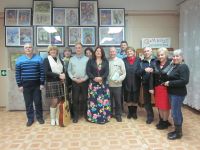 «Провинция» собирает под свое крыло местную интеллигенцию: художников, поэтов, музыкантов, молодых писателей, авторов–исполнителей, всех тех людей, кто любит и ценит прекрасное. В объединение на сегодняшний день входит более 80 человек. За эти годы объединением издано свыше 45 книг, организовано более 100 персональных и коллективных художественных и фото выставок. Проведено множество интересных литературных, поэтических, музыкальных, тематических вечеров, презентации книг местных поэтов и писателей. Представители объединения выступают на различных площадках городов России: Москве, Смоленске, Вязьме, Гагарине, Ельне, Сафонове, Витебске и т.д.При музее с 2005 года действует Клуб любителей Дорогобужской старины, объединяющий краеведов, старожилов города и района. Заседания Клуба проводятся по плану, пользуются популярностью у дорогобужан. В рамках встреч талантливых и неординарных людей города и района рождаются увлекательные конкурсы и мероприятия, которые имеют не только познавательное значение, открывающее новые неизвестные или малоизвестные страницы истории края, но и воспитательное, поскольку служат делу передачи нравственных и патриотических ценностей старших поколений ныне живущим. В истекшем году прошли 4 заседания Клуба:24.04 – заседание Клуба любителей Дорогобужской старины, посвященное 100-летию открытия музея; 17.10 – заседание Клуба любителей Дорогобужской старины «Музейные подвижники»; 26.11 – заседание Клуба любителей Дорогобужской старины (открытие выставки фотографий П.Д. Барановского из фондов Государственного историко-культурного и природного музея-заповедника А.С. Грибоедова «Хмелита», выставочный зал Н.Б. Кротова). 09.12 в районном музее прошло заседание Клуба любителей Дорогобужской старины, посвященное Дню Героев Отечества. Мероприятие готовилось сотрудниками музея и районной библиотеки, гостями его были постоянные участники клуба и учащиеся 1-й школы города Дорогобужа. Темой заседания стали судьбы дорогобужан-юбиляров, отличившиеся на ратном поприще. Это Герой Советского Союза Иван Алексеевич Соловьев (1919-1943), участник Великой Отечественной войны; Почетный гражданин г. Дорогобужа Алексей Иванович Дудченко (1919-2000), освобождавший Дорогобуж от немецких оккупантов; генерал-майор Даниил АвдеевичКарпенков (1904-1966), политработник, участник Великой Отечественной войны; Владимир Павлович Васенков (1949-2016), контр-адмирал, подводник, внесший вклад в укрепление ядерного щита Отечества. Героям Дорогобужского края был посвящен слайд-фильм «Герои земли Дорогобужской», фрагменты документальных фильмов, выставка книг, документов и фотографий, песни в исполнении Н.А. Воробьевой, сообщения Т.А. Московченко и В.А. Прохорова.6. Развитие народного творчестваНа территории муниципального образования «Дорогобужский район» Смоленскойобласти созданывсе условия для развития традиционного местного народного художественного творчества, возрождения и развития народных художественных промыслов и ремесел являющихся одним из главных направлений организации досуга, самореализации личности и творческой активности населения. На базе муниципального бюджетного учреждение культуры «Дорогобужская районная централизованная клубная система» успешно функционирует 72 клубных формирования, в которых занимается 687 человек, 67 находятся в сельской местности охватывает 526 человек.Данные клубные формирования и любительские объединения включают разнообразные формы и методы работы: декоративно-прикладное, вокальное, драматическое и хореографическое искусство.ВДорогобужском районе действует 7 творческих коллективов, носящих высокое звание «Народный» и «Образцовый самодеятельный коллектив», 2 из которых работают в сельской местности. Это коллективы, хорошо зарекомендовавшие себя в районе, достойно представляющие Дорогобужский район на различных фестивалях и конкурсах.- Фольклорный ансамбль «Белояр» создан на базе Фрунзенского сельского Дома культуры Дорогобужского района Смоленской области в марте 2003 года, художественный руководитель - Владимир Иванович Арлащенков. За короткое время коллектив достиг высокого художественного уровня и уже в 2005 году за значительный вклад культуры, искусства, самодеятельного народного творчества и по итогам работы в 2004 году был признан лучшим самодеятельным коллективом Смоленской области, а в 2007 году удостоен звания «Народный самодеятельный коллектив». Звание систематически успешно подтверждается.Ансамбль «Белояр» является хранителем народной песенной культуры, в своем исполнении придерживается смоленских традиций. Основу репертуара коллектива составляют песни Дорогобужского района и других районов Смоленщины. В репертуаре коллектива более 200 песен, танцы, обряды, сказки из собрания В.Н. Добровольского. Традиционно в первой части концертных выступлений «Белояра» звучат наиболее яркие разноплановые песни, во второй идет работа с залом - разучивание песни с разводками, бытовая игра и разучивание народно-бытового танца, третья часть включает фрагмент старинного обряда, бытовавшего на Смоленской земле.Фольклорный ансамбль «Белояр» является самобытным творческим коллективом, который активно участвует в жизни Смоленщины. На протяжении уже многих лет коллектив радует своим творчеством жителей Смоленской области и других регионов России.«Белояр» неоднократно представлял Дорогобужский район и Смоленщину на мероприятиях различного уровня: Международном фестивале славянской культуры (г. Славянск-на-Кубани Краснодарского края); межрегиональном конкурсе «Русский костюм и обряд» (г. Смоленск); во втором открытом международном фестивале фольклора «Голоса традиций» (г. Темрюк Краснодарского края); межрегиональном фестивале фольклора «Двенадцать ключей» (г. Венёв Тульской области); международном фольклорном фестивале «Истоки» памяти Р.И. Тарасовой (г. Краснознаменск Калининградской области); в открытом фольклорном фестивале имени исполнительницы народных песен Ольги Сергеевой (п. Усвяты Псковской области); в межрегиональном фестивале национальных традиций «Удаль молодецкая» (г. Александров Владимирской области); открытом фестивале-празднике «Гармонь – запевала России» (г. Ржев Тверской области) и др.По приглашению Государственного республиканского центра русского фольклора Министерства культуры Российской Федерации коллектив участвовал в праздновании Дня славянской письменности и культуры в г. Москве - в XVII международной научной конференции «Славянская традиционная культура и современный мир. Фольклор в межнациональном культурном пространстве» (г. Москва).В 2019 году ансамбль принял участие:- в Международной Акция «Ночь в музее - 2019» (г. Дорогобуж);- в областном празднике, посвященном Дню России (г. Смоленск);- в областном фестивале «Вкусная Смоленщина» (г. Смоленск).- Ансамбль бытового танца «Старопляс» создан на базе Озерищенского сельского Дома культуры Дорогобужского района Смоленской области 11 апреля 2011 года, художественный руководитель - Владимир Иванович Арлащенков.Основная задача коллектива – изучение и популяризация бытовых танцев Смоленской и других областей России.За время работы коллективом разучено и исполнено более 20 бытовых танцев, среди которых: «Ночка», танец дер. Белый Холм Велижского района Смоленской области; «Коробочка», танец Волгоградской, Смоленской областей; «Светит месяц», танец дер. Кряково Дорогобужского района Смоленской обл.; «Гопачок», танец трансформир. в Смоленской обл.; «Нареченька», танец дер. ЛужнаяЕршичского района Смоленской области; «Коробочка», танец Пермской области; «Тустеп», как его танцевали в Смоленской области; полька «Катенька», танец Московской области; полька с проходкой, танец Смоленской области; полька «Кокетка», танец дер. Шумилово Велижского района; «Ойра», плясовая Монастырщинского района и др. Коллектив старается подчеркнуть особенность бытовых танцев Смоленщины,исполняя один и тот же танец по-разному. Зрители с большим удовольствием помогают «Староплясу» и вместе с участницами коллектива не только исполняют, но и разучивают понравившиеся танцы.За годы своего существования ансамбль принял участие в различных мероприятиях: церемония подведения итогов областного конкурса на лучшее муниципальное образование (областной театр, г. Смоленск); XVII областной фольклорный праздник, посвященный 110-летию со дня рождения М.В. Исаковского (г. Смоленск); юбилейные торжества в честь 875-летия г. Кричев «Кричев в кругу друзей» (г. Кричев, Республика Беларусь);День России (г. Ельня); районный фольклорный праздник «Ночь на Ивана Купала» (с. Алексино Дорогобужского района); праздник села Усвятье (с. Усвятье Дорогобужского района). В 2012 г. коллектив участвовал в XVII Международной научной конференции «Славянская традиционная культура и современный мир. Фольклор в межнациональном культурном пространстве» с концертной показательной программой в ДК МВД РФ, г. Москва; в VIII Открытом фольклорном фестивале-конкурсе имени Ольги Сергеевой (п. Усвяты Псковской обл.). В 2013 г. ансамбль «Старопляс» стал Лауреатом Международного конкурса-фестиваля хореографического творчества «Балтийская жемчужина» в г. Санкт-Петербург.Тесный творческий союз сложился у «Старопляса» с народным коллективом фольклорным ансамблем «Белояр». В совместных выступлениях коллективы удачно дополняют друг друга, старинные песни и бытовые танцы находят отклик во многих сердцах.Ансамбль «Старопляс» находится в творческом поиске, в планах коллектива возрождение индивидуальной формы русского бытового танца.В 2019 году ансамбль принял участие:- в Региональном празднике «ГАРМОНЬ-ЗАПЕВАЛА РОССИИ» (г. Ржев);- в детском фольклорном празднике (г. Смоленск). - Танцевальный коллектив «Калинка» был основан в 1987 году, организатором и бессменным руководителем которого является балетмейстер Валентина Андреевна Плисенкова. В настоящее время в коллективе занимается 27 человек, 12 из них в подготовительной группе. Возраст участников от 8 до 30 лет. В репертуаре коллектива русские народные танцы, танцы народов мира и современные композиции.Танцевальный коллектив«Калинка» является активным участником концертных программ, районных и областных праздников танца, смотров художественной самодеятельности.В отчётном 2019 году коллектив достойно представил Дорогобужский район:- на Областном фестивале-конкурсе любительских творческих коллективов «НАСЛЕДНИКИ ТРАДИЦИЙ» (г. Смоленск);- на Областном хореографическом конкурсе «Ритмы ВЕКА-2019» (г. Смоленск);- на торжественном мероприятии, посвященном Дню города Вязьма.- Хор русской песни имени А.А. Анисимова был создан в 1970 году. Основными участниками хора были рабочие и служащие Дорогобужского котельного завода. В 1976 году хорубыло присвоено звание «Народный самодеятельный коллектив». После смерти основателя хора А.А. Анисимова, коллективом руководит Владимир Петрович Огура. На сегодняшний день в коллективе 25 участников, это люди разных профессий и поколений. Хор принимает активное участие в мероприятиях проводимых Домом культуры «Лира», выступает на сцене Районного Дома культуры, а так же в селе. Коллектив является постоянным участником областных праздников и фестивалей. - Вокальный коллектив «Надежда» был создан в 1985 году из работниц центральной заводской лаборатории «Завода азотных удобрений»,руководитель - Владимир Петрович Огура. Песни в исполнении группы «Надежда» тепло принимали зрители. С годами участники совершенствовали исполнительское мастерство и в 1987 коду вокальной группе «Надежда» было присвоено звание «Народный самодеятельный коллектив».С 2002 года вокальная группа «Надежда» является коллективом Дома культуры «Лира», участвует во всех мероприятиях, проводимых в Дорогобужском районе. Коллектив является постоянным участником Областного праздника «Играй и пой, гармонь смоленская». В 2011 году коллектив успешно дебютировал в Российско – белорусском фестивале народного творчества «Две Руси – две сестры». В 2013 году впервые принял участие в фестивале духовного песнопения и народной песни «Святая Русь, связующие нити», где получил достойную оценку исполнительскому мастерству.Участники вокальной группы бережно хранят народные традиции. В репертуаре коллектива русские, украинские, белорусские народные песни, произведения современных композиторов, песни на стихи дорогобужских поэтов музыку к которым пишет руководитель коллектива. Коллектив по праву считается одним из лучших в районе.- Вокальный коллектив «Ивушка» был основан в 1968 году. В 1976 году, после успешных выступлений в Польше, коллективу было присвоено звание «Народный самодеятельный коллектив». С 2000 года коллективом руководит Владимир Петрович Огура, специалист своего дела, умелый организатор с большим опытом работы.На сегодняшний день в группе 6 постоянных участников. Ежегодно репертуар группы обновляется. Коллектив является активным участником районных и областных мероприятий, смотров – конкурсов художественной самодеятельности. Принимает участие в районных фестивалях: «Голос памяти правдивый» и «Ретро – песня». Постоянный участник областного праздника русской песни, танца и гармошки «Играй и пой, гармонь смоленская». 7. Поддержка и развитие народных промыслов и ремёселНародное искусство, народные ремесла и традиции в декоративно-прикладном искусстве имеют глубокие национальные и исторические корни. Столетиями отрабатывались творческие приемы обработки различных материалов, формировались традиции.В настоящее время народные ремесла в условиях рыночной экономики переживают период серьезного кризиса. Этот период характеризуется уходом из жизни старых мастеров и безвозвратное исчезновение накопленных поколениями знаний, отсутствием стимулов и механизмов преемственности мастерства среди детей и молодежи. Разрозненное бытование отдельных видов народных ремесел, снижение к ним интереса и многие другие причины приводят к тому, что современное общество может понести невосполнимые потери в сфере исторического и культурного наследия.В связи с этим, особенно важно сохранение традиций декоративно-прикладного искусства и народных ремесел.В сохранении народных ремёсел и возрождении культуры важную роль играют учреждения культуры и созданные на их базе кружки по декоративно – прикладному творчеству, позволяющие передать накопленный опыт подрастающему поколению.Кружковая работа охватывает такие направления, как создание изделий из бересты, вышивка, кружевоплетение, роспись,резьба по дереву, ковка и многое другое.Участники кружковой самодеятельности являются постоянными участниками городских и областных фестивалей и выставок.8. Библиотечное делоМуниципальное бюджетное учреждение культуры «Дорогобужская межпоселенческая централизованная библиотечная система» является муниципальным, общедоступным, информационным и культурно-просветительским учреждением и объединяет 17 библиотек - филиалов.Охват населения библиотечным обслуживанием составляет 58% от общего количества человек, проживающих в муниципальном образовании «Дорогобужский район» Смоленской области, и 76% - в сельской местности. В зимнее время во всех библиотеках поддерживается соответствующий нормам температурный режим. Для людей с ограниченными возможностями здоровья организовано внестационарное обслуживание на дому.Статистические показателиФормирование и пополнение фондов МБУК «Дорогобужская МЦБС» ведется несколькими способами: приобретение (покупка), подписка периодических изданий, дары, принятые взамен утерянных. Для наиболее эффективного формирования фондов используются следующие методы: • анализ читательских формуляров; • анализ картотеки отказов; • изучается популярность той или иной книжной продукции; • проводится опрос среди читателей (отзывы о книгах, анкетирование и т.д.).При отборе документов в процессе комплектования особое внимание уделяется новинкам современной художественной, классической, краеведческой актуальной литературы по отраслям знаний: политика, медицина, право, спорт, сельское хозяйство, история и т.д.Работники отдела комплектования и обработки ежемесячно проводят работу с «Федеральным списком экстремистских материалов», посещают библиотеки-филиалы системы и оказывают необходимую методическую и практическую помощь.Работа по сохранности фондов строится следующим образом: - проводятся беседы с читателями при записи в библиотеку (знакомство с Правилами пользования библиотекой); - ведется работа с должниками (напоминания, телефонные звонки, обходы); - составляются акты на исключение литературы по причинам, с последующим исключением из учетных документов и каталогов; - ежемесячно проводятся санитарные дни; - проводится работа по соблюдению санитарно – гигиенических условий хранения литературы в фонде (сухая и влажная уборка, перестановка). В каждой библиотеке проводится работа по ремонту и реставрации изданий. Библиотекари осуществляют мелкий ремонт своими силами. За прошедший год отремонтировано1 786 книг. Книжный фонд за три года уменьшился на 925 экземпляров. Объём выбывших изданий (1 915) превышает объём поступлений (990) в связи со списанием устаревшей и ветхой литературы.Совокупный объём фонда МБУК «Дорогобужская МЦБС» на 01.01.2020 г. составил 157 598 экземпляров.Неотъемлемой частью книжного фонда являются периодические издания. В 2019 году продолжилось сотрудничество со Смоленской областной специальной библиотекой для слепых путем заказа и предоставления нашим читателям печатных изданий и аудиокниг.МБУК «Дорогобужская МЦБС» активно продвигает свои библиотечные новости в Интернете на сайте http://www. http://dorogobuzh.library67.ru/.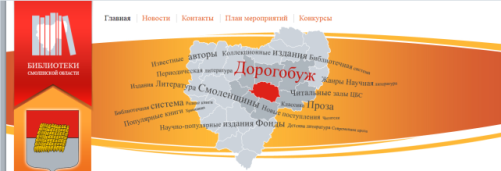 МБУК «Дорогобужская МЦБС» зарегистрирована на портале автоматизированной информационной системы «Единое информационное пространство в сфере культуры» (АИС ЕИПСК) Министерства культуры Российской Федерации. АИС ЕИПСК позволяет организовать присутствие МБУК «Дорогобужская МЦБС» как учреждения культуры в едином информационном культурном пространстве России. На портал АИС ЕИПСК регулярно отправляется информация о наиболее значимых мероприятиях, выставках и акциях, проходящих в библиотеках. С самыми интересными новостями библиотечной жизни района можно ознакомиться на портале «Наша добрая Смоленщина».В библиотеках района обслуживаются пользователи разных возрастов: дети, молодежь, пожилые люди и люди с ограниченными возможностями здоровья. Стремительное развитие интернета меняет привычный уклад жизни, сегодня многие читатели превращаются в удаленных пользователей. В 2019 году особое внимание уделялось следующим приоритетным направлениям работы: Продвижение книги и чтения;Краеведческая деятельность;Гражданско – патриотическое воспитание;Духовно – нравственное воспитание;Правовое воспитание;Пропаганда здорового образа жизни;Экологическое просвещение населения;Библиотека и семья. Содействие семейному воспитанию;Работа с социально – незащищенными слоями населения.В 2019 году библиотеками Дорогобужского района было организовано 1 473 массовых мероприятия, которых посетило – 14 884 человека.Одной из основных функций МБУК «Дорогобужская МЦБС» остается культурно-просветительская деятельность, которая определяет социальную значимость библиотек. Библиотека стала партнером образовательных учреждений в организации и проведении образовательных мероприятий. Характерной чертой мероприятий, организуемых библиотеками, является связь с литературно-художественной проблематикой, ориентированность на книгу и чтение.Так в Дорогобужской городской библиотеки состоялся очень искренний, добрый и душевный вечер «Судьба и песни», посвящённый жизни и творчеству Юрия Визбора.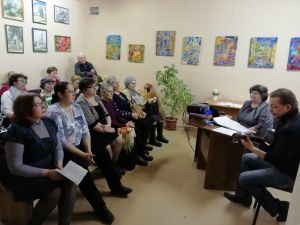 Художники-преподаватели МБУДО «Детская школа искусств» Ю. Панина и Н. Крючок провели на базе библиотеки мастер-класс «Рисунок в нетрадиционной технике». На альбомный лист наносится пена для бритья, по которой разбрызгиваются различные краски и палочкой наносится любой рисунок. Сверху кладется чистый лист и отпечатывается изображение. Верхний лист счищается линейкой. На нем остается отпечаток с красивым рисунком. Результат получается необычным. Остается только заключить работу в рамочку.1 мая - праздник труда и весны. И чтобы создать читателям праздничное настроение, Озерищенская сельская библиотека предложила пересмотреть старые советские первомайские открытки. Ведь именно в советское время празднику 1 мая уделялось наибольшее внимание. Подборка цветных открыток смогла помочь посетителям библиотеки оглянуться назад, вспомнить прошлое, а молодому поколению заглянуть во времена молодости их родителей, бабушек и дедушек.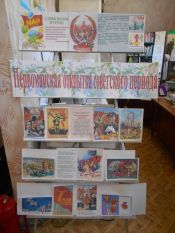 Просветительскую деятельность библиотеки в цифровом пространстве представляют виртуальные книжные выставки и презентации, такие как: - «Театр – особый и прекрасный мир» (к Году театра);- «Гайдар шагает впереди!» (к 115-летию со дня рождения писателя);- «Подвиг твой бессмертен, герой и защитник родной земли» (о самых знаменитых памятниках города Смоленска);- «Мир ради будущего» (к Международному дню мира);- «Я ищу свою душу в стихах» (к 80 – летию со дня рождения М. Сосенкова). 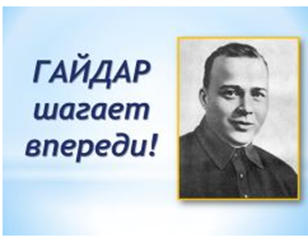 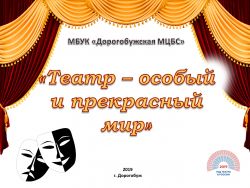 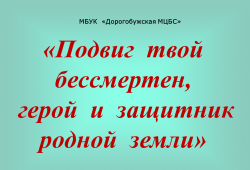 В 2019 г. в Российской Федерации отметили 100-летие со дня рождения  Даниила Гранина. Писатель стал признанным классиком еще при жизни. На его книгах выросли многие поколения россиян. Его произведения проникнуты искренней любовью к людям, к России, её великой истории и традициям, поднимают важные нравственные, мировоззренческие проблемы.       19 января в Центральной районной библиотеке для участников клуба «Дорогобужские посиделки» состоялся литературный круиз «Время вспомнить…».На мероприятии шла речь о жизненном и творческом пути писателя и общественного деятеля. Среди представленных книг особое внимание было обращено на произведение «Блокадная книга», написанное в соавторстве с А. Адамовичем. Присутствующих до глубины души затронули достоверные факты из жизни блокадного Ленинграда. В Верхнеднепровском технологическом техникуме состоялся урок мужества «Да будет мерой чести Ленинград», проведенный работниками Центральной районной библиотеки к 75-летию полного освобождения Ленинграда от фашистской блокады.1 марта в Верхнеднепровском технологическом техникуме состоялся литературный круиз «Творческие грани Даниила Гранина».Даниила Гранина должны читать все. Особенно теперь, когда его не стало, и мы узнаем то, что он нам оставил, понимая, что больше его не услышим. Читать нужно то, что написано между строк. Его книги – это завещание, недовыполненное задание, эстафетная палочка, которую Гранин, болеющий за судьбу страны и остановленный смертью на бегу, передаёт нам, своим читателям.В феврале месяце, к 250-летию со дня рождения И. Крылова проведён ряд мероприятий: видео калейдоскоп «По страницам басен дедушки Крылова», литературный час «По страницам басен И. А. Крылова», выставка - календарь «Басни Крылова».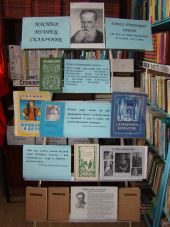 К 140-летию П. П. Бажова приурочены: книжная выставка «В гостях у хозяйки Медной горы», книжная выставка «Мастер. Мудрец. Сказочник», литературное обозрение «Ларец драгоценных сказов Павла Бажова», литературное путешествие «Драгоценные россыпи сказов Бажова». В библиотеках прошли мероприятия, посвященные 115-летию со дня рождения писателя А. Гайдара, среди них: литературная экскурсия «Страна, которую придумал Гайдар», литературный урок «Гайдар и его команда», литературный час «В гостях у Чука и Гека» и «Страна отважных и смелых ребят». 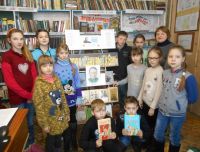 В рамках акции «Областной день поэзии «Добрая лира», посвящённой 205-летию со дня рождения М.Ю. Лермонтова, в Библиотеке семейного чтения прошла литературно-музыкальная гостиная «Поэт трагической судьбы». Библиотекарь рассказала о детстве поэта и основных событиях его жизни. Чтобы передать атмосферу начала 19 века, ребята подготовили костюмированные сценки из жизни М.Ю. Лермонтова, читали его стихи: «Смерть поэта», «Родина», «Нищий», «Одиночество», «Тучи», отрывки из поэм: «Демон» и «Сашка».Дни «Мурзилки», посвящённые 95-летию журнала, прошли на детском абонементе Верхнеднепровской библиотеки семейного чтения.Библиотекарь знакомила ребят с историей образа Мурзилки, с рубриками журнала. В течение этого времени звучали стихи о «Мурзилке», ребята активно читали журнал, выполняли различные задания из журнала. Многие ребята узнали о «Мурзилке» впервые, некоторые ещё раз перечитали любимые страницы, взрослые вместе с «Мурзилкой» вспомнили своё детство.Познавательный час «Великий и могучий» прошел в Верхнеднепровской библиотеке семейного чтения и был приурочен к Международному дню родного языка. Библиотекарь рассказала детям о том, как прекрасен и певуч русский язык, и как приятно слушать правильную, красивую речь. Русский язык является одним из самых богатых, колоритных и образных.Библиотеки все чаще используют такую форму работы, как экскурсия. Её основная функция – знакомство с библиотекой, привлечение новых читателей, формирование информационной культуры личности. В истекшем году проведены экскурсии: «Аптека для души», «Знакомство с библиотекой», «Библиотека – дом книг», «Библиотечная страна», «Вас в книжный мир мы все зовём!», «Путешествие в Читландию». 14 февраля отмечается один из самых молодых праздников в календаре - Международный день дарения книг. Уже не первый год библиотекари проводят акцию для своих читателей «Даришь книгу - даришь мир!». Читатели библиотеки – взрослые и дети, имеют возможность выбрать себе в подарок любую понравившуюся книгу: исторические и женские романы, нестареющую зарубежную и русскую классику, книги о путешествиях, детективы.Цель акции  - показать, что бумажная книга остается актуальным подарком и не теряет своей ценности даже в век информационных технологий.Помощь пожилым людям – это возрождение традиций милосердия. Акция «День помощи пожилым людям» организованная Верхнеднепровской городской библиотекой семейного чтения совместно с первичной ветеранской организацией посёлка Верхнеднепровский поддерживает в трудную минуту пожилых людей на дому и больнице.Так, 23 июля делегация посетила в больнице бывшую узницу фашистского концлагеря «Барановичи» (Белоруссия) Нину Сергеевну Леонову. 1 октября прошёл праздник ко Дню пожилых людей в Комплексном центре социального обслуживания населения (пгт. Верхнеднепровский).3 октября в Верхнеднепровской ветеранской организации прошел праздник для ветеранов труда «Пусть будет тёплой осень жизни!».Литературная гостиная «Поэзии все возрасты покорны», посвящённая Международному женскому дню, проведена Библиотекой семейного чтения совместно с Дорогобужской районной организацией Всероссийского общества инвалидов.Люди с нелёгкой судьбой и ограниченными возможностями познакомили гостей со своим литературным творчеством. Они ограничены физически, но безграничны в своих способностях, талантах и стремлении к самовыражению.Посиделки «Встреча с бабушкой» прошли за дружеским чаепитием.  Бабушки услышали много добрых слов и пожеланий в свой адрес, получили возможность приятного общения. С удовольствием рассказывали о своём детстве, юности, о детях и внуках. В Верхнеднепровской городской библиотеке семейного чтения отметили юбилей педагога, ветерана труда, краеведа - Н.Г. Казминой. Надежда Георгиевна – отличник народного образования, обладательница медали Януша Корчака за участие во Всероссийском конкурсе учителей и почётного знака Международного фонда им. маршала Г.К. Жукова «За мужество и любовь к Отечеству». Автор двух книг: «Реквием учителю» и «Детство, убитое войной». Благодаря её кропотливой краеведческой работе  было создано 2 музея. Надежда Георгиевна заявила себя и в режиссуре. Ею было создано три фильма: «Посёлок – Родины нашей частица», «Иван Сергеевич Соколов-Микитов на Дорогобужской земле» и «Родившийся из пепла» (об истории г. Дорогобужа).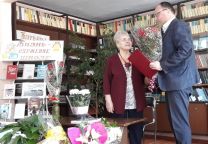 В настоящее время активно развивается социальное партнерство библиотек с общественными организациями, образовательными и социальными учреждениями, учреждениями культуры. Это сотрудничество помогает улучшить обслуживание читателей, повысить качество проводимых мероприятий, укрепляет партнерские связи, способствует формированию единого культурного пространства города. Среди постоянных партнеров МБУК «Дорогобужская МЦБС» можно выделить:- органы власти (администрация района, администрация сельских поселений);- Комитет по культуре, туризму и спорту;- Комитет по образованию;- правоохранительные органы;- Дорогобужский районный историко – краеведческий музей;- общеобразовательные школы Дорогобужского района, Верхнеднепровский Технологический техникум;- редакция газеты «Край Дорогобужский»;- комиссия по делам несовершеннолетних;- медицинские учреждения;- МБУК «Дорогобужская районная централизованная клубная система»;-общественные организации.С 2011 года в Центральной библиотеке г. Дорогобужа действует Кафедра православной литературы. В контексте современных проблем духовно – нравственного воспитания и образования ее работа имеет большое значение. Православие – основа и духовный источник огромного пласта русской культуры.Центральная библиотека тесно сотрудничает со священниками Дорогобужских храмов. Митрофорный протоиерей Н. Канчук является куратором Кафедры. Иерей А. Куликов, настоятель Алексинского храма мч. Андрея Стратилата, протоиерей Г. Кикинзон, священник Свято – Димитриевского монастыря, игуменья Михаила (Коровина), настоятельница Свято – Димитриевского женского монастыря – наши постоянные гости и участники мероприятий.Совместная деятельность развивается в следующих направлениях. Это обмен литературой и библиографической информацией, участие в духовно – нравственной и информационно – просветительско деятельности школьников, изучающих основы православной культуры (православно – краеведческая беседа из цикла «Подвижники нашего времени», посвященная игумену Никону (Воробьеву)), проведение совместных праздничных мероприятий к православным праздникам (Рождество, День православной книги, День семьи, любви и верности) и знаменательным датам религиозной и светской жизни (выставка – экспозиция «Священники в годы Великой Отечественной войны» ко Дню Победы), обсуждение острых социальных проблем современности с участием священнослужителей.Гражданско-патриотическое воспитание является одним из приоритетных направлений в работе наших библиотек. Военная история нашей страны полна героики, романтики, истинного патриотизма, насыщена интереснейшими, подчас драматическими событиями, представлена удивительными, уникальными личностями. Гражданско-патриотическое воспитание - это формирование у молодежи высокого патриотического сознания, идеи служения Отечеству, способности к его вооруженной защите, привитие гордости за русское оружие, любви к русской военной истории, военной службе, сохранение и приумножение славных воинских традиций. 27 января отмечается День снятия блокады города Ленинграда. В библиотеках уже стало традицией ежегодно отмечать Дни воинской славы. Так, для школьников были организованы: видео - реквием «Ленинградский салют», урок мужества «Да будет мерой чести Ленинград», час памяти «Дети блокадного Ленинграда», книжная выставка «Героический Ленинград», час памяти «900 легендарных дней».В библиотеках прошли мероприятия, посвященные 76-й годовщине разгрома советскими войсками немецко-фашистских войск в Сталинградской битве. Проведены: вечер «Никем не покорённый Сталинград», урок мужества «Я в бой иду за русские берёзы. За Сталинград, за Волгу, за семью!».15 февраля исполнилось 30 лет со дня вывода советских войск из Афганистана. В библиотеках прошли мероприятия, посвященные этой дате: урок истории «Солдат войны не выбирает».Дню защитника Отечества посвящены: урок мужества «Мы - армия народа», игровая программа «Армейская академия», праздничная программа «Отечества славные сыны».18 марта в нашей стране отмечается важный праздник – День воссоединения Крыма с Россией. В этот день в 2014 году Крым официально вошёл в состав Российской Федерации. Этому событию была посвящена тематическая книжная выставка «Россия и Крым – мы вместе!», организованная в Центральной районной библиотеке.Ежегодно 12 апреля вся Россия отмечает День космонавтики – день, когда человек впервые отправился в космос. Сегодня мы по праву гордимся тем, что первый искусственный спутник Земли был создан учеными нашей страны, что к ближним и дальним мирам впервые стартовали наши автоматические станции, а первым человеком соотечественник – Юрий Гагарин. Поэтому неудивительно, что День космонавтики весьма популярный и любимый в народе праздник, соединяющий прошлое, настоящее и будущее людей. Дню космонавтики были посвящены: виртуальное космическое путешествие «Дорога во Вселенную», познавательный час «Слово о Гагарине» и эрудицион «Знаете, каким он парнем был?».За две недели до Дня Победы стартовала очень важная и очень нужная акция «Георгиевская ленточка». Сотрудники центральной библиотеки вышли на улицы города, чтобы подарить георгиевские ленточки дорогобужанам и напомнить о том, что они означают.Участие в этой акции - выражение уважения к ветеранам, дань памяти павшим на поле боя, благодарность людям, связи поколений и воинской славы. В рамках проведения праздничных мероприятий одним из ярких и важных моментов стало прохождение «Бессмертного полка». Эта акция посвящена памяти ветеранов и солдат Великой Отечественной войны, тружеников тыла, узников концлагерей, партизан и детей войны - всех тех, кто не дожил до сегодняшнего дня и  не смог принять участие в праздничном параде. «Бессмертный полк» - это миллионы ушедших и их потомки.Центральная районная библиотека координирует работу районного этапа акции.Говорят, что солдат умирает дважды – в первый раз на войне, второй, когда о нем забывают. Мы обязаны помнить и чтить всех защитников нашей Родины,  ведь именно им мы обязаны тем, что живем под мирным небом.22 июня отмечается одна из самых печальных дат в России – День памяти и скорби, день начала Великой Отечественной войны. В Фрунзенской сельской библиотеке был проведён час памяти «Тот самый первый день войны». Ребята сделали бумажных голубей, символизирующих мир на всей планете. Далее все прошли в парк и возложили цветы к обелиску.Делая вывод о проделанной работе, отметим, что на протяжении многих лет одним из приоритетных, актуальных и важных направлений в работе библиотек является воспитание патриотизма и любви к Родине. Все вышеперечисленные мероприятия говорят о том, что библиотеки накопили большой опытработы.В целях формирования у населения гражданско-правовой культуры, установок толерантного сознания и культуры межнационального общения в библиотеках проходят мероприятия для детей и подростков, которые воспитывают уважительное отношение к другим людям, их интересам, формируют понимание значения толерантности в жизни. В 2019 году по данной теме были организованы: урок толерантности «Услышим друг друга», урок нравственности «Твой путь к доброте», урок нравственности «У нас единая планета, у нас единая семья», беседа-акция «Создай дерево толерантности», в ходе которой ученики создали необычное «Дерево толерантности», на котором вместо листьев «растут» разноцветные ладошки. Библиотекарь обратилась к детям с призывом: «Пусть каждый напишет, что нужно сделать, чтобы ваша школа стала территорией толерантности». И дети с воодушевлением откликнулись на призыв, написав свое мнение и пожелания на ладошках, которые по-дружески обняли дерево, и оно зацвело всеми красками добра и сотрудничества.Библиотеки являются одной из удобных площадок, где можно получить информацию о здоровом образе жизни. Популяризация здорового образа жизни путем вовлечения пользователей в мероприятия, связанные с заботой о физическом и эмоциональном здоровье, предполагают проведение уроков здоровья, информационных часов по данной тематике. При организации мероприятий по пропаганде здорового образа жизни налажено взаимодействие с партнёрами МБУК «Дорогобужская МЦБС» - школами, благодаря чему работа библиотек, пропагандирующая здоровый образ жизни, эффективна и имеет результативность. Наряду с активным просвещением в вопросах профилактики различных видовзависимостей, библиотечные мероприятия направлены на обучение безопасному для здоровья поведению.Здоровый образ жизни молодого поколения является залогом здоровья нации в целом. Вот почему так необходима и образовательная и воспитательная деятельность библиотеки по вопросам сохранения и укрепления здоровья. С этой целью библиотекарем Озерищенской сельской библиотеки был подготовлен урок здоровья «В гостях у Витаминки» для участников детского объединения «Светлячок». Дети познакомились со значением слова «здоровье», узнали о том, как его нужно беречь, что такое гигиена здоровья, как правильно составить режим дня, какие вещества входят в состав полноценного питания, что является основным источником витаминов и минеральных веществ, почему необходимо заниматься физкультурой и спортом.О вреде наркотиков и пагубном влиянии на организм вредных привычек учащиеся СОШ №2 п. Верхнеднепровский узнали в ходе Дня здоровья «Уберечь от дурмана». Ребятам было предложено пройти анонимное анкетирование своего отношения к наркотикам, алкоголю и курению.В ходе урока полезных советов «Будь здоров  без докторов!», посвященном Всемирному дню здоровья, библиотекарь Дорогобужской городской библиотеки рассказала о том, что такое «здоровье», из каких пунктов состоит «здоровый образ жизни». ЗОЖ - это: правильное питание, физическая нагрузка, полноценный ночной отдых. Поговорили о вредных привычках, которые вредят здоровью человека и мешают ему осуществлять свои цели и полностью использовать свои возможности (курение, употребление спиртных напитков).  Также пагубно влияют на человека чрезмерное увлечение мобильным телефоном, компьютером. Для полного здоровья человек нуждается в общении. Хорошие друзья и близкие люди  помогают преодолевать невзгоды и стрессы. 30 июля возле здания сельской библиотеки д. Ново – Михайловское прошло мероприятие «Час здоровья». Участниками стали активные читатели библиотеки.В игровой, увлекательной форме библиотекарь постаралась донести до ребят важные правила здорового образа жизни: соблюдение чистоты, правильное питание, занятие спортом, выполнение режима дня.Библиотекарь провела игры на свежем воздухе. Дети играли в мяч, крутили обруч, прыгали на скакалке, участвовали в эстафете.Экологическое воспитание является обязательным направлением в работе библиотек. Воспитанию экологической культуры способствуют как традиционные мероприятия, так и проводимые с применением интерактивных форм работы. Все они направлены на привлечение в библиотеку, пробуждение интереса к проблемам экологии, любви к природе.14 января в Озерищенской сельской библиотеке прошло мероприятие «Заповедные места планеты Земля», посвященное Дню заповедников и национальных парков. Библиотекарь рассказала о национальном парке Смоленской области – «Смоленское Поозерье» и поделилась со школьниками своими впечатлениями о посещении этого парка.  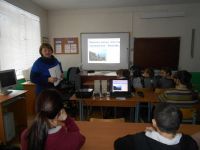 26 апреля коллектив центральной районной и центральной детской библиотек вышел на традиционный весенний субботник. Отложив на время привычные обязанности, вооружившись инвентарем, сотрудники вышли на улицу и привели в порядок прилегающую территорию: убрали мусор, подстригли кустарники, собрали листву и ветки.31 мая в Алексине прошла акция «Чистый берег». Работники сельской администрации и работники культуры провели очистку берега озера от мусора.В библиотеках постоянно проходят экологические мероприятия. Среди них: экологический праздник «Полюбуйтесь: эко-диалог «Три «зеленых» дня марта», познавательная программа «Эти заМУРчательные кошки», посвящённая традиционному празднованию Международного дня кошек.В рамках празднования Международного дня птиц для юных читателей прошёл эколого-познавательный час «В гости к пернатым друзьям» и час экологического просвещения «Здравствуй, птичья страна».К 125-летнему юбилею В. Бианки для юных читателей подготовлено литературное путешествие «Лесные полянки Виталия Бианки», громкие чтения «Сказки, найденные в траве», экологическая тропа «Мир животных и зверей ждет поддержки у друзей», литературное эко-путешествие «Волшебный мир природы в книгах Бианки», игра-путешествие «По лесным тропинкам с Виталием Бианки».Систематические экологические занятия с детьми и юношеством повышают их уровень экологического образования, знания о закономерностях в природе. А самое главное то, что подрастающее поколение учится любить природу и свой край.2019 год был объявлен Годом театра. Одна из основных задач этого года – популяризация театрального искусства, заострение внимания на его разнообразии, красоте и тех положительных эмоциях, которые оно дарит. Дети в крупных городах периодически посещают те или иные постановки, а ребята из провинции могут ни разу в жизни не побывать в театре. Поэтому у библиотеки важная миссия – заочно познакомить детей с миром театра. Ведь у них общая основа – произведения разных жанров, из которых состоит фонд библиотеки и репертуар любого театра. Приобщить юных читателей к прекраснейшему из видов искусства – цель каждого из мероприятий, запланированных в 2019 году. Деятельность библиотек по данной теме разноаспектна.В Озерищенской сельской библиотеке прошла интеллектуальная игра «Театральная рампа». 2 команды «Буратино» и «Петрушка» в течение часа отвечали на вопросы из предложенных тем: «Разминка», «Суфлер», «Сценарист», «Театральные профессии», «Мы артисты» и показали хорошие знания, проявили гибкость ума и находчивость.Час встречи с искусством «Театр – особый и прекрасный мир».Детям рассказали, какие профессии участвуют в создании спектакля и почему работа каждого из них интересна и важна.В ходе театрального часа «Волшебный мир театра» библиотекарь рассказала о том, как и где, появились первые театры в мире и в России, подробно остановилась на театрах города Смоленска: Смоленском государственном драматическом театре имени А.С. Грибоедова, Смоленском камерном театре, Смоленском областном театре кукол имени Д.Н. Светильникова, Театре - студии «Диалог», Театре «Миракль», «Народном театре драмы». При помощи презентации ребята совершили путешествие в знаменитые театры мира.Каждая библиотека знакомила пользователей с литературой, посвященной театральному искусству. Были оформлены постоянно действующие выставки: «Великий волшебник – театр», «Его величество – театр», «Театр и книга», «Волшебный мир театра, «Такие разные куклы», «Путешествие в мир театра».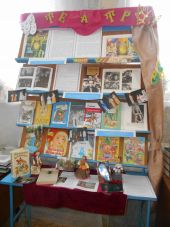 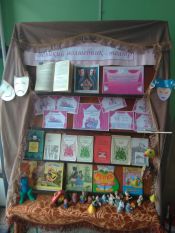 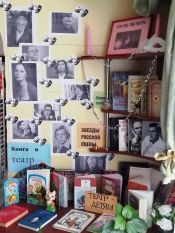 24 мая Алексинская сельская библиотека впервые приняла участие во Всероссийской акции «Библионочь», события которой в 2019 году были объединены общей темой театра. В гости в Алексино приехали сотрудники библиотечной системы Дорогобужского района. Свой приезд они приурочили к профессиональному празднику - Всероссийскому Дню библиотек.      Библиотекарь О. Гаврасова рассказала о культурной жизни села Алексино. В советское время перед войной культурная жизнь села Алексино была очень насыщенной. Алексино посещали артисты из Смоленска, ставились пьесы, постановки – спектакли, в которых принимали участие учителя, старшеклассники, алексинская интеллигенция, курсанты школы ветфельдшеров (Алексино), студенты – практиканты сельхозакадемии. Спектакли были в основном на революционную тематику и героику гражданской войны: «Мышеловка», «Любовь Яровая», «Медведь» Чехова и другие. Культурная жизнь села не затухала ни на минуту. В настоящее время действует танцевальный коллектив «Наше время» и вокальная группа «Гармония».На суд зрителей предстал театр одного актера «Наши таланты». А. Елисеенкова выступила с «Монологом трактирщицы» К. Гольдони, а А. Беспечук исполнила под гитару песню Земфиры.Юные читатели собрались на ежегодную Всероссийскую акцию в поддержку чтения «Библиосумерки». Библиотека стала местом увлекательного и интересного досуга для детей разного возраста. Всех желающих пригласили в мир сказок и приключений, полный игр и викторин. Дети и подростки на несколько часов стали актерами и зрителями одновременно. Им надолго запомнится постановка кукольного театра сказки «Репка» (на новый лад). Дети были в восторге от захватывающего зрелища. Состоялось подведение итогов конкурса «Моя любимая театральная игрушка». За использование нетрадиционных материалов в изготовлении кукол были отмечены работы детей кружка «Забавушка» (Алексинская сельская библиотека и Алексинский СДК) и «Мукосолька» (Княщинская сельская библиотека). Дети приняли участие в конкурсе скороговорок, в викторине и играх. Прошел урок актерского мастерства и мастер-класс по изготовлению кукол - крупянок. В фотозоне гости могли сфотографироваться или сделать селфи. Для ребят работало «Мульткафе», где гостей ждал вкусный чай и сладости. Закончились «Библиосумерки» для детей веселой дискотекой. Год театра закончился и мы надеемся, что подарили нашим читателям интересные, яркие, познавательные встречи с удивительным миром театра и заинтересовали их этой темой.Духовное и нравственное воспитание личности является важной задачей любого общества. Причем нравственное воспитание должно быть приоритетным, потому как упущения и недостатки, допускаемые в нем, наносят непоправимый и неотвратимый ущерб обществу. Библиотеки всей своей деятельностью содействуют духовному воспитанию и просвещению населения. В практике работы МБУК «Дорогобужская МЦБС» множество примеров успешного сотрудничества с представителями духовенства. Сотрудничество библиотек и Ярцевского благочиния РПЦ с каждым годом становится все более разнообразным и востребованным, и объединение усилий позволило выйти на более масштабный формат мероприятий.Библиотекари с самого начала празднования Дня православной книги готовят и проводят много познавательных мероприятий о духовной литературе. Беседа-знакомство «Духовной мудрости ключи» состоялась 14 марта с учащимися третьих классов Дорогобужской СОШ № 1.Библиотекарь кафедры православной литературы Н. Селеменева рассказала о значении книги для развития ума, души и сердца человека. Она познакомила учащихся с трудами первопечатника Ивана Федорова. Первые книги были главными источниками культуры и мудрыми учителями жизни. Школьники  вспомнили библейские заповеди. Более подробная беседа состоялась о совести.На празднике присутствовал настоятель храма святых первоверховных Апостолов Петра и Павла протоиерей Н. Канчук. Он тепло поздравил ребят с Днем православной книги, пожелал успешной учебы и чтения хороших книг.14 марта в Верхнеднепровском Технологическом техникуме прошел православный урок «Православная книга - путь к духовности». На встрече присутствовал настоятель храма святого праведного Иоанна Кронштадтского иерей Алексий Лупехин. Отец Алексий рассказал о духовных началах православной литературы и о величайшем значении православной книги в современном обществе.Беседа «Живое слово мудрости духовной» состоялась 15 марта со старшеклассниками Дорогобужской СОШ № 1. Школьникам была предложена презентация об истории праздника, о значении книги для человека, о первых книгах на Руси, о духовной литературе. Особое внимание было уделено главной книге православия - Евангелию. Ребята читали евангельские притчи о блудном сыне, о милосердном самарянине и о сеятеле и обсуждали их со священником. На мероприятии присутствовал настоятель Алексинского храма мученика Андрея Стратилата о. Алексий Куликов.В рамках проведения Дня православной книги в Озерищенской СОШ состоялось мероприятие «Совесть – голос Божий в человеке». Библиотекарь кафедры православной литературы Центральной районной библиотеки Н. Селеменева напомнила ребятам о библейских заповедях и последствиях их нарушения. Главной темой беседы стал разговор о совести – голосе Божьем в человеке, пренебрежение которым искажает внутреннее естество. Перед школьниками выступил настоятель храма в честь святых Апостолов Петра и Павла протоиерей Николай Канчук, который подробно рассказал о духовном устроении человека. Много традиционных праздников есть у русского народа – с песнями и плясками, играми и забавами. Один из самых радостных и светлых – это широкая Масленица! Вот и библиотекари решили в масленичную неделю своим читателям поднять настроение и провели посиделки «Масленица идет – блин да мед несет!», фольклорный праздник «Масленица», празднично-игровая программа «Как на масляной неделе», выставка-просмотр «Масленица хороша – широка ее душа».В преддверии светлого праздника Пасхи Фрунзенская сельская библиотека уже традиционно превратилась в большую, творческую мастерскую «Пасхальный подарок». Все желающие смогли порадовать своих близких подарками ручной работы. В основном на приглашение откликнулись дети. Ребята научились делать пасхальные яйца в технике «папье - маше» и расписывать их красками, а  из солёного теста выполнили замечательные подставки для яиц в виде петушка и курочки. В Верхнеднепровской библиотеке семейного чтения была организована книжно-декоративная экспозиция «Пасхальная радость». На выставке - работы учащихся Детской школы искусств, преподаватель Ю. Панина - декоративные поделки: курочки с яйцами и корзинки с расписными яйцами.12-15 февраля в Верхнеднепровской библиотеке семейного чтения прошла акция «Передай добро по кругу», приуроченная ко Дню спонтанного проявления доброты.В «Стране Доброты» выросло дерево дуб. Ребятам было предложено на листочке дерева или желуде написать доброе дело, которое они совершили. За неделю акции дуб оброс листочками добрых дел и выглядел очень живописно, ребята охотно вспоминали свои добрые поступки.Еще в «Стране Доброты» появился необыкновенный цветок, на его лепестках были написаны задания - какое доброе дело можно совершить, выйдя из библиотеки. Дети выбирали себе лепесток, и порой приходили на следующий день, чтобы рассказать о выполнении задания.Дню спонтанного проявления доброты были посвящены урок доброты «Научи свое сердце добру» и тематический час «Посели добро в своём сердце».10 июля Центральная районная библиотека провела в парке города акцию «Ромашки нежный лепесток», посвященную Дню семьи, любви и верности. Горожане узнали о том, что покровителями семьи являются святые благоверные Петр и Феврония, а символом праздника – полевой цветок ромашка, которая с древних времен всегда была знаком любви. Участники акции останавливались и с удовольствием писали на лепестках ромашки, что значит для них семья.Дорогобужане получили много новой и интересной информации, оставив добрые и теплые впечатления.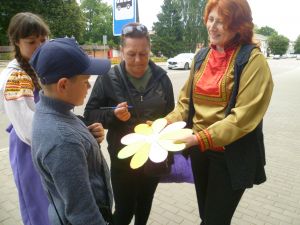 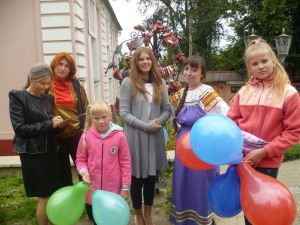 10 июля на литературно-музыкальное кафе «Ромашки нежный лепесток» в центральной библиотеке собрались мамы и папы с детьми, бабушки с внуками. Библиотекарь кафедры православной литературы Н. Селеменева рассказала гостям историю о святых благоверных Петре и Февронии. Её рассказ органично дополнила сценка «Встреча Петра и Февронии», которую исполнили сотрудники библиотеки. Теплое праздничное настроение дополнила песня «Ради счастья» в исполнении Н. Воробьевой. На встрече присутствовала семья настоятеля храма мч. Андрея Стратилата в селе Алексино Алексия Куликова. Отец Алексий тепло поздравил всех с праздником, пожелал здоровья, взаимопонимания в семье, подчеркнул значимость этого праздника в обществе.Атмосферу тепла, радости, дружбы, улыбок и добра вызвал импровизированный мини-концерт, на котором дети пели песни, читали стихи, посвященные семье, родителям, бабушкам и дедушкам.8 июля сотрудники Верхнеднепровской библиотеки семейного чтения провели праздничную уличную акцию «Венец всех ценностей семья».МБУК «Дорогобужская МЦБС» ведет не эпизодическую, а постоянную, целенаправленную и последовательную работу по духовно-нравственному воспитанию. Наши формы и методы работы обширны и охватывают все многообразие обрядов, праздников, трудовых и житейских будней, глубоко нравственных семейных традиций, мудрости народной, заключенных в литературе, фольклоре, произведениях народного искусства.Праздник Государственного флага – 22 августа - одна из памятных дат, посвященных становлению и укреплению российской государственности.Акцию «Величаво над страной реет флаг страны родной» провели сотрудники Центральной районной библиотеки. В этот день жителям города раздавали информационные буклеты с интересными фактами из истории появления российского триколора, ленточки, шары, флажки.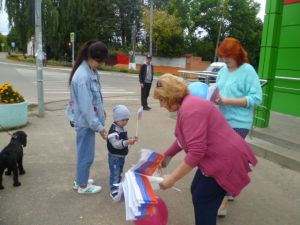 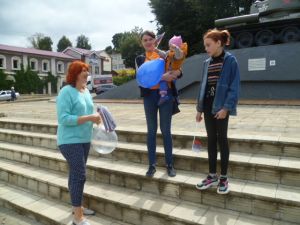 Патриотический час «Мой флаг – моя гордость» для воспитанников центра «Родник» провели сотрудники Верхнеднепровской библиотеки семейного чтения. Памятные даты - это не всегда праздник. Памятной датой является 3 сентября — День солидарности в борьбе с терроризмом.     Терроризм сегодня стал серьёзнейшей проблемой, с которой человечество вошло в XXI столетие. 13 лет назад в городе Беслане (Северная Осетия) произошло трагическое событие – захват террористами одной из городских школ. В результате террористического захвата погибли более 300 человек, в том числе более 150 детей. Библиотеки района провели ряд мероприятий, направленных на противодействие идеологии терроризма и пропаганду идей толерантности, межнационального согласия:Библиотекарь Озерищенской сельской библиотеки рассказала учащимся о том, как вести себя в случае возникновения угрозы теракта и о том, как вести себя в случае нахождения взрывного устройства или каких - либо подозрительных предметов. Разговор шел о важности и значимости проблемы, а также о действиях, которые должен предпринимать гражданин в случае возникновения террористических угроз. Ребятам было рекомендовано не подбирать посторонние предметы на улице, не трогать оставленные сумки, обо всем увиденном срочно рассказывать взрослым (родителям, педагогам). Дети почтили память жертв террористических актов, а также сотрудников правоохранительных органов, погибших при выполнении служебного долга. Всем были розданы информационные листы и буклет «Нет терроризму!».В детских садах г. Дорогобужа и п. Верхнеднепровского библиотекарь Центральной детской библиотеки совместно со старшим инспектором ДПС провела обучающую игру «Путешествие в страну правил дорожного движения». Ребята послушали рассказ инспектора о правилах поведения вблизи проезжей части, узнали, как правильно переходить дорогу на регулируемом пешеходном переходе, а также в местах, где нет пешеходного перехода, вспомнили виды и сигналы светофора. В игровой форме, с помощью цветных кружков, обозначающих сигналы светофора, ребята показали свои знания. 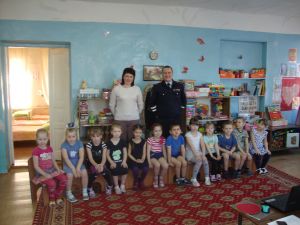 Функции современных библиотек, как городских, так и сельских, давно уже вышли за привычные рамки библиотечного обслуживания населения. Сегодня практически при каждой библиотеке работают кружки и клубы по интересам. На базе МБУК «Дорогобужская МЦБС» функционирует 18 клубов по интересам.Люди пенсионного возраста являются одной из самых активных групп читателей, поэтому клубы для старшего поколения пользуются большой популярностью. Клубы позволяют людям старшего поколения восполнить дефицит общения, создают для них благоприятный психологический микроклимат. Для них проводят литературно - музыкальные и тематические вечера, фольклорные праздники, вечера отдыха. Возросла потребность в общении лиц среднего возраста (в основном женщин) вне работы и семьи. Библиотечные работники учли данную ситуацию. Женские клубы посвящают свои заседания различным вопросам, связанным с домоводством, рукоделием, кулинарией.Широкие возможности в формировании и развитии подрастающего поколения имеют клубы для детей и подростков. Детские клубы имеют самую различную тематическую направленность и объединяют детей разных возрастных категорий, начиная от дошкольников и младших школьников и ребят постарше. Основные задачи: - привитие и поддержание интереса к чтению, - формирование навыков общения, - возможность выявить и развить творческие способности, - профилактика негативных социальных явлений,- патриотическая, оздоровительно – досуговая деятельность,- создание комфортной эмоциональной среды.Главная цель каждой встречи – через игру воспитать у дошкольников любовь к книге, развивать у детей бережное к ней отношение. Ребята знакомились с лучшими детскими писателями, учились слушать текст, понимать его содержание. Занятия проходили с использованием слайдовых презентаций и музыкального сопровождения. Ребята отвечали на вопросы и много рисовали. Беседы носили ознакомительный характер. Библиотекари старались интересно и увлекательно представить  творчество писателей и поэтов, вовлечь каждого ребенка в диалог. В 2019 году малыши совершали литературное путешествие в мир сказок П. Бажова, знакомились с миром животных В. Бианки, побыли в чудесной стране И. Токмаковой и совершили осеннюю прогулку с В. Степановым. На очередном занятии узнали и увидели  разнообразнейший мир кукол и рисовали любимых кукол, пупсов и разных зверюшек.План детского объединения «Светлячок» скоординирован с планом работы школы в д. Озерище. В 2019 г. была выполнена следующая цель – научить детей общаться друг с другом, приобщить к совместному труду и отдыху, приобщить к изучению традиций Смоленского края, воспитывать на примерах героического прошлого земляков. Особое внимание уделялось трудовому воспитанию. Участники детского объединения активно включались в работу по благоустройству территории школы и парка.Во многих сельских библиотеках для детей организованы кружки прикладного творчества.В Фрунзенской сельской библиотеке вот уже 12 лет ведётся работа кружка «Юный конструктор». Здесь занимаются ребята в возрасте от 6 до 12 лет. Занятия проводятся два раза в неделю. На занятиях дети учатся конструировать из бумаги сказочных героев, модели машин и самолетов, макеты зданий, фигурки животных, осваивают искусство оригами, аппликацию, изонить. Периодически проводятся расширенные мастер – классы для того, чтобы привлечь больше детей в кружок. В 2019 году были проведены творческие мастерские к празднику Пасхи и по изготовлению новогодних поделок. В рамках Года театра был проведен мастер – класс по изготовлению кукол – марионеток. По сложившейся традиции ребята принимают участие в изготовлении подарков и сувениров к различным праздникам: Дню Победы, Дню пожилого человека, Дню учителя, Дню матери.В библиотеках действуют экологические клубы. Экологический кружок «Наш дом – Природа» в прошедшем году посещали 6 ребят 5-го и 6-го классов. Привить детям любовь к своему краю, познакомить с разнообразным животным и растительным миром нашей области и района, воспитать чувство ответственности за состояние природы – вот основные цели и задачи, стоящие перед руководителем кружка. 1 раз в месяц, исключая летние месяцы, ребята встречались, чтобы научиться понимать и любить природу, правильно и грамотно наблюдать за разными природными явлениями, насекомыми и птицами. Участники кружка много анализировали, делали выводы и предлагали свои решения каких – либо экологических проблем. На каждом заседании ребята выполняли творческие задания: или рисовали, или мастерили из бумаги, природных материалов.Каждая встреча была посвящена какой-либо определенной теме: в апреле – птицам, в мае – цветам, в октябре – памятникам, поставленным животным в благодарность за любовь и преданность. А ноябрьское заседание было посвящено домашним животным, которые всегда рядом и требуют заботы и любви.В прошедшем году ребят знакомили с творчеством писателей – юбиляров, писавших и пишущих о природе. Так участники узнали о жизни и лучших произведениях В. Бианки, И. Акимушкина. Также ребята с интересом изучали детские экологические журналы.С целью эстетического воспитания детей и привития им практических навыков в Алексинской сельской библиотеке с ноября 2013 года работает детский кружок «Забавушка». Кружок посещают 13 детей. Занятия проводились по принципу увеличения сложности. Количество занятий зависело от объема и сложности работы. Ведущим методом обучения - иллюстративный рассказ руководителя.С каждым годом становится все больше детей, которые отстают от своих сверстников в развитии. Человеческие руки – это тот инструмент, при помощи которого можно повлиять на общее развитие ребенка. Практика показала, что за время посещения кружка руки у детей стали более сильными и ловкими. Более развитыми становятся и речевые функции. На занятиях для детей проводятся мастер – классы по изготовлению кормушек для птиц. Изготовили сувениры для мам и бабушек к 8 Марта, Дню матери, Дню пожилых, Дню учителя, Дню Победы. С большим удовольствием дети занимаются изготовлением новогодних, рождественских и пасхальных поделок, участвуют в выставках. Занимались мыловарением, делали атрибуты к праздникам: Новому году, Масленице, 8 Марта. Учились делать пейзаж и деревню из камней, картину на ткани, самотканый коврик. А из пуговиц из маминой шкатулки получились прекрасные букеты цветов. Еще одним приоритетным направлением в работе этой библиотеки всегда было и продолжает оставаться краеведение. Среди задач, которые ставит перед собой библиотекарь О. Гаврасова, можно выделить следующие: привить местным жителям уважение и интерес к истории родного края, пополнить их знания об историческом и культурном наследии, организовать совместную исследовательскую деятельность. Клубы направлены на объединение вокруг библиотек ярких, творческих, активных людей, что в свою очередь способно сделать нашу работу привлекательнее в глазах местного сообщества. Проводя клубные мероприятия, библиотеки взаимодействуют с администрацией, детской школой искусств, творческими коллективами района, районной клубной системой.Каждая встреча участников – это радостная встреча друзей обмен положительными эмоциями, что содействует проведению интересного и полезного досуга в библиотеке.Библиотеки работают над решением главной задачи – поддерживать и развивать интерес земляков к своему краю, знакомить с его историей и культурой.Краеведческая работа, проведенная в 2019 году, позволяет позиционировать библиотеки как значимые учреждения, располагающие краеведческой информацией, отвечающие потребностям населения, активно откликающиеся и участвующие в проведении работы, направленной на сохранение исторической памяти.Первичная ветеранская организация села Алексино совместно с сельской библиотекой и средней школой подготовила для односельчан интересную программу о жизни и творчестве знаменитого земляка Михаила Сосенкова - «Рожденный на Алексинской земле». Встреча тех, кому дорого имя поэта, проходила в маленьком, но очень уютном и гостеприимном зале библиотеки. Кроме алексинцев, на встречу приехали гости из Дорогобужа.Юбилейная программа была очень насыщенной. В ней использовались видеозаписи, запечатлевшие важные события в жизни Михаила Сосенкова, звучал голос поэта, сохранившийся на пленке. К мероприятию были оформлены стенды с книгами и фотографиями разных периодов его биографии. Вокальная группа «Гармония» исполнила песни на стихи М. Сосенкова, школьники и ветераны читали его стихи. И, конечно, не обошлось без воспоминаний.В Алексине, на родине поэта, собран богатый материал о нем. И все, чем располагают земляки, используется для того, чтобы Михаила Егоровича знали, почитали и помнили не только его современники, но и новые поколения, которым будет передано литературное наследие талантливого человека, рожденного на алексинской земле.Поэтический вечер «Жизнь меня ни в чём не обманула…», посвящённый 80-летию со дня рождения М. Е. Сосенкова, прошел с участием студентов Верхнеднепровского технологического техникума в Библиотеке семейного чтения.«Мартын-живописец» и его автор», так называлась литературная гостиная, которая была посвящена 115-й годовщине со дня рождения смоленского писателя В. Кудимова (псевдоним М. Богомолова), подготовленная сотрудниками районного музея и центральной библиотеки. Ведущая мероприятия Т.А. Московченко - директор районного музея, познакомила присутствующих с основными вехами биографии писателя, подробно остановилась на истории создания романа «Мартын-живописец». В центре повествования – трагическая судьба талантливого художника из народа Мартына Калинкина и волнения крепостных крестьян в Алексинском имении, время действия – 1770-е годы ХVIII века. Было уделено внимание сопоставлению истории рода Барышниковых, владельцев Алексина, и её отражению в романе. Особенно подчеркивалась мысль о том, что к реальным историческим лицам и событиям в селе Алексине роман Кудимова имеет самое отдаленное отношение. Общепризнанно, что в конце XVIII — начале XIX веков Алексино превращается в крупнейший на Смоленщине центр дворянской усадебной культуры.Повествование сопровождалось показом фотографий дворянской усадьбы, портретов упоминаемых в романе реальных деятелей истории и культуры, репродукций художественных полотен.  Школьники подготовили выразительное чтение отрывков романа, проявили интерес к произведению, его героям, истории Дорогобужского края.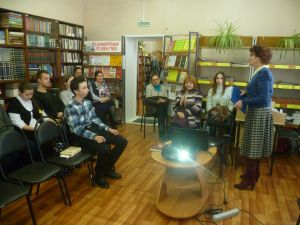 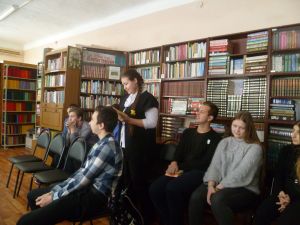 В библиотеках прошла презентация документальной повести краеведа, историка и писателя Ю. Н. Шорина «Юная гвардия». Книга содержит воспоминания о предвоенном и военном Дорогобуже и о том, как создавалась  подпольная молодежная организация «Юная гвардия» в годы Великой Отечественной войны. Повесть основана на воспоминаниях родственников юногвардейцев и рассказах Г. Кириллова, члена молодежной организации и автора художественно-документальной повести «Юная гвардия».Литературный подиум «С родной землёй навеки обручён», посвящённый 110 - летию смоленского поэта Н.И. Рыленкова. Библиотекарь познакомила присутствующих с биографией поэта, прозаика, переводчика, Почётного гражданина города-героя Смоленска, рассказала о его трудном детстве и юности, учёбе в Смоленском педагогическом институте, первых публикациях стихов в газете «Рабочий путь». Прозвучали с экрана стихи в исполнении автора. Школьники получили возможность услышать его живой голос, рассмотреть книги и фотографии Николая Ивановича Рыленкова.Жизни и творчеству Н. Рыленкова были посвящены: литературно-краеведческий час «Всему начало здесь, в краю моем родном…», поэтический вечер «Он славил Отчизну, и в это всю душу вложил…», поэтический час «Сердце пронзающий слог…».135 - летию со дня рождения А. Р. Беляева посвящены: библиоовация «Неизвестная жизнь известного фантаста», литературный час «Человек, опередивший время», литературная визитка «Фантастика ума и грез», литературное путешествие «Ломоносов русской фантастики». 9 марта исполнилось 85 лет со дня рождения Юрия Гагарина, человека, открывшего дорогу к звездам, совершившего первый полет вокруг Земли. Его имя навсегда вошло в историю человечества, подвиг и улыбка покорили всю нашу планету. Этой замечательной дате в Каськовской сельской библиотеке была подготовлена выставка «Первооткрыватели космических дорог». Читатели библиотеки могли познакомиться с интересными фактами из жизни знаменитого лётчика-космонавта. Каждый раз, рассказывая об этом человеке, открываешь для себя нового Гагарина. К этой юбилейной дате в Верхнеднепровской библиотеке семейного чтения для воспитанников социально - реабилитационного центра «Родник» прошел час-портрет «Он первым двери космоса открыл». В Центральной детской библиотеке прошёл тематический час «Он первый на планете подняться к звёздам смог».В Верхнеднепровском Технологическом техникуме прошёл патриотический час «Смерти нет для отважных», посвященный выходу книги о юной разведчице Нине Герасимовой, которая боролась с фашистами в рядах партизанского отряда «Дедушка», действовавшего на территории Дорогобужского района.Книгу представила один из авторов - Роза Гречанова.«Писатель родного края», так назывался обзор творчества В.А. Вонлярлярского, который провела работник Верхнеднепровской библиотеки семейного чтения. «Смоленским Дюма» называли современники В.А. Вонлярлярского. Русский беллетрист, автор четырех романов, восьми повестей и нескольких пьес, пользовавшихся в 50-е годы XIX века большой популярностью и успехом, Василий Александрович Вонлярлярский вошел в литературу как автор рассказов, написанных на материале путешествий.«Реквием учителю» Надежда Георгиевна Казмина рассказала о подвиге преподавателей Дорогобужского района в годы войны: Никифоре Павлове, Антонине Павловой, Александре Тарасютине, Сергее Гришине и других. Остановилась на подвиге Моти Вольской, которая спасла 3 225 детей и подростков от угона в Германию, отправив их на Большую Землю.Урок продолжился митингом у памятника «Юным гвардейцам» в Дорогобуже. Надежда Казмина рассказала о трагических страницах войны на Дорогобужской земле: о подпольной молодёжной организации, которая помогала громить оккупантов. Но палачи выследили юных патриотов, и жестоко расправились с участниками подполья: Н. Пчелиным, Д. Кирилловым, В. Стёпочкиным, В. Ивановым, В. Ермаковым, О. Тимощенковой. Школьники почтили память погибших минутой молчания и возложили цветы к памятнику юным героям.В средней общеобразовательной школе г. Угры прошла литературная гостиная «Соколов-Микитов на Дорогобужской земле». Краевед Н. Казмина создала фильм «Иван Сергеевич Соколов-Микитов на Дорогобужской земле». Киноработа посвящена детству и юности писателя, его увлечению охотой. В картине разыграны сценки из книг, показаны русские народные обряды, песни нашего края, исполненные фольклорным коллективом «Белояр» под руководством В. Арлащенкова.После демонстрации фильма Надежда Георгиевна подарила учащимся Угранской школы свою книгу «Детство, убитое войной». Она рассказала о том, как группа «Поиск» (литературно-краеведческий клуб Верхнеднепровской школы) под её руководством собирала документальные свидетельства, материалы и фотодокументы о войне на Дорогобужской земле, которые стали основой книги. 20 сентября в Верхнеднепровской библиотеке семейного чтения ко Дню освобождения Смоленской области от немецко-фашистских захватчиков прошёл краеведческий час «Смоленщина, опалённая войной».Библиотекарь рассказала детям о Дорогобуже в годы Великой Отечественной войны, о дорогобужской молодёжной организации «Юная гвардия», о партизанке Нине Герасимовой, об освобождении Смоленска. При подготовке мероприятия использовались краеведческая литература, представленная на книжной выставке «Земля Смоленская – земля героическая».25 сентября библиотекарь Дорогобужской городской библиотеке провела для учащихся Верхнеднепровского технологического техникума час памяти «Векам истории твой подвиг не стереть», посвященный Дню города Смоленска и 76-й годовщине освобождения Смоленщины от немецко-фашистских захватчиков.Ребята узнали о Смоленском оборонительном сражении, на два месяца задержавшем наступление фашистов на Москву, об оккупационном режиме, концентрационных лагерях и геноциде, о партизанском движении и борьбе подпольщиков, об операции «Суворов», в ходе которой были освобождены город Смоленск и область. Библиотекарь рассказала о событиях, которые происходили в сентябре 1943 года на территории Смоленщины, о тяжёлых буднях и героической борьбе смолян с немецко-фашистскими захватчиками.Документальные кадры кинохроник, сохранившиеся фотографии тех лет, видео - воспоминания очевидцев, дали ребятам возможность почувствовать трагедию войны, а также ощутить радость жителей Смоленска в день его освобождения советскими войсками.Для библиотек МБУК «Дорогобужская МЦБС» краеведение является одним из приоритетных направлений работы, поскольку именно краеведение сегодня отвечает насущной общественной потребности воспитания патриотизма и гражданственности у подрастающих россиян. И именно в краеведении заложено много привлекательного для любого человека – возможность не просто узнавать новое, но и проявлять себя как личность, влиять на события в крае, приобретать новые умения и навыки, развивать свои способности. Используя всё многообразие форм библиотечной работы, библиотеки информируют своих читателей о новых краеведческих изданиях, о юбилейных датах в истории края, о судьбах земляков, о творчестве местных писателей и поэтов.25 февраля сотрудники Центральной районной библиотеки Селеменева Н.С. и Гераськина Н.В. приняли участие во Всероссийской акции «Единый день сдачи ЕГЭ родителями» по русскому языку. Акция была организована Федеральной службой по надзору в сфере образования, с целью повысить информированность родителей выпускников об особенностях экзаменационных процедур, снять лишнее напряжение, связанное с подготовкой к ЕГЭ у выпускников и их родителей.Накануне Дня работника культуры состоялось торжественное награждение работников библиотек, достигших определенных результатов, отличившихся наибольшей творческой активностью и успехами в трудовой деятельности.Благодарственном письмом Администрации МО «Дорогобужский район» Смоленской области за многолетний, добросовестный труд, инициативу, активное участие в культурно – досуговых мероприятиях награждена библиотекарь Озерищенской сельской библиотеки Е. Прохорова.Благодарственные письма Комитета по культуре, туризму и спорту Администрации МО «Дорогобужский район» Смоленской области за многолетний, добросовестный труд, инициативу, высокие показатели вручены: библиотекарю Дорогобужской городской библиотеки Н. Кожухаровой и специалисту по кадрам МБУК «Дорогобужская МЦБС» Л. Устиненковой.29 мая МБУК «Дорогобужская МЦБС» приняла участие в работе кустового семинара – практикума «Миссия сельской библиотеки и возможности ее реализации в современных условиях» (г. Сафоново). Библиотекарь Озерищенской сельской библиотеки Е. Прохорова выступила с докладом «Формирование нравственной культуры детей подросткового возраста в условиях сельской библиотеки».2 апреля команда Дорогобужского района приняла участие в работе выездного семинара Школы профессионального гостеприимства (г. Ельня).Город Дорогобуж принял участие в X конкурсе городов России «Города для детей». Конкурс проводит Фонд поддержки детей, находящихся в трудной жизненной ситуации, вместе с Ассоциацией малых и средних городов России.В рамках этого конкурса проходили мероприятия, направленные на пропаганду семейных ценностей, ответственного родительства, помощь семьям, находящимся в трудной жизненной ситуации и социально опасном положении. Во дворах и на детских площадках проводились различные развлекательные мероприятия, спортивные игры, чтения, беседы, мастер – классы.Городские библиотеки приняли самое активно участие в проведении мероприятий: «Папа и я – лучшие друзья», акция «Ромашки нежный лепесток» и др.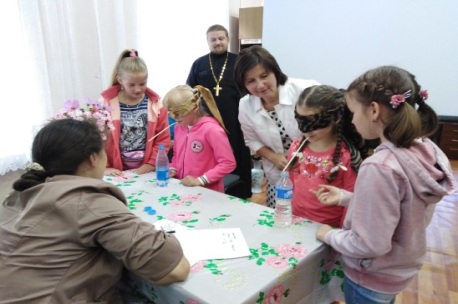 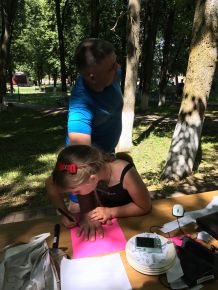 5 июля Новомихайловская сельская библиотека отпраздновала свое 30 –летие. Много собралось гостей в этот торжественный день в стенах библиотеки. Библиотеку - именинницу поздравили директор МБУК «Дорогобужская МЦБС» И. Морозова, ветераны библиотечного дела Н.А. Ананьева, А.И. Шерлибина, постоянные читатели, активные участники клуба «Прекрасное - своими руками», зав ФАПом В. Ф. Парфенова и другие.Ведущая праздника, библиотекарь Е. Ефременкова, пригласила всех отправиться в виртуальное путешествие «По волнам памяти». И собравшиеся словно листали страницы прошлого, страницы истории создания и становления библиотеки. Ведь перемены невозможны без опыта предшественников, людей, посвятивших свою жизнь служению книге. Поэтому особые слова благодарности и признательности произносились в этот день ветеранам библиотечного дела. Наряду с теплыми поздравительными речами не давали скучать веселые случаи из библиотечной жизни.Любая библиотека – это, прежде всего, её читатели, поэтому, конечно же, всем преданным и активным читателем также были вручены памятные подарки в честь юбилея. А они в свою очередь поздравляли с замечательным праздником библиотеку, которая является для них, прежде всего местом общения и встреч. В этот день звучали озорные частушки, лихие наигрыши на гармони, различные музыкальные композиции, народные песни, поднимающие настроение и греющие душу. Библиотекари Озерищенской и Фрунзенской сельских библиотек Е. Прохорова и С. Шарова приняли участие в экотуре по Смоленскому Поозерью, который проходил в рамках VIII Летнего лагеря сельских библиотекарей на базе эколого-образовательного центра «Бакланово» в национальном парке «Смоленское Поозерье» с 31 июля по 2 августа 2019 г.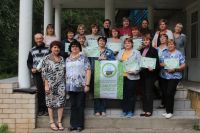 На конкурсе библиотечных экологических проектов и тренинговых программ «Библиотеки в экологии» в формате PechaKucha Елена Прохорова представила свой проект «Через книгу в мир экологии».Для выполнения задания экологического капустника в форме книжного дефиле библиотекари представили книгу В. Бианки «Лесная газета». Оригинальность представления книги была отмечена поощрительным призом. Также были продемонстрированы поделки, изготовленные из мусора.13 сентября центральная районная и центральная детская библиотеки совместно с Дорогобужской СОШ № 1 присоединились к Всемирному фестивалю уличного кино. Фестиваль уличного кино — ежегодный зрительский смотр короткометражного кино, проводимый на площадках России и мира с 2014 года. Этот проект отличается подчеркнуто народным отбором фильмов и определением победителя.В этот день учащиеся 8 и 9 классов СОШ № 1 г. Дорогобужа просмотрели лучшие короткометражные фильмы, снятые в России за последний год. По окончании программы каждый из школьников смог лично проголосовать за лучшую работу светом фонарика или телефона.21 сентября на открытой площадке Смоленского областного центра народного творчества проходил гастрономический фестиваль «Вкусная Смоленщина».В рамках фестиваля гостей прошли мастер-классы по приготовлению блюд, концерт творческих коллективов, ярмарка-продажа изделий народного творчества, а также презентация путеводителя «Вкусная Смоленщина».Свои блюда представляли различные районы области. После дегустации блюд, приготовленных хранителями кулинарных традиций из всех уголков Смоленской области, смоляне могли проголосовать за понравившееся им кушанье.В составе команды Дорогобужского района - библиотекарь Озерищенской сельской библиотеки Елена Прохорова.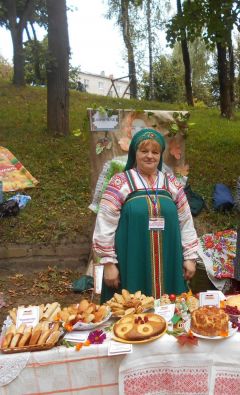 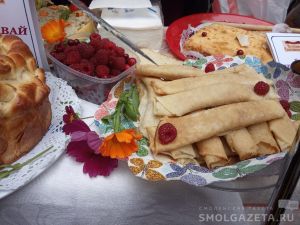 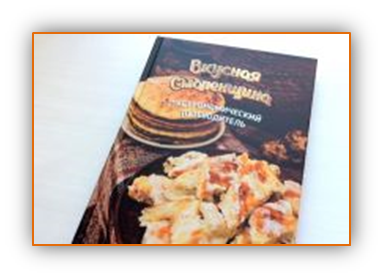 Коллектив МБУК «Дорогобужская МЦБС» поддержал проект по развитию школьного культурно – познавательного туризма «Святыни земли Дорогобужской» и выступил партнером в его реализации. Проект разработан МБУК «Дорогобужский районный историко-краеведческий музей» стал важным вкладом в деле духовно – нравственного воспитания и просвещения подрастающего поколения.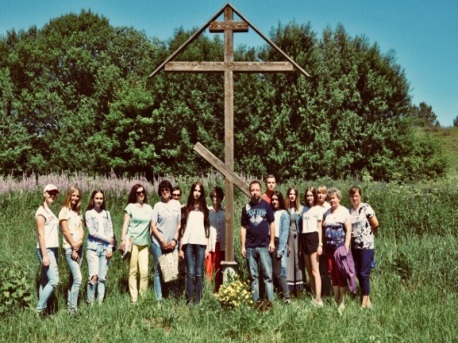 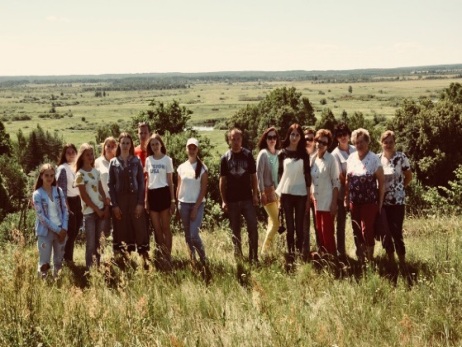 1 ноября Дорогобужская центральная районная библиотека стала площадкой для проведения Международной акции «Большой этнографический диктант - 2019» – культурно-просветительского мероприятия, которое позволяет оценить знания населения о народах, проживающих в России, и общий уровень этнокультурной грамотности. За 45 минут участники ответили на 30 тестовых вопросов: 20 вопросов – общие для всех и 10 - с учетом региональной специфики. В акции приняли участие школьники и преподаватели, жители города, работники культуры, постоянные читатели библиотеки. Самому юному участнику - 11 лет, самому старшему - 75. 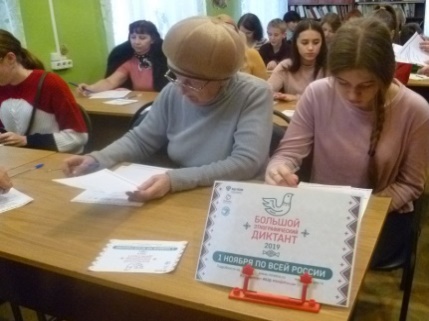 Ежегодно «Большой этнографический диктант» привлекает внимание к этнографии, занимающей важное место в гармонизации межэтнических отношений.МБУК «Дорогобужская МЦБС» дважды получила сертификат о прохождении онлайн – курса по основам волонтерства.Представители литературно-художественного объединения «Провинция» приняли участие в юбилейном музыкально-поэтическом вечере, посвящённом 15-летию творческого объединения «Театр слова» г. Сафоново.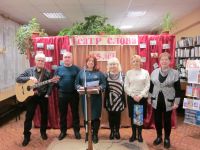 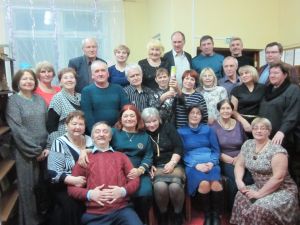 21 декабря Центральная районная библиотека приняла участие во Всероссийской акции «День короткометражного кино». В рамках акции прошел кинопоказ короткометражных художественных фильмов по программе «Фестивальные хиты».НАГРАДЫ 2019 года- Дипломом участника акции «Областной день периодики - на журнальной орбите»;- Благодарственное письмо ГБУК «Смоленская областная детская библиотека имени И.С. Соколова-Микитова» за подготовку участников областного литературно-творческого конкурса «Все дети талантливы», посвященного 250-летию со дня Рождения И. А. Крылова;- 12 апреля состоялась церемония награждения победителей областного творческого конкурса «Знаете, каким он парнем был», посвященного нашему земляку, первому космонавту планеты Юрию Алексеевичу Гагарину. В номинации «Литература» Дорогобужский район представляла заведующая Верхнеднепровской городской библиотекой семейного чтения, руководитель литературно-художественного объединения «Провинция» Зоя Петрова со своей работой «Улыбку нам оставил он свою…». Работу Зои Петровой жюри высоко оценило — 1-е место в номинации «Литература — поэзия»;- 10 апреля в Сафоновской районной библиотеке прошёл отборочный этап ежегодного международного поэтического конкурса «БиблиоПарнас», участие в котором приняли поэты из Дорогобужского, Сафоновского, Холм-Жирковского и Ярцевского районов. Дорогобужский район представляли участники литературно-художественного объединения «Провинция»: Р. Жаркова, М. Зайцев, Н. Калинина и Л. Косаревская. Все выступившие поэты получили Благодарственные письма;- коллектив  Центральной детской, Верхнеднепровской библиотеки семейного чтения и городской библиотеки награждены дипломами участников акции «Областной день чтения, посвященный 115-летию со дня рождения А.П. Гайдара»;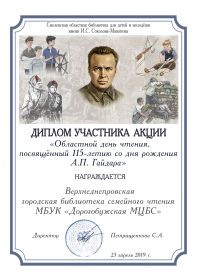 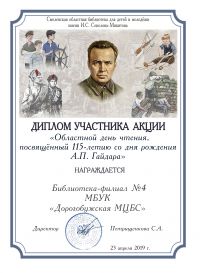 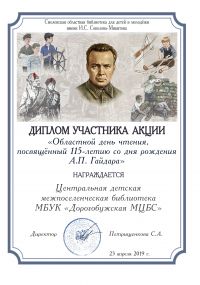 - Верхнеднепровская городская библиотека семейного чтения награждена Дипломом участника акции Областной день поэзии «Добрая лира», посвященной Всемирному дню поэзии и 205-летию со дня рождения М.Ю. Лермонтова;- Дипломом «За творческий поиск» Открытого Международного конкурса фоторабот «Славянский карагод» в рамках фестиваля фольклорных коллективов «Русь», посвященного празднованию Дня славянкой письменности и культуры, награждена зав. методическим отделом МБУК «Дорогобужская МЦБС» Н. Гераськина.9. Музейное делоДеятельность муниципального бюджетного учреждения культуры «Дорогобужский районный историко-краеведческий музей» муниципального образования «Дорогобужский район» Смоленской области (далее – музей) строится в соответствии с Федеральным законом от 26.05.1996 г. №54-ФЗ «О Музейном фонде Российской Федерации и музеях в Российской Федерации», постановлением Правительства Российской Федерации от 12.02.1998 №179 «Об утверждении Положений о Музейном фонде Российской Федерации, о Государственном каталоге Музейного фонда Российской Федерации», Уставом муниципального бюджетного учреждения культуры «Дорогобужский историко-краеведческий музей» муниципального образования «Дорогобужский район» Смоленской области. Основу современной музейной экспозиции составляют предметы археологии, крестьянского быта, образцы оружия периода Великой Отечественной войны, личные вещи ветеранов войны и известных земляков-дорогобужан. Музей обладает большой археологической коллекцией, собранной сотрудниками музея, а также полученной в результате раскопок в Дорогобуже (1999–2000 гг.) археологической экспедицией под руководством сотрудника Института археологии РАН Сергиной Т.В. В музее значительный фотофонд, имеются коллекции скульптур Котовых И.К. и В.И., рисунков Елисеевой Е.И., картины Коробова А.А. и других художников-дорогобужан, исторические документы, собрание воспоминаний участников установления советской власти в крае, создателей комсомольской и пионерской организаций, партизан.Главные направления деятельности музея вытекают из основных задач:- обеспечение доступа населения к музейным предметам и музейным коллекциям, в том числе обеспечение сохранности культурных ценностей; - выявление, изучение и публикация музейных предметов и музейных коллекций, в т.ч. внесение музейных предметов и коллекций в Государственный каталог Музейного фонда Российской Федерации; - привлечение посетителей, организация музейного обслуживания населения с учетом интересов и потребностей различных социально-возрастных и образовательных групп; - пропаганда культурно-исторического наследия Дорогобужского края;- проведение научно-просветительной работы по актуальным темам;- обновление имеющихся и создание новых экспозиций музея, сменных выставок;- проведение открытых городских и районных мероприятий: музейных уроков, презентаций книг, уроков краеведческой направленности;- оказание справочных и консультационных услуг населению и учреждениям;- укрепление материально-технической базы учреждения.2019 году в центре внимания находилась краеведческая работа, поддержание и установление связей с краеведами и другими музеями, в т.ч. школьными, оказание им помощи, проведение совместных мероприятий.Музей так же принял участие в Международном открытом грантовом конкурсе «Православная инициатива 2018-2019».Проект музея по развитию школьного культурно-познавательного туризма «Святыни земли Дорогобужской» стал победителем. В 2019 г. этот проект был реализован совместно с МБОУ Дорогобужская СОШ № 1.По благословению митрополита Смоленского и Дорогобужского Исидора Администрация муниципального образования «Дорогобужский район» Смоленской области выступила партнером в реализации проекта «Жемчужное ожерелье Святой Руси», ставшего победителем в 2018 году конкурса на предоставление грантов Президента Российской Федерации на развитие гражданского общества. В соответствии с Соглашением, сотрудники Дорогобужского районного историко-краеведческого музея оказали методическую поддержку при осуществлении деятельности по созданию системы туристической навигации с использованием QR-кодов (в городе Смоленске) и созданию туристического кейса г. Смоленска, а также приняли участие в организации обучения студентов-добровольцев основам проектирования туристических маршрутов и выездного тренингового занятия в г. Дорогобуже с целью ознакомления с опытом реализации проекта «Код русской провинции. Первый этап», организовали прохождение группы по нескольким туристическим маршрутам. Реализация проекта «Жемчужное ожерелье Святой Руси» началась 1 ноября 2018 года и завершилась 30 ноября 2019 года.Научно-исследовательская работа, публикацииК изданию региональной книги о строительной индустрии сотрудниками музея подготовлена информационная справка о строительном деле в Дорогобужском крае.Музей участвовал в презентации книги «Юная гвардия Дорогобужа» с участием автора Ю.Н. Шорина, главного редактора журнала «Край Смоленский». Работа над книгой велась, в том числе, по материалам фондов Дорогобужского музея.В . за счет средств Гранта был издан буклет «Святыни земли Дорогобужской. Проект по развитию культурно-познавательного туризма». В музей поступили буклеты «Народный центр гостеприимства. Смоленская область. Дорогобужский район», буклеты по всем районам области.Проводилась подготовка материалов в планируемый сборник поэта М.Е. Сосенкова.Инициативная группа при музее ведет работу над Летописью Дорогобужской комсомольской организации.По поручению Администрации района музеем проведена инвентаризация памятников, мемориальных комплексов Дорогобужского района, связанных с Великой Отечественной войной.Получены новые материалы, раскрывающие историю Дорогобужа и округи, пополнившие фонды музея (сканы фотографий дореволюционного Дорогобужа и учащихся мужской гимназии; материалы по партизанскому движению, по истории Алексинского конного завода, по истории казацкого рода Переслегиных и др.)Продолжается работа по сбору данных, фотоматериалов по храмам, монастырям, видам города и старинным домам; именитым людям и известным родам Дорогобужского края; по ученым – уроженцам Дорогобужского края; землякам – участникам Великой Отечественной войны; воинам-интернационалистам; репрессированным; краеведам края; воинским захоронениям и памятникам при них; объектам культурного наследия – памятникам архитектуры и археологическим памятникам. Собранный материал используется в мероприятиях, публикациях, привлекается для консультаций.Работа с фондами музея, экспозициейЗа 2019 год в музей поступило 47экспонатов, что позволило увеличить общий объем музейного фонда до 3381 ед. хранения, в том числе основной фонд – 2600(+ 47) ед. хранения, вспомогательный фонд – 781ед. хранения. Из наиболее интересных поступлений – рисунки В.А. Осипова, печати нотариусов начала ХХ в., камни с включением окаменелостей. Проводится регистрация, описание вновь поступивших предметов. Заполняются инвентарные книги по коллекциям, Книги поступлений ОФ и НВФ, описи. Ликвидируются недостатки в учете по НВФ, в маркировке экспонатов. Ведется работа по режиму хранения и охране фондов.Регулярно, в соответствии с графиком, проходит проверка наличия коллекции наград и экспонатов, содержащих «белый металл». В течение года ведется проверка наличия музейных предметов и коллекций основного и научно-вспомогательного фондов.Устроена постоянная книжная экспозиция для непосредственной работы посетителей с Книгами Памяти по Дорогобужскому району, Книгой Памяти мирных жителей, книгой «Солдаты Победы», доступной и в электронном виде.Экспозиция в 1 зале дополнена художественными работами, предметами старины, во 2 зале – холодным оружием и портретами земляков-фронтовиков. Ведется фотографирование экспонатов. Сканируются документы и фотографии, карты, предметы, книги из фондов музея и частных собраний, имеющие информационную и историческую ценность (старые фотографии, фотографии с видами города и памятниками архитектуры, военные документы, документы Почетных граждан, предметы археологической коллекции, изразцы, воспоминания, художественная и научно-популярная литература о прошлом края и др.)Практикуется устройство временных фотовыставок, экспозиций в музее, а также в местах проведения общерайонных праздников, на предприятиях, в организациях района (школы, библиотеки, районный Дом культуры, детская школа искусств, частный Выставочный зал Николая Кротова). Музей принимает выставки из других музеев и частных собраний, в частности музея-заповедника А.С. Грибоедова «Хмелита»,  и выставки дорогобужских коллекционеров, а также направляет музейные предметы для участия в выставках за пределами района и области. В . внесено в Государственный каталог Музейного фонда Российской Федерации и зарегистрировано 317 предметов (плановое задание выполнено). Всего в Госкаталоге зарегистрировано 830предметов.Просветительная деятельность Музей предлагает разные виды услуг для различных категорий пользователей.Большое внимание уделяется старожилам города, ветеранам Великой Отечественной войны и партизанского движения. Работники музея посещают ветеранов, поздравляют ветеранские организации и актив музея с праздниками, по возможности привлекают ветеранов из числа актива к музейным мероприятиям. Благодаря помощи ветеранов налажена устойчивая работа с основным контингентом посетителей – учащейся молодежью. Так осуществляется связь и преемственность поколений.По запросам населения ведутся генеалогические изыскания, в том числе по родам дворян, священнослужителей, мещан. Музей ведет переписку с уроженцами края, проживающими в других областях, исследователями.За годы работы сформировался актив музея из числа ветеранов, краеведов и учащихся, многие из которых являются непременными участниками заседаний Клуба любителей Дорогобужской старины. Укрепляются связи с коллегами-музейщиками, в частности, с сотрудниками Смоленского государственного музея-заповедника, музея-заповедника А.С. Грибоедова «Хмелита», музея истории АО «Дорогобужкотломаш», Сафоновского, Вяземского, Ельнинского и др. историко-краеведческих музеев. Развиваются контакты с исследователями. В музее по творческим делам побывали или поддерживают переписку историк-исследователь Ю.Н. Шорин, историк дивизий московского ополчения В.В. Беспояско, сотрудник СГМЗ Т.В. Столярова, археолог Н.А. Кренке, студент-археолог В. Волков; архитектор-реставратор А.М. Пономарев, сотрудники кафедры архитектурной среды и технической графики Смоленского государственного университета, исследователи церковной истории и храмовой архитектуры, специалисты в области народного костюма и орнамента. Поддерживаются связи с художниками (В.В. Зайцев, О.С. Курзанова, Н.И. Марчуков, вдова художника А.А. Коробова), журналистами  и литераторами (В.И. Николаев), родственниками известных дорогобужан, семьями бывших ополченцев и воинов, освобождавших и защищавших Дорогобуж.Не уменьшается круг дарителей. Значительная часть новых экспонатов поступает в период проведения Акции «Ночь музеев» и в День города. Помимо экспонатов, музей получает также информацию, документы и книги, музейными работниками сканируются фотографии из личных архивов.Широк круг друзей и корреспондентов музея, среди них партизанка Е.Ф. Герасимова, журналист В.И. Николаев, архитектор-реставратор А.М. Пономарев, археолог Т.В. Сергина, люди, связанные с нашими знатными земляками – Н.Ю. Деменкова, внучка организатора партизанского движения Ф.Н. Деменкова, А.П. Коробова, вдова художника А.А. Коробова, С.И. Ильичева, дочь организатора партизанского движения в Дорогобужском районе И.Я. Ильичева, К.В. Щиголев, внук командарма К.И. Ракутина, И.В. Трофименков, внучатый племянник партизанки Н.Т. Герасимовой.Музей оказывает консультационные услуги учащимся, студентам, учителям, исследователям, частным лицам, организациям. В истекшем году проведены консультации:- по запросам касательно обстоятельств гибели или пропажи без вести, места захоронения военнослужащих, об обстоятельствах прохождения военной службы в Великой Отечественной войне. Через РВК, Администрацию района, областные учреждения непосредственно в музей пришли запросы более чем на 40 человек. Также проведены консультации:- о знатных земляках и героях (Герой Советского Союза К.И. Ракутин, организатор партизанского движения А.Т.Калугин, члены подпольной комсомольско-молодежной организации «Юная Гвардия» и Е.П. Симонова, воины-интернационалисты района;- по военной истории (история дивизий народного ополчения, воевавших на Дорогобужской земле, братские могилы на территории района, деятельность комсомольско-молодежной подпольной организации «Юная гвардия», Дорогобужский партизанский край);- по истории и культуре Дорогобужского края и Смоленщины, экономике (общая история края, развитие малых городов, монастыри, храмы и соборы дорогобужского края; дорогобужские грунтовые казаки, народный костюм и орнамент; средневековые разбойники, музыкальная культура Дорогобужского края и изделия народных промыслов, живопись в фондах довоенного Дорогобужского музея, по строительному делу в Дорогобужском крае);- по истории и местоположению населенных пунктов (село Алексино и его владельцы, больница в Алексино, деревни Дуденки и Жашково) и названиям улиц в связи с именами героев Великой Отечественной войны (Н.М.Павлова, С.В. Гришина, Т. Рустамова, К.И. Ракутина, Г.И. Пайтерова, Е.П. Симоновой);- по темам, связанным со вспомогательными историческими и музейными дисциплинами (археологические коллекции музея; по археологии Дорогобужского района; по мощинской археологической культуре; народный костюм и орнамент края; по архитектуре Дорогобужа (дом Свешникова);- по дорогобужским и смоленским родам (роды служилых людей (смоленские пушкари польской службы и Ракицкие; дорогобужские грунтовые казаки и Переслегины); отдельным фамилиям, семьям и лицам из мещан и разночинцев (Рожновы, Ревякины, Розовы);- по мемориальной деятельности (создание первых охранных зон Дорогобужа, справка по мемориальным табличкам и названиям улиц в связи с именами героев Великой Отечественной войны).Оказывалась помощь учащимся в работе над рефератами, конкурсными работами, дипломными работами, в частности, проводилась консультация к реферату о Барышниковых и их усадьбе Алексино.Проводились лекции-инструктажи для общественных экскурсоводов (в том числе по проекту «Святыни земли Дорогобужской»), лекции  по проектам «Жемчужное ожерелье Святой Руси» и «Святыни земли Дорогобужской».Всего проведено 97 экскурсий. Большая часть экскурсий проведена по музею и на городском детинце, по городу и в Димитровский монастырь, а также в усадьбу Алексино, Болдинский монастырь. Состоялись экскурсии на место Бизюковского монастыря, в пос. Верхнеднепровский. Активно проводились экскурсии для школьных лагерей дневного пребывания, по проектам «Жемчужное ожерелье Святой Руси» и «Святыни земли Дорогобужской».В числе прочих проводились экскурсии по выставкам, размещенным в музее. Сотрудниками музея проводилось также экскурсионное обслуживание выставок, размещенных вне помещений музея (в районном Доме культуры, детской школе искусств, частном Выставочном зале Николая Кротова). Экскурсии проводились для жителей города, дошкольных и школьных учреждений, учреждений профессионального образования, трудовых коллективов, военнослужащих, гостей города; для групп, сформированных туристскими организациями. Проводились тематические экскурсии для специфических групп экскурсантов (паломников и насельниц Свято-Дмитриевского женского монастыря г. Дорогобужа, военнослужащих Ельнинской дивизии, смоленских и дорогобужских казаков, работников сферы культуры и людей искусства, преподавателей и студентов Смоленского института искусств и Смоленского государственного университета, потомков военнослужащих дивизий народного ополчения, официальных гостей района, участников проектов «Жемчужное ожерелье Святой Руси» и «Святыни земли Дорогобужской».Дорогобужский музей принял участие в Международном проекте по развитию молодежного культурно-познавательного туризма «Жемчужное ожерелье Святой Руси». 26 февраля прошло выездное практическое занятие в рамках проекта «Жемчужное ожерелье Святой Руси» со смоленскими студентами в Дорогобуже. Выездное практическое занятие по разработке туристских маршрутов стало одним из завершающих мероприятий первого этапа международного молодежного проекта по развитию культурно-познавательного туризма «Жемчужное ожерелье Святой Руси», реализуемого при поддержке Фонда президентских грантов. Участники проекта посетили старинный русский город Дорогобуж, основанный в середине XII века. Поездка организована при поддержке Администрации МО «Дорогобужский район», которая выступила одним из партнеров в реализации проекта. В практическом занятии приняли участие студенты Смоленского государственного университета, Смоленского государственного медицинского университета, Смоленской Православной Духовной семинарии, Филиала «НИУ «МЭИ» в г. Смоленске и Смоленского государственного института искусств. В сопровождении руководителя проекта, настоятеля Прихода храма Святых Новомучеников и исповедников Церкви Русской протоиерея Валерия Рябоконь и профильных кураторов вузов–участников проекта ребята посетили главные достопримечательности Дорогобужа. Тренинговое занятие по основам проектирования туристских маршрутов и экскурсию по городу провела директор Дорогобужского историко-краеведческого музея Татьяна Антоновна Московченко. Знакомство с Дорогобужем началось с посещения Вала Победы, расположенного на городище XII века, где участники поездки возложили цветы к Мемориалу воинов, погибших в годы Великой Отечественной войне, и братской могиле. После знакомства с экспозицией  Дорогобужского историко-краеведческого музея ребята стали участниками тренингового занятия. Татьяна Антоновна рассказала об особенностях конструирования туристских маршрутов, разработки презентационных материалов для туристов, поделилась секретами профессиональных экскурсоводов. Также ребята узнали об участии города Дорогобужа в проекте «Код русской провинции. Первый этап» и познакомились с применением современных средств туристской навигации, например с QR-кодами, которыми в ходе реализации проекта были оснащены основные достопримечательности города. Проект «Код русской провинции. Первый этап», реализованный при поддержке Фонда президентских грантов, был направлен на повышение туристской привлекательности и популяризацию малых российских городов. Затем участники поездки посетили главные достопримечательности Дорогобужа, в том числе Свято-Димитриевский женский монастырь, где монахиня Аполинария рассказала ребятам о монастырском храме и особенностях монастырской жизни. В храме в честь апостолов Петра и Павла экскурсию для участников проекта провел настоятель храма протоиерей Николай Канчук, который рассказ об истории храма, его возрождении и святынях. В завершении поездки ее участники осмотрели одну из современных достопримечательностей – самый большой в Европе глобус.Музей обслужил группы экскурсантов:- из Смоленска, Вязьмы, Демидова, Ельни, Рославля, Сафонова, Ярцева, д. Рыбки Сафоновского р-на, д. Соловьево Кардымовского р-на, д. Усвятье Дорогобужского р-на; - Москвы и Московской области, Брянска,  Волгограда, Вологды, Санкт-Петербурга,  Мурманска, Пскова, Твери, Челябинска; - Германии, Латвии, Франции. Поддерживается регулярное сотрудничество с туроператором «Магазин путешествий» (г. Москва, экскурсия «Зеркало Серебряного века» с посещением Дорогобужа, Алексина и Болдина монастыря), туристическим агентством «Синяя птица». В период работы летних школьных лагерей с дневным пребыванием на базе школ и учреждений дополнительного образования музей традиционно сотрудничает с ними по отдельным планам. Летом . наиболее тесно музей сотрудничал с лагерями дневного пребывания МБОУ Дорогобужская СОШ №1 и МБУДО Дорогобужский Дом детского творчества.Летний каникулярный сезон предоставляет благоприятные возможности для активной работы музея с детьми. По заявкам в мае-июне проведено 4 музейных экскурсии «Здесь старина живет» для учащихся МБОУ Дорогобужская СОШ №1, Дорогобужская СОШ №2 и для группы «трудных подростков». Дети наглядно ознакомились с одной из важнейших задач музейной деятельности.20 июня в рамках акции «В музей вместе с папами» прошла музейная экскурсия для жителей города. Акция способствовала расширению круга активных посетителей, расширению практики посещения музея семьями.22 июня в День памяти и скорби для детского лагеря «Ласточка» состоялись тематические экскурсии в музее и на мемориальном комплексе на Валу.4 июня проведена экскурсия «Мой город родной» по историческому центру города для лагеря с дневным пребыванием МБУДО Дом детского творчества.Для детей, живущих в отдельных частях города, были также организованы экскурсии. Среди них экскурсия «МоеЗаднепровье»(13 июня, улицы Путенкова, Чистякова и Дворецкого для лагеря с дневным пребыванием МБУДО Дом детского творчества)и экскурсия-путешествие «Моя улица Кутузова»(17 июля, в рамках конкурса «Дорогобуж – город для детей»).В экскурсионной работе развивается духовно-нравственное направление, нашедшее выражение в посещении святынь города Дорогобужа и района. Детские группы побывали с экскурсиями в Свято-Дмитровском женском монастыре (13 июня), в Свято-Троицком Болдинском монастыре (18 июня), на месте БизюковскогоКрестовоздвиженского монастыря (24 июня).Культурно-массовые мероприятия в 2019 году были ориентированы на юбилейные и календарные даты в истории страны, Смоленщины и района, юбилеи знатныхдорогобужан, аудиторию, поступившие предложения и новые инновационные музейные проекты. Подготовлено и проведено 25крупных (требующих длительной подготовки и значительной аудитории) культурно-массовых мероприятий различных форм (заседания Клуба любителей Дорогобужской старины, краеведческие уроки (Урок мужества, Урок истории, музейный урок), встреча, акция, выставка). Великая Отечественная война, ратная слава земляков, воинский долг и честь - основная тема, которой было посвящена большая часть основных мероприятий.Так, 25 января в музеепрошел Урок Мужества «Война. Блокада. Ленинград», посвященный 75-летию полного снятия блокады Ленинграда. На встречу с защитником Ленинграда Иваном Васильевичем Глазковым, жителями блокадного Ленинграда  Ниной Сергеевной Канчуриной, Тамарой Викторовной Шкадовой и Михаилом Николаевичем Шаховым пришли учащиеся 9 класса Верхнеднепровской средней школы №1. Ведущая мероприятия Т.А. Московченко, директор музея, предложила небольшой исторический экскурс, сопровождавшийся показом слайдов о жизни блокадного Ленинграда. Трогательными и трагичными были рассказы жителей блокадного Ленинграда. 15 февраля в МБОУ Верхнеднепровская СОШ №1 проведен Урок «Память пылающих лет» (к 77-й годовщине освобождения Дорогобужа партизанами) с участием партизанки Е.Ф. Герасимовой. Особая программа у музея бывает в День Победы. Заранее направляются поздравления ветеранам и ветеранским организациям; музейные работники участвуют в акции «Бессмертный полк». В музее проводятся тематические экскурсии, прием гостей, вниманию посетителей предлагаются временные и постоянные экспозиции, включая галерею портретов дорогобужан - Героев Советского Союза и Почетных граждан г. Дорогобужа. На День Победы приходится годовщина открытия Дорогобужского музея (9 мая .), проводится День открытых дверей. 24 июня прошел Урок мужества«Герои-дорогобужане» (для лагеря с дневным пребыванием МБОУ Дорогобужская СОШ №1). Ребята познакомились с биографиями героев, учившихся в стенах их школы. 28 июня, в День партизан и подпольщиков, состоялась встреча с партизанкой Е.Ф. Герасимовой детей, посещающих лагерь с дневным пребыванием в МБУДО Дом детского творчества. Для школьников проведена также экскурсия по музею. В сентябре в городских школах сотрудниками музея проведены уроки, посвященные Дню освобождения Смоленщины. 28 сентября для гостей из Москвы состоялись тематические экскурсии «Помним ваш подвиг, ополченцы!»  по музею, на Вал Победы.29 октября сотрудники музея приняли участие в вечере памяти «Связь поколений» и 30 октября – в перезахоронении останков погибших воинов в братской могиле в Алексино.23 ноября сотрудники музея сопровождали группу школьников МБОУ Дорогобужская СОШ № 2 в поездке к месту гибели 24-й армии и К.И. Ракутина.Традиционно 3 декабря в День неизвестного солдата сотрудники Дорогобужского музея проводят Уроки памяти в школах района. Урок «Имя твое неизвестно, подвиг твой бессмертен» прошел в Дорогобужской средней школе № 2 с учащимися 8 класса. В начале урока прозвучали трогательные строки А.Твардовского «Я убит подо Ржевом…». Используя слайд-презентацию, Татьяна Антоновна Московченко рассказала об истории установления Дня неизвестного солдата, о поисковой работе, проводимой музеем, районным поисковым отрядом «Боец» (бессменный командир Сергей Голубков), о веб-ресурсе по сбору фотографий и данных об участниках Великой Отечественной войны, в котором школьники могут принять участие, для создания единого информационного массива и размещения его в мультимедийном музее «Дорога памяти».В рамках фестиваля «Крымская весна», посвященного 5-летию воссоединения Крыма и Севастополя с Россией, сотрудники Дорогобужского музея провели 18 марта беседу «Смоляне в истории Крыма» с учащимися двух 6-х классов МБОУ Дорогобужская средняя школа № 1. Директор музея Московченко Т.А. с привлечением видеопрезентации познакомила школьников с историей полуострова Крым, этого уникального историко-культурного заповедника, поражающего древностью и разнообразием. Учащиеся узнали о городе-государстве Херсонесе Таврическом (на окраине современного Севастополя), в котором в 988-989 годах киевский князь Владимир принял христианскую веру. Значительная часть беседы была посвящена жизни и деятельности Григория Александровича Потемкина, уроженца д. Чижево Духовщинского уезда, который играл значительную роль в истории государства Российского на протяжении почти 20 лет (1773—1791), в так называемый «золотой век» царствования Екатерины II, когда под крыло России просились многие земли и народы. Князь Потемкин не только присоединил Крым к России, но и приложил максимум усилий для его развития. Школьникам было интересно узнать, что в . императрица Екатерина II по пути в недавно присоединенные к России причерноморские губернии заехала в Дорогобуж. Здесь императрица осмотрела строящийся на Валу собор, который напомнил ей по внешнему виду и местоположению церковь Андрея Первозванного в Киеве. Екатерина II сделала денежное пожертвование на устройство колокольни и двух приделов к соборному храму. После путешествия по Крыму императрица отозвалась так: «Приобретение сие важно, предки дорого бы заплатили за то». Конечно, не все замыслы светлейшего осуществились, но следы его деятельности попрошествии более двух веков видны в Крыму и сегодня. Другой замечательный смолянин, оставивший свой след в истории Крыма, - Павел Степанович Нахимов, выдающийся русский флотоводец, родившийся в Вяземском уезде. Он сыграл огромную роль в Севастопольской обороне 1854-1855 годов, разгромил турецкие корабли во время морского сражения и навсегда остался в истории России. В 1944 году были учреждены орден Нахимова 1 и 2 ст., а также медаль как память об адмирале, доблестном офицере и командире, и вручаются тем, кто проявляет наивысшее стремление в достижении успехов и отличных результатов, выполняя свой долг. Память о Павле Степановиче Нахимове бережно сохраняют в музее-заповеднике «Хмелита», где действует музейная экспозиция, проводятся Нахимовские праздники. В годы Великой Отечественной войны отважно обороняли Крым и дорогобужане. На Крымском фронте воевал Карпенков Даниил Авдеевич, уроженец деревни Дягелево, военком 413-й стрелковой дивизии, член Военного совета 47-й армии (Крымский фронт),  генерал-майор. Цветков Василий Александрович служил в Военно-морском флоте, боцман, старшина 2 ст., был награжден медалью Нахимова, а Иваненков Василий Григорьевич (служил на подводной лодке), Лобанов Петр Степанович, Поляченков Василий Леонтьевич - медалью «За оборону Севастополя».Используются формы работы, способствующие героико-патриотическому и гражданскому воспитанию: - 11.06 – тематический урок «Дорогобуж – Родины нашей частица» (для лагеря с дневным пребыванием МБОУ Дорогобужская СОШ №1); - 13.06 – «Мое Заднепровье» - рассказ-экскурсия (детская площадка Дома творчества); - 18.06 – «Село мое родное» (для лагеря с дневным пребыванием МБОУ Белавская ООШ); - 17.07 – путешествие «Моя улица Кутузова» (в рамках конкурса «Дорогобуж – город для детей»); - 12.09 – вечер памяти Почетного гражданина Дорогобужского района И.П. Ларенкова (к 90-летию со дня рождения); - 28.10 – мероприятие, посвященное 100-летию образования Дорогобужской городской комсомольской организации; - 03.12 – урок, посвященный архитектору-реставратору П.Д. Барановскому (детская школа искусств).Традиционно музей работает в день выборов – проводится День открытых дверей, тем более что зал для голосования располагается рядом с музеем. Проводятся экскурсии, консультации, просмотр видеохроники, временных экспозиций «Наше самоуправление», «Дорогобуж вчера, сегодня, завтра».Применяются формы с использованием литературного компонента.«Мартын-живописец» и его автор», так называлась литературная гостиная, которая была посвящена 115-й годовщине со дня рождения смоленского писателя Виктора Кудимова (псевдоним Михаила Дмитриевича Богомолова), подготовлена сотрудниками районного музея и центральной библиотеки и проведена 24 января . Участниками встречи были учащиеся 8 класса Дорогобужской средней школы №1 с преподавателем литературы Черепиной Р.Р. Ведущая мероприятия Московченко Т.А., директор районного музея, познакомила присутствующих с основными вехами биографии писателя, подробно остановилась на истории создания романа «Мартын-живописец». В центре повествования – трагическая судьба талантливого художника из народа Мартына Калинкина и волнения крепостных крестьян в Алексинском имении, время действия – 1770-е годы ХVIII века. Было уделено внимание сопоставлению истории рода Барышниковых, владельцев Алексина, и её отражению в романе. Особенно подчеркивалась мысль о том, что к реальным историческим лицам и событиям в селе Алексине роман Кудимова имеет самое отдаленное отношение. Общепризнанно, что в конце XVIII — начале XIX веков Алексино превращается в крупнейший на Смоленщине центр дворянской усадебной культуры. Повествование сопровождалось показом фотографий дворянской усадьбы, портретов упоминаемых в романе реальных деятелей истории и культуры, репродукций художественных полотен.  На выставке, подготовленной сотрудниками центральной библиотеки, были представлены книги В. Кудимова «Мать», роман «Мартын-живописец» издания 1962 и 2013 гг., виды села Алексино. Школьники подготовили выразительное чтение отрывков романа, проявили интерес к произведению, его героям, истории Дорогобужского края.Литературный компонент включает также эпистолярный жанр. 7 мая прошел урок Памяти «Исповедь солдатского сердца» по фронтовым письмам из фондов музея (г. Дорогобуж, школа №2).18 мая Дорогобужский музей пригласил дорогобужан и гостей города на ставший традиционным, еже шестой по счету, музейный праздник «Ночь музеев». Он был приурочен к Международному дню музеев и посвящен Году театра в России и 100-летию открытия музея в Дорогобуже. Во вступительном слове директора музея Т.А. Московченко прозвучали имена тех, с кого начиналась история Дорогобужского музея в далеком 1919 году, слова благодарности всем, кто посвятил свою жизнь музейному делу.  Программу праздника песней о Дорогобуже открыли участники образцового коллектива вокальной студии «Каданс» районного Дома культуры (руководитель Михаил Купоров). Давние друзья музея участники народного коллектива фольклорного ансамбля «Белояр» Фрунзенского сельского Дома культуры исполнили народные песни Дорогобужского района, а Людмила Орешкина прочитала сказку из собрания В.Н. Добровольского, тепло встреченную зрителями. Собравшимся были представлены два проекта, реализуемые Дорогобужским музеем: «Святыни земли Дорогобужской» и «Народные центры гостеприимства». Особое внимание зрителей привлекла презентация проекта творческого объединения «Древесный узел» Озерищенского сельского Дома культуры (руководитель Владимир Арлащенков). Программа из шести частей: обрядовая «Поверье», рукодельная «Кужель», песенная (трио «Десница» и «СтОлица»), плясовая «Старопляса», игровая «Кубарь» и деревенская кухня «Скрыня» - никого не оставила равнодушной. Очень познавательными были мастер-классы от Владимира Вострикова (плетение лаптей), Ольги Минченковой (плетение поясов), Анны Алексеевны Петуховой (прядение), Игоря Павлова (изготовление кольчуги), Сергея Ходатова (плетение корзин). С удовольствием познакомились зрители с выставками работ семьи Сафоненковых Андрея и Галины из села Алексино, творческой мастерской «Паруса вдохновения» районного Дома культуры (руководитель Марина Егорова), детской школы искусств (Юлия Панина, Наталья Крючок). Гостями музейного праздника стала театральная студия «Отцы и дети» Ельнинского культурно-досугового центра (руководитель Валентина Ковалева) с замечательной комедией-мелодрамой по пьесе С. Белова «Счастливый номер». Рассказ-лекция «Храмы Дорогобужа», прочитанная В.А. Прохоровым в музее, собрала истинных любителей истории края. Всем коллективам, мастерам и участникам выставок были вручены Благодарственные письма и сладкие подарки.В конце августа в Дорогобуже традиционно проходит День города. В истекшем году он пришелся на 31 августа. Музей в празднике участвовал приемом почетных гостей, тематическими экскурсиями по музею, дополнительными экспозициями, видеорядом. С 27 августа работала фотовыставка «Мой Дорогобуж» в выставочном зале Н.Б. Кротова.Особые мероприятия - встречи, прием гостей, друзей музея, делегаций, многие из которых стали традиционными (прием делегации Пресненского р-на г. Москвы (по местам боев 8 ДНО), с экскурсиями, митингом, возложением цветов); прием потомков рода Воронцов, прием внучки организатора партизанского движения Н.Ю. Деменковой (в день памяти Ф.Н. Деменкова); прием родственников погибших на дорогобужской земле (с посещением братских могил в Дорогобуже, Алексине); прием старых друзей – историков, научных работников и краеведов (Т.Столярова, Ю. Шорин).Часть мероприятий, в которых участвует музей, проходит на выезде(участие в различных форумах и конференциях, мероприятиях в области (в частности, по проекту «Гостеприимная Смоленщина»). Выставочно-экспозиционная деятельностьМузей практикует выставки, экспозиции в помещении музея и вне музея. Музейтакже практикует выставки с привлечением фондов других музеев, в частности Государственного историко-культурного и природного музея-заповедника А.С. Грибоедова «Хмелита», и частных собраний (особенно при проведении акции «Ночь музеев».В Смоленске в Культурно-выставочном центре имени Тенишевых с 29 января по 24  февраля экспонировалась выставка «Скульптура К. Пастернака Наследие мастера». На этой выставке была представлена работа К.Б. Пастернака из Дорогобужского музея - бюст Георгия Ивановича Пайтерова, секретаря обкома ВКП(б), одного из наиболее активных организаторов партизанского движения на Смоленщине.29 апреля в частном Выставочном зале Николая Кротова состоялось открытие выставки работ художников-фронтовиков из фондов музея «Горькая память войны»  (В. Бармина, Г. Гамова,  А. Коробова, В. Кожемякина). 26 сентября в Выставочном зале Николая Кротова открылась художественная выставка, на которой были представлены работы дорогобужских и смоленских художников, посвященные малой родине. Директор районного историко-краеведческого музея Татьяна Московченко подробно рассказала об экспозициях художественной выставки, представила картины художников из фондов музея. На центральной экспозиции выставки были расположены картины Виталия Случика «Воскресный день. Алексино», «Алексинские церкви. Зимой в Алексине», этюды «Боль России», «Зимний парк». Творчество художника Бориса Масло было представлено работой «Дорогобуж. Церковь Петра и Павла»,27 августа ко Дню города открыта фотовыставка «Мой Дорогобуж» в Выставочном зале Николая Кротова.29 октября представлена экспозиция  «Поисковый отряд «Боец» в районном Доме культуры. 26 ноября в частном Выставочном зале Николая Кротова открылась фотовыставка «Память о Мастере». П.Д. Барановскому посвящается» из фондов Государственного историко-культурного и природного музея-заповедника А.С. Грибоедова «Хмелита». Фотографии, отражающие жизнь и деятельность земляка замечательного архитектора-реставратора, ушедшего из жизни 35 лет назад, удачно дополнили снимки Николая Кротова из серии «Болдино. С верой в будущее».  Во втором зале была развернута выставка «Деревянная скульптура Верхнего Поднепровья» в фотографиях 20-х годов ХХ века из передвижного фонда Дорогобужского районного музея, а также большая книжная выставка. Были представлены альбомы и книги Александра Михайловича Пономарева, ученика Петра Дмитриевича Барановского, руководителя реставрационных работ в Свято-Троицком Болдином монастыре, лауреата Всероссийской премии 2019 года «Хранители наследия» в номинации «Возрождение». Экскурсию по выставкам провела Т.А. Московченко, директор музея. С большим интересом участники открытия выставки посмотрели фильм «Петр Барановский. Завещание хранителя вечности».Музей традиционно сотрудничает со многими организациями по совместным планам и договорам о сотрудничестве.В 2019 году, как и раньше, значительное внимание уделялось совместной работе с библиотеками.Музей среди библиотек распространяет Календарь памятных дат по Дорогобужскому району на очередной год. Проводились консультации для работников библиотек района. Музей работает по программе совместных мероприятий с центральной библиотекой. С городскими и сельскими школами, с учреждениями дополнительного образования (Дорогобужский дом детского творчества, Детская школа искусств), с Дорогобужским социально-реабилитационным центром для несовершеннолетних «Родник» музей работает в соответствии с договорами овзаимном сотрудничестве. Поддерживается постоянный контакт с районной газетой «Край Дорогобужский» посредством публикаций, помощи материалами и фотографиями, консультациями. Мероприятия музея постоянно освещаются в газетах. В . газета опубликовала 24  заметки о мероприятиях, выставках и фондах музея, и по информации,  предоставленной музеем. Материалы по проекту «Святыни земли Дорогобужский» были опубликованы в «Смоленской газете». Постоянно оказывается помощь районному военному комиссариату по запросам по установлению мест гибели и захоронения воинов, погибших в Великую Отечественную войну на территории края, в поиске материалов и подготовке ответов.Музей постоянно поддерживает контакт с районным советом ветеранов, ветеранское сообщество составляет значительную часть актива музея. Дорогобужский музей работает в тесном контакте с Дорогобужским районным Домом культуры. Организуются совместные мероприятия, к мероприятиям музея привлекаются сотрудники РДК, оказывается помощь консультациями, инвентарем и участием в мероприятиях РДК. Коллективы «Белояр», «Старопляс», «Каданс» - непременные участники многих мероприятий музея. Музей много лет тесно сотрудничает с Дорогобужским Свято-Димитриевским женским монастырем. Проводятся экскурсии по музею для паломников монастыря, сотрудники музея проводят экскурсии по территории монастыря. Музей передает краеведческую информацию для обители и получает предметы, выявляемые в ходе ремонтно-реставрационных работ в монастыре.В истекшем году уделялось внимание связям с другими музеями. Учреждение постоянно оказывает помощь школьным музеям. Проводились мероприятия с музейным активом МБОУ Дорогобужской СОШ №2. Было продолжено сотрудничество со Смоленским государственным музеем-заповедником, музеем-заповедником А.С. Грибоедова «Хмелита». Сотрудники музея посетили музей-заповедник «Хмелита» и Сафоновский музей.Музей постоянно работает с частным Выставочным залом Н.Б. Кротова по организации совместных мероприятий: выставок, презентаций книг, литературных вечеров. Новые возможности для сотрудничества с военнослужащими создает восстановление 144 Ельнинской мотострелковой дивизии. Для различных подразделений соединения проводятся тематических экскурсии по музею (с использованием и того факта, что дивизия освобождала Дорогобужский район).Музей взаимодействует сказачьими общинами.Для них проводятся экскурсии, консультации по истории дорогобужских грунтовых казаков. Работает сайт музея, на котором размещаются новости, информация о мероприятиях, краеведческие материалы. Размещаются материалы в Google-календаре и на сайте Администрации Дорогобужского района. В . на сайте размещены заметки об освобождении Дорогобужа 1 сентября ., воспоминания Артемия Ивановича Евтихова, уроженца г. Дорогобужа «Кое-что из моей жизни...», информация о Борисе Клюеве, актере театра и кино, театральном педагоге, профессоре, народном артисте России, заметки о юбилярах и свыше 10 развернутых сообщений о прошедших музейных мероприятиях.По заказу Администрации района был снят презентационный ролик о Дорогобуже. Часть эпизодов снималась в музее. Участие в конференциях, семинарах, фестиваляхМузей участвовал в проекте «Народные центры гостеприимства. Смоленская область» (Фонд президентских грантов).22.01 – участие в семинаре-совещании «Создание региональной сети «Народных центров гостеприимства» Смоленской области» (Смоленск).02.04 – выездной семинар «Школа профессионального гостеприимства», Ельня.25.04 – областная выставка «Отдыхай на Смоленщине». Торжественное открытие региональной сети «Народных центров гостеприимства», г. Смоленск. Дорогобужане представили проект «Дорогобужские сокровища». Он включает в себя экскурсионные программы по Дорогобужу, Болдинскому монастырю, Алексинской усадьбе, фестивали «Живи, моя деревня!» в Алексине и «Колокола веков» в Озерище, соревнования на «Смоленском кольце», разнообразные мастер-классы. На выставке было представлено одно из «сокровищ» - «Озерище – деревня для гостей». Самобытная семья Лобановых – Зайцевых из Озерища - мастерицы Галина Ивановна с дочерью Евгенией и внучками Мирославой и Златой угощали гостей сбитнем по-озерищенски, пирогом из печи с ароматным салом, блинами с начинкой по старинному смоленскому рецепту. Мастер-класс по изготовлению кольчуги провел Игорь Алексеевич Павлов, член военно-спортивного объединения «Варта». Радушно встречала гостей Прохорова Елена Петровна, библиотекарь Озерищенской сельской библиотеки. В рамках выставки прошли презентации проекта Дорогобужского музея «Святыни земли Дорогобужской», который представила Татьяна Антоновна Московченко.31 октября 2019 года в Культурно-выставочном центре им. Тенишевыхпрошел Первый региональный слёт «Народных центров гостеприимства» Смоленской области. В нем от района приняли участие сотрудники Дорогобужского музея и Дорогобужской МЦБС. В ходе слета состоялась презентация итогового каталога муниципальных проектов, разработанных участниками «Школы профессионального гостеприимства». На слете были представлены 6 проектов, в том числе как одно из направлений проекта Дорогобужского района «Дорогобужские сокровища» проект «Озерище – деревня для гостей». Директор Дорогобужского музея Татьяна Антоновна Московченко посвятила выступление краткому обзору проекта «Дорогобужские сокровища». О своей гостеприимной деревне Озерище с показом слайд-фильма эмоционально поведала Прохорова Елена Петровна библиотекарь Озерищенской сельской библиотеки – филиала МБУК «Дорогобужская МЦБС». В заключение своего выступления она пригласила участников слета в Озерище на программу-презентацию нового творческого объединения «Древесный узел» 4 ноября с.г. Все районные команды - участники проекта «Создание региональной сети «Народных центров гостеприимства» Смоленской области» были награждены сертификатами. Разработанный музеем проект «Дорогобужские сокровища: в Дорогобуж придешь – сокровища найдешь» включает опорные точки Дорогобуж, Болдинский монастырь, Алексино и Озерище. 12.04 – участие в презентации по развитию туризма для оператора «Мегафон», г. Смоленск.06.05 – выставка военной техники начала Великой Отечественной в мини-макетах (Коваленко, г. Смоленск)12.06 – День России, выставка, районная программа (г. Смоленск)15.06 – Вязьма, День города, встреча с блогерами и их посещение Дорогобужского района.02.07 – участие в национальной премии «Бизнес-успех» - Всероссийский форум для предпринимателей, г. Гагарин.21.09 - областной фестиваль «Вкусная Смоленщина».Делегация Дорогобужского района приняла участие в гастрономическом фестивале «Вкусная Смоленщина», который проходил в рамках празднования Дня города Смоленска на открытой площадке Смоленского областного центра народного творчества. В этом году фестиваль был посвящен презентации одноименного гастрономического путеводителя «Вкусная Смоленщина», где все районы представили рецепты своих традиционных блюд. В путеводитель вошли и рецепты дорогобужской кухни, отдельная страничка которого была посвящена рецептам монастырской кухни Болдинского монастыря. Делегация, возглавляемая директором районного историко-краеведческого музея Татьяной Московченко, в составе библиотекаря Озерищенской сельской библиотеки Елены Прохоровой, директора Фрунзенского сельского Дома культуры Валентины Ворониной, участницы народного коллектива фольклорного ансамбля «Белояр» Людмилы Орешкиной, презентовала пришедшим гостям этого гастрономического праздника некоторые блюда, приготовленные по старинным дорогобужским рецептам. Так, любой желающий мог попробовать монастырских кабачков, компот из сухофруктов с медом, а также блюда, рецепты которых не вошли в путеводитель: пироги «Днепровский», «Ананасовый», блинчики и пирожки с разными начинками, каравай. На фестивале была представлена продукция пекарни «Хлебный край». Гости праздника с большим удовольствием дегустировали представленные блюда, которые были приготовлены Еленой Прохоровой, Татьяной Сиротиной и работниками ресторана-столовой «Днепр» (заведующая Ольга Корсунова). Большую помощь в организации презентации блюд оказал водитель Администрации Дорогобужского района Владимир Яншин. Сама поездка на фестиваль была организована Комитетом по культуре, туризму и спорту Администрации района. 02.10 – презентация «Инфотур. Туроператоры» (Смоленск)31.10 – региональный «Слет народных центров гостеприимства» (Смоленск)04.11 – фестиваль «День национальных культур» (Смоленск).14.11 – межрегиональный туристический форум «Актуальные проблемы и перспективы развития туризма» (Смоленск, Флёново)06.12 – межрегиональный научно-практический семинар «Образовательный туризм: проблемы и перспективы развития» (Смоленск)Организационно-координационная работаЕжегодно музеем составляется календарь знаменательных дат по Дорогобужу и району, распространяемый среди учреждений и организаций. Сотрудниками музея прилагаются усилия по выявлению, фиксации и описанию, сохранению объектов культурного наследия Дорогобужа и Дорогобужского района. Документация по ОКН (ответы на запросы, информации) от Комитета по культуре, туризму и спорту Администрации муниципального образования «Дорогобужский район» проходит через музей. Подготовлены справки о создании первых охранных зон Дорогобужа, по мемориальным табличкам и названиям улиц в связи с именами героев Великой Отечественной войны. По поручению Администрации района музей провел инвентаризацию памятников, мемориальных комплексов Дорогобужского района, связанных с Великой Отечественной войной. Также предоставленная информация о могиле участника Великой Отечественной войны Солдатова А.И. способствовала организации благоустройства могилы.Во многом документация, касающаяся развития туризма, проходит через музей. По поручению Комитета по культуре, туризму и спорту МО «Дорогобужский район» в течение года готовились информационные справки в Департамент Смоленской области по культуре. Разрабатываются макеты информационных, туристских маршрутов по городу и району, которые связывают объекты культурного наследия – памятники археологии, архитектуры, истории. Приоритетным направлением туризма в Дорогобужском районе является культурно-познавательный туризм. Интерес вызывают культурно-исторические маршруты «Дорогобуж – «город древний, город славный»» и «Дорогобуж – город партизанской славы; двухдневный тур «По Старой Смоленской дороге»; культурно-событийный – по историческим местам Ведрошской битвы (.) с посещением уникальной дворянской усадьбы Барышниковых XVIII-XIX вв. и конного завода в с. Алексино, а также с участием в мероприятиях военно-исторического фестиваля «Битва на Ведроши»; наиболее популярен культурно-религиозный маршрут«Православные святыни земли Дорогобужской» в Свято-Троицкий Болдин мужской монастырь. На маршруте можно сфотографироваться у самого большого в Европе и второго в мире по величине глобуса, установленного на территории предприятия по производству минеральных удобрений ПАО «Дорогобуж».Значительную часть туристов (внутренний туризм) составляет молодежь, учащиеся (познавательно-образовательный туризм), ветераны (культурный туризм), паломники, спортсмены. Доля иностранных граждан невелика, это участники различных международных проектов и соревнований, индивидуальные туристы. Закончена реализация Проекта «Код русской провинции. Первый этап», в котором участвовали совместно Ассоциация развития исторических поселений «Русская провинция» и Администрация муниципального образования «Дорогобужский район» Смоленской области. Основные объекты показа в Дорогобуже снабжены системой туристической навигации с использованием QR-кодов. Все желающие могут получить необходимую информацию о тех или иных достопримечательностях, не прибегая к помощи экскурсовода.Музей как социокультурный институт и место памяти занимает особое место в повседневной жизни района, выполняя миссию по изучению и сохранению историко-культурного наследия, представлению его жителям и гостям города Дорогобужа и края, воспитанию патриотизма.В истекшем году имели место новые достижения в экскурсионной, выставочной, культурно-просветительной деятельности музея. За счет организации культурно-просветительных мероприятий, выставок, презентаций, увеличения количества единиц хранения музейного фонда и качества проводимых мероприятий увеличилось количество посетителей музея и составило 6410 чел., что больше в сравнении с прошлым годом на 10 человек. Платных услуг населению оказано на 13,0 тыс. рублей, что больше на 2,0 тыс. рублей.10. КинематографияМуниципальное образование «Дорогобужский район» Смоленской области приняло участие в ежегодной Всероссийскойакции «Ночь кино», организованной Министерством культуры Российской Федерации, Фондом кино и порталом культурного наследия и традиций России «Культура РФ». В рамках акции вниманию зрителей были предложены для просмотра отечественные фильмы–победители интернет-голосования: «Чёрным по белому»; «Болванка»; «Интервью»; «Миллиард»; «Эфтоназия»; «Телёнок».Представленные кинокартины подарили много приятных минут и радость общения.При подготовке и проведении мероприятий учреждения культуры применяю мультимедийные технологии в виде компьютерных программ и презентаций.11. Учебные заведения культуры12. Рекламно-информационная и маркетинговая деятельностьВ современных условиях учреждениям культуры приходится самостоятельно адаптироваться к довольно сложным экономическим условиям. Дефицит бюджета, большая конкуренция на рынке досуга и развлечений вынуждают учреждения культуры пребывать в постоянном поиске дополнительных возможностей привлечения посетителей. Одним из главных методов такой борьбы является использование рекламы, а также разработка новых информационных технологий, способных вызвать интерес потребителей. Оптимальным способом продвижения услуг в настоящее время является использование рекламно-информационных коммуникаций, которые выполняют целый ряд функций: передают информацию целевым аудиториям; формируют осведомленность о предоставляемых услугах; способствуют формированию имиджа учреждения; мотивируют посетителей к посещению учреждений и т.д.На сегодняшний день чаще всего информирование пользователей осуществляется с помощью средств массовой информации, наружной рекламы, а также путем ее размещения в социальных сетях или на сайтах. В качестве ее средств выступают плакаты, брошюры и многое другое. Комитет по культуре, туризму и спорту Администрации муниципального образования «Дорогобужский район» Смоленской области, муниципальные учреждения культуры на протяжении многих лет плодотворно сотрудничают с районной газетой «Край Дорогобужский», уделяя пристальное внимание освещению проводимых мероприятий на территории Дорогобужского района. Налажено тесно сотрудничество с местным кабельным телевидением «Арго». Активизирована рекламно-информационная и маркетинговая работа на сайтах муниципальных учреждений культуры, а также на официальном сайте муниципального образования «Дорогобужский район» Смоленской области. 14. Поддержка юных дарований. Работа с детьми, молодёжью и семьёйОбразцовый самодеятельный коллектив вокальная студия «Каданс»(руководитель - М.А. Купоров) начал свой творческий путь в 2002 году, и с тех пор является неизменным участником всех мероприятий, проходимых в Дорогобужском районе. В марте 2012 года вокальной студии было присвоено звание - Образцовый самодеятельный коллектив.Вокальная студия работает по таким направлениям как, духовное песнопение, романс, патриотическая песня, народный и эстрадный вокал.В 2019 году коллектив вокальная студия «Каданс» принял участие в следующих мероприятиях:- Областном фестивале «День Татьяны» (г. Ярцево);- Фестивали имени Ю. Гагарина (г. Сафоново, г. Вязьма);- Областном фестивале «Дорогами Катюш» (г. Смоленск);- Международном туристическом фестивале «Соловьева переправа» (п. Соловьёво);- Областном фестивале «Святая Русь - связующая нити» (г. Смоленск).Танцевальный коллектив «Калинка» был основан в 1987 году на базе Дома культуры «Лира» (балетмейстер – В.А. Плисенкова). В настоящее время в коллективе занимается 27 человек, 12 из них в подготовительной группе. Возраст участников от 8 до 30 лет. В репертуаре коллектива русские народные танцы, танцы народов мира и современные композиции. «Калинка» является активным участником концертных программ, районных и областных праздников танца, смотров художественной самодеятельности. 12 декабря в Совете Федерации состоялась торжественная церемония награждения муниципалитетов, ставших победителями конкурса «Города для детей.2019».В конкурсе приняли участие 361 муниципалитет из 72 регионов страны.К участию в конкурсе были приглашены большие, средние и малые города, муниципальные районы, а также сельские поселения, в которых органы местного самоуправления стремятся к созданию в своих территориях привлекательных, дружественных для детей и семей с детьми пространств, способствующих повышению качества жизни и улучшению условий воспитания каждого ребенка.Особенностью конкурса 2019 года стала патриотическая направленность, внимание к подготовке празднования 75-летия Великой Победы.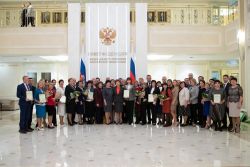 Победители этого года – это 24 муниципалитета-победителя и 8 городов, отмеченных членами жюри в специальных номинациях - от Камчатки до Тверской и Брянской областей.Второй год подряд город Дорогобуж занял 2 место среди городов с населением менее 20 тысяч человек.Заслуживает внимания такая форма работы, как организации досуга детей и подростков во время работы летних школьных лагерей с дневным пребыванием. В 2019 году на территории муниципального образования «Дорогобужский район» Смоленской области на базе общеобразовательных школ было организовано 14 лагерей, охвачено свыше 600 человек. Все муниципальные бюджетные учреждения культуры работали по отдельному плану, согласованному с руководством школ. Основная задача учреждений - обеспечить полноценный содержательный отдых, развить творческий потенциал подрастающего поколения, привлечь к активной творческой деятельности.Много мероприятий проходило на свежем воздухе, включая разнообразные формы работы: спортивные соревнования, эстафеты, игровые программы, пешеходные экскурсии по памятным местам города.В первый день лета на детской площадке в микрорайоне города Дорогобужа состоялось красочное, веселое, задорное, необычайно привлекательное действо. 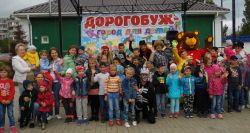 Более 200 юных дорогобужан пришли на центральную детскую площадку, украшенную баннером «Дорогобуж – город для детей» и разноцветными шарами, чтобы принять участие в ярком и веселом празднике, посвященном Дню защиты детей и старту мероприятий Всероссийского конкурса городов России «Город для детей. 2019», организатором которого выступила Администрация муниципального образования «Дорогобужский район» Смоленской области.В этот яркий солнечный день Комитет по образованию, Комитет по культуре, туризму и спорту, МБУДО Дорогобужский дом детского творчества, МБУДО «Детская школа искусств», СОГБУ СРЦН «Родник» подготовили для детей большую развлекательную программу, организовали мастер-классы. В течение всего праздника работала выставка детского творчества.Одним из самых любимых летних праздников в России является День молодежи, который ярко, весело и, главное, с задором отмечают по всей  стране. Ведь юность и молодость – время дерзаний, поисков, открытий и реализации самых смелых надежд.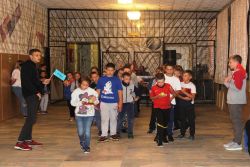 В рамках этого события 28 июня прошли различные мероприятия, посвященные этому празднику, подготовленные Комитетом по культуре, туризму и спорту, работниками районной детской библиотеки и районного Дома культуры.В районном Доме культуры прошла литературно-спортивная игра «Олимпийский серпантин», где участникам были предложены занимательные конкурсы с бегом, прыжками, эстафетами с мячом и обручем. Это позволило самым маленьким дорогобужанам активно провести время. Все старались изо всех сил, соревновались в меткости, ловкости, скорости. В итоге, конечно, победила дружба!Всем желающим была предоставлена возможность сдать нормативы ГТО в спортивном зале  МБОУ Дорогобужская СОШ №2, а также жители района могли посмотреть мультфильм «Как приручить дракона-3» и фантастический фильм «Конг: Остров черепа» в формате 3D. 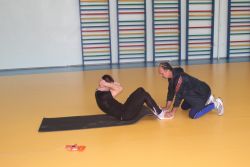 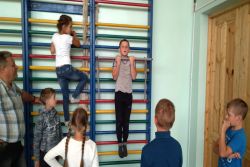 И, несмотря на погодные условия, День молодежи стал праздником энергии и задора, познания и самоутверждения.Семья – как много значит это слово! Семейные ценности и традиции есть у каждого рода, они создаются веками, передаются из поколения в поколение и объединяют родных людей в единое целое.Масленица — самый весёлый народный праздник, который любят все, независимо от возраста, и отличный способ весело провести время с детьми, а также рассказать им о культуре и традициях русского народа, привить любовь и уважение к своей истории.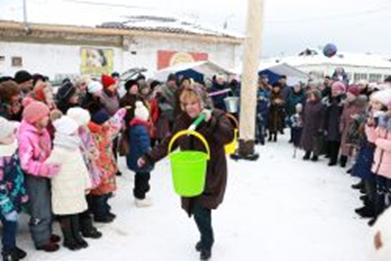 Как и положено, в этот день зрители от души веселились – играли в народные игры, водили хороводы, ну а самым зрелищным стал конкурс по преодолению деревянного столба, на верхушке которого были закреплены заветные призы. Около десятка попыток было сделано молодыми людьми, прежде чем верхушка столба все же опустела.Без сомнения украшением праздника стали музыкальные номера, подготовленные Образцовым коллективом вокальной студией «Каданс», Екатериной Тарасовой, Сергеем Святченко и Сергеем Шульгиным. Юные актёры народного театра «АКЦЕНТ» подготовили замечательную театрализованную программу.А чтобы в полной мере ощутить вкус праздника все желающие смогли угоститься блинами, и горячим чаем. В завершении мероприятия было ссажено чучело матушки-Зимы, чтобы с почестями и по старинному обычаю встретить цветущую весну.1 июня в Дорогобужском районе в пятый раз прошла областная акция «Марш за жизнь», приуроченная ко Дню защиты детей. Акция проводится в целях повышения социальной значимости института семьи, популяризации ответственного родительства и сокращения числа абортов.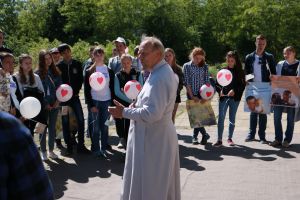 На площадке Дорогобужской средней школы №2 собрались школьники, студенты, многодетные семьи, участники регионального этапа Всероссийского конкурса «Семья года», представители общественных объединений. Открыла мероприятие вокальная группа Верхнеднепровского технологического техникума с композицией «Гимн семье». В своем приветственном слове заместитель Главы муниципального образования «Дорогобужский район» Смоленской области Г.Н. Иванова отметила, что на всех уровнях власти понимают, что именно дети определяют будущее всей страны и предпринимают конкретные меры для улучшения качества их жизни. Только наша вера в то, что материнство - это святая и почетная миссия женщины на Земле и наша всемерная поддержка помогут молодым девушкам ждать рождения детей с радостью, а не с сожалением за загубленную молодость. Галина Николаевна пожелала молодым ребятам не совершать необдуманных поступков и в будущем ответственно подходить к созданию семьи.Настоятель храма Петра и Павла отец Николай рассказал об основах семейных ценностей и взаимоуважении супругов. Мероприятие украсило трогательное стихотворение «Мама - ангел» в исполнении воспитанницы Дорогобужской средней школы №2 Лариной Ксении и танцевальная композиция «История любви» участников акробатического коллектива «Икс».По сложившейся доброй традиции в преддверии Дня семьи, любви и верности 5 июля текущего года в актовом зале отдела ЗАГС города Дорогобужа состоялось праздничное мероприятие, посвященное чествованию пар, семейный стаж которых достоин уважения и почтения, тех, кто бережет семейный очаг с любовью, верностью и уважением друг к другу. Поздравляли в этот день и молодоженов, которые делают первые шаги на пути к семейному счастью.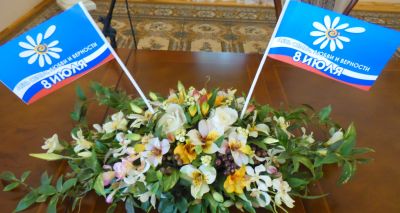 За укрепление института семьи, достойное воспитание детей в духе высокой нравственности и гуманизма Грамотой Организационного комитета по проведению «Дня семьи, любви и верности» в Российской Федерации и медалью «За любовь и верность» были награждены супруги Степановы – Александр Ильич и Лариса Анатольевна, семейный стаж которых 33 года, а также семья Гарамовых – семейный стаж Сергея Арамовича и Любови Павловны почти 50 лет.Особых слов заслуживает «бриллиантовая» свадьба, ведь 60 лет – важнейший отрезок жизненного пути супругов. Поздравления с этой датой принимала семья Турченковых, достойные люди, уважаемые среди коллег и друзей, они воспитали замечательную дочь, богаты на внуков и правнуков, которые радуют их своими успехами и достижениями.На протяжении всего мероприятия звучали песни о любви, которые гостям подарили солисты и творческие коллективы Дорогобужского района.31 августа дорогобужане отметили 869-ю годовщину основания нашего старинного древнего города.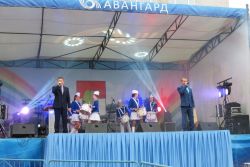 Праздничная атмосфера с раннего утра царила на детской игровой площадке в микрорайоне города Дорогобужа, где яркими красками расцвела сельскохозяйственная ярмарка с продукцией от местных товаропроизводителей и сельских поселений – на любой вкус. Для маленьких жителей города была организована детская игровая программа с аниматорами, ростовыми куклами и работа интерактивных зон.На празднике присутствовалии почетные гости – Губернатор Смоленской области Алексей Владимирович Островский, председатель Смоленской областной Думы Игорь Васильевич Ляхов - высоко оценили гостеприимство города и обратились к дорогобужанам со словами поздравлений во время торжественной церемонии открытия праздника.Свои творческие подарки всем присутствующим на празднике дарили творчески коллективы и сольные исполнители Дорогобужского района.Вечером дорогобужан ждало выступление лауреатов всероссийских и международных конкурсов, танцевального шоу «BoysBand» и шоу-балета «Фаворит», а также кавер-группы «Кабачки». Зажигательные мелодии, известные хиты, настраивали на праздничный лад и покорили сердца жителей и гостей города. Завершился праздничный день замечательным фейерверком.День матери – это праздник безграничной и всеобъемлющей родительской любви, символизирующий великую силу материнства, вечных семейных ценностей. Сколько бы хороших, добрых слов мы не говорили мамам, сколько бы поводов для этого ни придумывали, лишними они не будут.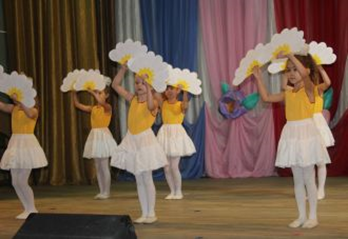 В преддверии праздника, 22 ноября, в Доме культуры «Лира» состоялся концерт, посвященный Дню матери. Зрительный зал был полон гостей, среди которых было много мам и бабушек. Именно в их адрес в этот день прозвучало много добрых и ласковых слов, хороших пожеланий и благодарностей.В праздничном мероприятии приняли участие и.о. Главы муниципального образования «Дорогобужский район» Смоленской области Г.Н. Иванова, депутат Смоленской областной Думы Е.Г. Анопочкин, депутат Смоленской областной Думы И.В. Гулицкий, председатель Комитета по образованию С.В. Белова, председатель районной организации ветеранов войны, Вооруженных Сил и правоохранительных органов В.И. Власов, председатель правления Дорогобужского отделения Смоленского областного Совета женщин В.К. Садовская, Настоятель храма Иоанна Кронштадтского отец Алексий, жители Дорогобужского района.С приветственным словом к женщинам от имени руководства Дорогобужского района обратилась и.о. Главы муниципального образования Галина Иванова. В своем выступлении она тепло поздравила их с праздником и подчеркнула, что любовь мамы не подвластная ничему: ни времени, ни пересудам, ни забвению. Она сопровождает нас с самого первого мгновения на этой земле, мы чувствуем ее еще до своего рождения, она служит нам проводником и хранителем в течение всей жизни. Именно поэтому мама – самое почетное звание на Земле. алина Николаевна Иванова вручила цветы и благодарственные письма Администрации муниципального образования «Дорогобужский район» Смоленской области приемным матерям, которые отдают всю нежность и ласку детям, нуждающимся в поддержке, заботе и опеке.Праздничной атмосферой и теплом были наполнены яркие концертные номера, творческих коллективов Домов культуры Дорогобужского района, детских садов, которые ребята подготовили специально для своих мам и бабушек.Концертная программа получилась по-настоящему теплой и душевной, создала прекрасное праздничное настроение.Яркие и запоминающиеся мероприятия для детей проходят накануне Нового года. Сотрудники домов культуры для юных жителей готовят новогодние театрализованные представления. Ребята погружаются в новогоднюю сказку, где их ждёт море приключений, конкурсов и викторин.По старинному обычаю, как и положено, в Святки для учащихся школ проходят колядки с гаданием и любимыми всеми народными играм. Звучат в этот день и обрядовые песни.15. Работа с социально незащищенными слоями населения (инвалиды, пенсионеры, трудные подростки и др.)Сегодня особое внимание уделяется людям с ограниченными возможностями, пожилым людям, ветеранамВеликой Отечественной войны, инвалидам, бывшиммалолетним узникамфашистских концлагерей. В сентябре месяце на территории Дорогобужского района прошло традиционное культурно-массовое спортивное мероприятие - спартакиада среди инвалидов. 6 декабря в Доме культуры «Лира» состоялось праздничное мероприятие, посвященное Международному дню инвалидов.В мероприятии приняли участие заместитель Главы муниципального образования «Дорогобужский район» Смоленской области Г.Н. Иванова, депутат Смоленской областной Думы шестого созыва Е.Г.Анопочкин, председатель районной организации ветеранов войны, Вооруженных Сил и правоохранительных органов В.И. Власов, консультант в Дорогобужском районе отдела социальной защиты населения в Сафоновском районе Н.С. Балакирева, председатель Дорогобужской районной организации Смоленской областной организации Всероссийского общества инвалидов А. А. Докучаева.Все выступающие в этот день отмечали, что на мероприятии собрались люди, обладающие огромным потенциалом, неординарными способностями, необыкновенной силой воли и крепостью духа, целеустремленностью и оптимизмом. Желали им крепкого здоровья, неиссякаемой жизненной энергии, удачи, благополучия, душевной гармонии и оптимизма.В свою очередь, председатель Дорогобужской районной организации Смоленской областной организации Всероссийского общества инвалидов А. А. Докучаева выразила выступающим благодарность за помощь, понимание и поддержку.В ходе мероприятия со сцены звучали стихи в исполнении Н.С. Канчуриной, А.К. Павловой, С. Посашковой, свои музыкальные поздравления зрителям подарили дружный и сплоченный коллектив - хор ветеранов (руководитель Иваничкина), Н. Титова, В.Н. Нечепуренко, В. Ремезов, С. Чернышова, Л. Голубых.В осеннем календаре есть необычная дата, когда сердце переполняется чувством глубокой признательности, когда хочется говорить слова благодарности, быть особенно чуткими и внимательными. 1 октября в нашей стране отмечается Международный день пожилых людей. День пожилых людей, слегка грустный праздник и не самый главный, но самый необходимый. При Центральной районной библиотеке активно работает литературно-музыкальная гостиная «Дорогобужские посиделки», где проходят разнообразные и увлекательные встречи с поэтами и художниками, вечера-портреты, семейные кафе. Все встречи, проводимые в клубе «Дорогобужские посиделки», проходят в непринужденной, теплой атмосфере. Такие встречи необходимы для пожилых людей. Они дают им заряд бодрости, люди не чувствуют себя одинокими.Дом культуры «Лира» уже на протяжении многих лет сотрудничает с центром временного пребывания пожилых и инвалидов расположенного в пгт. Верхнеднепровском. Одним из важных направлений в работе учреждений культуры является подготовка и проведение мероприятий антинаркотической направленности. Информационно-просветительская работа, проводимая в учреждениях культуры (классные часы, тематические беседы, видео презентаций, распространение листовок и буклетов) способствует проявлению интереса ребят к своему здоровью и созданию стойкой мотивации на здоровый образ жизни, занятием физической культурой и спортом.Во время работы летних школьных лагерей с дневным пребыванием учреждения культуры работают по отдельному плану, согласованному с руководством школ. Много мероприятий проходит на свежем воздухе, включая разнообразные формы работы: спортивные соревнования, эстафеты, игровые программы, пешеходные экскурсии по памятным местам города.Основная задача работников культуры - отвлечь детей от улицы, дать им полезное занятие, раскрыть их творческий потенциал, направить энергию в нужное русло, помочь подрастающему поколению выбрать правильный путь в жизни.Налажено плодотворное сотрудничество с антинаркотической комиссией, комиссией по делам несовершеннолетних и защите их прав, соответствующими подразделениями РОВД, Комитетом по образованию и общеобразовательными школами Дорогобужского района, Верхнеднепровским технологическим техникумом.Большая работа в данном направлении проводится центром социально-значимой информации, созданного и действующего на базе МБУК «Дорогобужская межпоселенческая централизованная библиотечная система». В своей работе сотрудники центра используют литературный компонент и Интернет ресурсы.На тему «Формирование у детей и подростков потребности вести здоровый образ жизни» было подготовлено и проведено 7 мероприятий:- урок здоровья - «Первый глоток беды» (МБОУ Дорогобужская СОШ № 2, 9 кл., 28 чел.);- видео лекторий «Береги себя для жизни» (МБОУ Дорогобужская СОШ № 2,, 8 кл., 22 чел.);- тематическая беседа «Даже не пробуй - это опасно!» (МБОУ Верхнеднепровская СОШ № 1, 7 кл., 26 чел.);- тематическая беседа «По ступенькам во взрослую жизнь» (Верхнеднепровский технологический техникум, 43 чел.);- тематическая беседа «Дорого стоит «кайф» (МБОУ Верхнеднепровская СОШ № 1, 8 кл., 25 чел.);- час полезной информации «За здоровый образ жизни» (Дорогобужская центральная библиотека,20 чел.);- видео лекторий «Нет табачному дыму!» (МБОУ Дорогобужская СОШ № 2, 7 кл., 23 чел.).На тему «Профилактика правонарушений и преступлений несовершеннолетних» подготовлены и проведены следующие мероприятия:- урок-предупреждение «Тонкая грань» (МБОУ Дорогобужская СОШ № 2, 6 кл., 30 чел.);- диалог «Правонарушение - результат вредных привычек» (МБОУ Верхнеднепровская СОШ № 1, 7 кл., 40 чел.);- урок предупреждение «Не оступись» (Верхнеднепровский технологический техникум, 26 чел.);- анкетирование «Почему несовершеннолетние совершают преступления» (МБОУ Верхнеднепровская СОШ № 3, 7 кл., 22 чел.);- актуальный диалог «По ступенькам во взрослую жизнь» (Верхнеднепровский технологический техникум, 43 чел.);Подрастающее поколение в силу своих психологических и возрастных особенностей лучше воспринимают наглядные формы информации, поэтому при подготовке и проведении мероприятий сотрудники центра социально-значимой информации используют печатную продукцию: буклеты, листовки, памятки. В ходе мероприятий демонстрирую видеоролики, документальные фильмы. В 2019 году разработаны и распространены наглядные пособия на такие темы как: «Даже не пробуй - это опасно»; «Виды юридической ответственности для несовершеннолетних»; «Незнание закона не освобождает от ответственности»; «Проступок. Правонарушение. Преступление»; «Есть повод задуматься…!» (памятка для родителей); «Осторожно, ПАВ!» (памятка для родителей); «Это необходимо знать» (памятка для родителей); «Курение убивает!»; «Интернет может быть опасным» и др. В июне месяце к Международному дню борьбы с наркоманией в учреждениях культуры были подготовлены и проведены следующие мероприятия:- Тематическая беседа «За шаг до наркотиков» (Алексинский сельский Дом культуры, 27 чел.);- Тематическая беседа «В капкане белой смерти» (Кузинский сельский Дом культуры, 16 чел.);- Тематическая программа «Вредным привычкам – НЕТ» (Фрунзенский сельский Дом культуры, 26 чел.);- Распространение листовок «Даже не пробуй – это опасно», видео презентация «Лицо бездны» (Дорогобужская центральная библиотека, 34 чел.);- Тематическая беседа «Твоё отношение к наркотикам» (Каськовская сельская библиотека, 15 чел.);- Актуальный разговор «В объятьях табачного дыма» (Озерищенская сельская библиотека, 11 чел.)Подводя итог всему вышесказанному, можно сделать вывод, что в современном обществе задача формирования здорового образа жизни является очень важной и актуальной. Именно поэтому сегодня так важно ведение активной работы по пропаганде здорового образа жизни. Дети и подростки должны стремится быть здоровыми, независимо от политических, экономических и социально-психологических условий, существующих в стране. При проведении профилактической работы первоочередными должны ставится цели формирования у детей, подростков и молодежи навыков личной ответственности за свое здоровье, развитие умений принятия самостоятельных и безотносительных от внешних условий решений.16. Военно-патриотическое, нравственное, эстетическое воспитание, профилактика наркоманииБывают события, которые со временем стираются из памяти народной, становятся достоянием архивов, но есть события, значение которых с годами не только не уменьшается а, напротив, с каждым новым десятилетием приобретает особую важность. 21 февраля в Дорогобужском районе прошли патриотические мероприятия, посвященные Дню защитника Отечества и 30-летию вывода советских войск из Афганистана.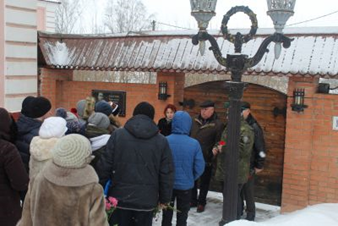 На Аллее героев состоялся митинг в память о героях, сражавшихся в годы Великов Отечественной войны на Дорогобужской земле. В нем приняли участие заместитель Главы муниципального образования «Дорогобужский район» Смоленской области – управляющий делами Е.С. Новицкая, председатель Смоленского отделения «Российского союза ветеранов Афганистана» А.А. Терлецкий, председатель Совета ветеранов пограничной службы Смоленской области Н.А. Посметный, председатель районной организации ветеранов войны, Вооруженных Сил и правоохранительных органов В.И. Власов, представители общественных организаций, учащиеся городских школ.Позже в Алексинской школе прошел вечер-встреча, посвященный тридцатилетию вывода советских войск из Афганистана – как  дань памяти всем, кто причастен к героической и трагической афганской войне. Учащиеся совместно с педагогами подготовили тематические выставки, прочли проникновенные стихи.Очень глубокие, затронувшие душу каждого слова о мужестве, долге и чести, о выборе жизненного пути и важности служения Отечеству сказал председатель Смоленского отделения «Российского союза ветеранов Афганистана» Алексей Алексеевич Терлецкий. Ветеран Пограничных войск Посметный Николай Анатольевич показал ребятам фильм о смолянах-участниках боевых действий в Афганистане.Через Афганистан прошло до 2 млн. советских солдат и офицеров. По официальным  данным, в этой войне принимали участие  80 ребят из Дорогобужского района.  Трое из них погибли в зоне боевых действий. Вспомним их имена: майор Клюев Леонид Семенович, старший лейтенант Васильев Виктор Егорович, рядовой Иванов Вадим Викторович. Из Алексинского сельского поселения интернациональный долг в Афганистане с честью выполняли 13 ребят, все они тридцать лет назад живыми вернулись в родные края. Сегодня по-разному оценивают события тех лет. По-разному смотрят на афганскую войну те, кто отдавал приказы и те, кто их исполнял. Но и для тех, и для других действия, которые проходили на территории Афганистана, укладываются в одно ёмкое и страшное слово - война. Война, которая никогда не должна повториться, уроки которой должны быть усвоены на всю оставшуюся жизнь.В завершение встречи всех ее участников с наступающим Днем защитника Отечества поздравил депутат Смоленской областной Думы Е.Г. Анопочкин. Помимо поздравлений, Евгений Георгиевич вручил руководству школы ценный подарок – принтер.В концертном зале районного Дома культуры состоялось мероприятие «Афганистан болит в моей душе». До начала мероприятия его участники и гости посетили выставку, организованную Верхнеднепровским военно-спортивный клуб «ВДВ», на которой была представлена форма и амуниция ограниченного контингента советских войск в Афганистане, а также образцы современного вооружения и экипировки «Бармица».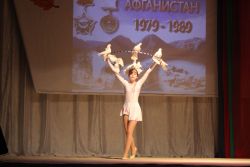 Творческие  коллективы  и сольные исполнители Дорогобужского района  исполнили проникновенные песни, стихи об афганском конфликте и сыновьях, навсегда оставшихся молодыми. Танцевальные и музыкальные номера подарили образцовый цирковой коллектив «Калейдоскоп»,образцовый коллектив вокальная студия «Соловушка»,вокальной студии «Каданс», М.Купоров, С.Шульгин, Э. Ольховик.Память отцов, сыновей и мужей, которым не суждено было вернуться домой живыми, присутствующие почтили минутой молчания.После окончания мероприятия его участники возложили цветы в мемориальном комплексе, посвященном воинам-интернационалистам, в городском парке.День защитника Отечества. 23 февраля мы не только вспоминаем героические подвиги предков, но и отдаем дань мужеству и благородству любимых представителей сильного пола. Претерпевший с течением времени множество изменений, этот праздник сохранил свое первоначальное патриотическое настроение, ставшее основой единения граждан разных возрастов и социальных положений.В этот праздничный вечер для всех мужчин Дорогобужского района и их прекрасных спутниц в ДК«Лира» состоялся торжественный концерт. Множество теплых слов, поздравлений и пожеланий звучало со сцены в адрес виновников торжества. Подарком для защитников Отечества стала концертная программа, организованная сольными исполнителями, творческими коллективами Дорогобужского района и образцовым эстрадно-акробатическим коллективом «ИКС».Концерт подарил всем присутствующим отличное настроение, радость встречи с искусством и прекрасными песнями.Есть много праздников у нас, но главный – День Победы!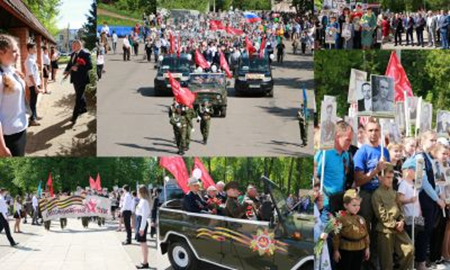 День Победы в Великой Отечественной войне - это особенный день для нашей страны. Этот праздник — дань благодарности всем, кто вынес Победу на своих плечах, всем, кто погиб на фронтах, это память о каждом солдате, защищавшем нашу Родину.9 мая на территории Дорогобужского района прошли праздничные мероприятия. Это весеннее утро началось с митинга у памятного знака «Гаубица». Отдать дань памяти солдатам Великой Отечественной войны собрались представители органов местного самоуправления Дорогобужского района, делегации от предприятий и организаций, учащиеся и жители района. По ходу движения колонна проследовала к памятнику павшим воинам и памятнику «Танк»,  где состоялось возложение цветов и венков в память о героях – дорогобужанах.С каждым годом народная акция  «Бессмертный полк» в Дорогобужском районе собирает все больше тех, кто дорожит вечным подвигом своих дедов и прадедов, бережно храня о них светлую память. В этот день порядка шестисот жителей района прошли по центральной улице города с портретами своих родных и близких, погибших на фронтах в годы войны. Во главе Бессмертного полка до главного памятника города - Вала Победы - под красными флагами двигались ветераны войны и труженики тыла.Открывая торжественный митинг, Глава района О.В. Гарбар поздравил присутствующих с великим для всей страны праздником. Он отметил, что именно память о том жестоком времени делает нас сильнее, помогает понять, насколько хрупок мир, как ценна каждая человеческая жизнь и как важно сделать все, чтобы наши дети и внуки никогда не узнали, что такое война. Пожелал ветеранам здоровья, внимания и заботы близких, а  жителям района благополучия и мирного неба над головой.К поздравлениям присоединились председатель Дорогобужской районной Думы В.В. Таранов, военный комиссар Дорогобужского района О.В. Валуев,  настоятель церкви Петра и Павла протоиерей Николай. С особым чувством участники митинга слушали воспоминания инвалида войны Ивана Васильевича Глазкова и его напутствие молодому поколению.В ходе мероприятия сольные артисты исполнили военные песни, коллективы районного Дома культуры и учащиеся школ подготовили литературно-музыкальные композиции, посвященные празднику. В небо были выпущены белые воздушные шары - как символ скорби по героям, отвоевавшим мирную жизнь для ныне живущих.В память о бойцах и командирах Красной Армии, партизанах и подпольщиках, погибших в годы Великой Отечественной войны, была объявлена минута молчания. На Братскую могилу и к мемориалу  возложены венки и цветы. В завершение митинга все желающие смогли угоститься настоящей солдатской кашей в рамках акции «Полевая кухня».В продолжение торжественного мероприятия на главной площади города Дорогобужа состоялся праздничный концерт с участием лучших сольных исполнителей и творческих коллективов района.Дорогобуж присоединился к Всероссийской акции «Свеча Памяти»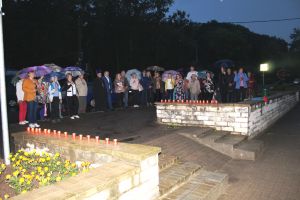 В 04:00 на Аллее героев в г. Дорогобуже состоялся митинг, посвященный Дню памяти и скорби, чтобы отдать дань памяти советским гражданам, вставшим на защиту Родины.В митинге приняли участие Глава муниципального образования «Дорогобужский район» Смоленской области О.В. Гарбар, председатель районной организации ветеранов войны, вооруженных сил и правоохранительных органов В.И. Власов и жители Дорогобужского района.Со словами приветствия к участникам митинга обратился Глава района Олег Гарбар. «С момента начала Великой Отечественной войны прошло немало лет. Но время не в силах заставить нас забыть о том, сколько боли и испытаний выпало на долю нашей Родины. Путь к Победе был долгим  и оплачен десятками миллионов жизней наших солдат и мирных граждан – истинных патриотов своей страны, - сказал Олег Гарбар. – Сегодня, в День памяти и скорби, мы зажигаем свечи и склоняем головы перед самоотверженностью военного поколения, перед теми, кто ценой своих жизней подарил нам мир и свободу. Вечная слава воинам-освободителям! Вечная память павшим героям!»  Далее присутствующие почтили память всех павших за свободу и независимость Отечества минутой молчания, зажгли свечи в знак памяти и скорби и возложили цветы к мемориалу и памятным знакам.В знак памяти о великом испытании, через которое прошел весь советский народ, 22 июня в г. Дорогобуже возле памятника «Танк Т-34» прошел концерт, посвященный Дню памяти и скорби.  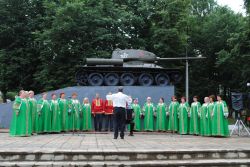 Традиционно, на Валу Победы в г. Дорогобуже, прошёл митинг-реквием.В торжественном мероприятии приняли участие Глава муниципального образования «Дорогобужский район» Смоленской области О.В. Гарбар, председатель Дорогобужской районной Думы В.В. Таранов, депутат Смоленской областной Думы Е.Г. Анопочкин, инспектор министерства обороны РФ генерал-майор И.И. Мозговой, председатель районной организации ветеранов войны, труда, вооруженных сил и правоохранительных органов В.И. Власов, военный комиссар Дорогобужского района О.В. Валуев, представитель военно-патриотического общественного движения «Юнармия» Д. Квасенков, ветеран Великой Отечественной войны И.В. Глазков, настоятель церкви Петра и Павла протоиерей Николай, представители администрации района, учащиеся школ, жители Дорогобужского района.С приветственным словом выступил Глава района Олег Гарбар. Он призвал всех свято чтить память о погибших во время войны и умерших уже в мирное время, уважительно относиться к старшему поколению, испытавшему на себе все тяготы военного времени. «В этот день, так же как и в День Великой Победы, мы чтим тех, кто не вернулся с полей сражений, кто отдал жизнь за свободу и независимость нашей Родины. Мы отдаем дань памяти тем, кто был замучен в концлагерях, кто навсегда остался в Ленинграде, кто погиб от ран в госпиталях. Мы гордимся мужеством, героизмом и стойкостью российских солдат и офицеров, самоотверженностью тружеников тыла, женщин, стариков и детей. Мы выражаем сердечную признательность нашим ветеранам, труженикам тыла, солдатским вдовам и детям войны. Низкий поклон вам за мужеством и стойкость. Вечная слава воинам-освободителям! Вечная память павшим героям!».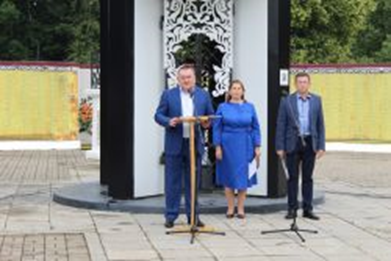 В Дорогобужском районе также состоятся региональный этап Всероссийской военно-патриотической акции «Горсть Памяти», в рамках подготовки к празднованию 75-летия Победы. В этот день во всех субъектах Российской Федерации состоится церемония изъятия земли с мест воинских захоронений в специальные контейнеры – «солдатские кисеты». В дальнейшем кисеты с воинскими почестями разместят в гильзах артиллерийских снарядов и установят в историко-мемориальном комплексе Главного храма Вооруженных Сил Российской Федерации, который будет открыт к 75-летию Великой Победы в 2020 году.  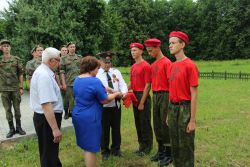 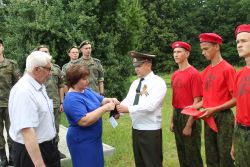 Непременной частью митинга в День памяти и скорби стала минута молчания и возложения цветов и венков, как дань памяти всем, кто не вернулся с полей сражений.Торжественное мероприятие оставило в душе каждого участника неизгладимое впечатление. Каждый уносил в своем сердце частичку народной скорби и чувство глубокого уважения к великому народу, выстоявшему и победившему в тяжелейшей войне. День памяти и скорби еще раз напомнил всем собравшимся прописную истину – пока жива память об этом событии, пока жива в наших сердцах благодарность тем, кто отстоял честь, свободу и независимость Родины, наше государство будет сильным, независимым, а народ непобедимым.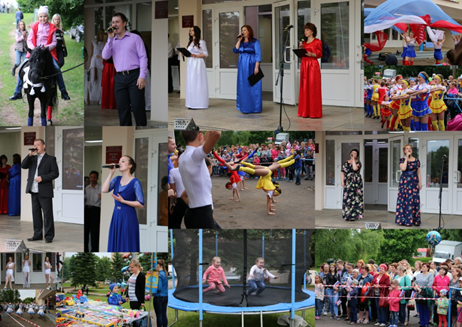 12 июня на центральной площади города состоялся праздничный концерт «В сердце ты у каждого, Россия!», посвящённый главному государственному празднику – Дню России. Открытие программы началось с гимна Российской Федерации. Много тёплых слов о Родине, патриотизме, единстве народа звучало в этот день со сцены. Яркие канцерные номера, современные композиции, стихи в исполнении солистов и творческих коллективов Дорогобужского района были, тепло приняты зрителями.Юные участники образцового эстрадно-акробатического коллектива «ИКС» в очередной раз продемонстрировали своё художественное мастерство, исполнив танцевальный номер «Валенки» и «Девочка-Россия».Для детей была организована торговля игрушками и шарами, воздушной кукурузой и сладкой ватой. Не обошёлся праздник без увлекательных аттракционов и батутов. Все желающие смогли покататься верхом на лошадях.Во время проведения концерта на площади стартовала Всероссийская патриотическая акция «Российский триколор», в ходе которой любой желающий смог получить ленту, раскрашенную в цвета российского флага.В завершение мероприятия участницы образцового самодеятельного коллектива вокальной студии «Каданс» (рук.М. Купоров) исполнили финальную песню «Наш край Россия» и в небо были выпущены воздушные шары цвета триколор.Митинг посвященный 76-ой годовщине со дня освобождения города Дорогобужа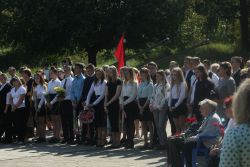 2 сентября на самом святом для всех дорогобужан месте – Валу Победы прошёл митинг, посвященный 76-ой годовщине со дня освобождения города Дорогобужа от немецко-фашистских захватчиков. Почтить память всех тех, кто ценой собственной жизни отстоял свободу и независимость родной земли, пришли руководители района и общественных организаций, представители духовенства, учащиеся дорогобужских школ № 1 и № 2, жители города. В митинге также приняли участие председатель районной организации ветеранов войны, труда, вооруженных сил и правоохранительных органов Виктор Иванович Власов, ветеран Великой Отечественной войны Иван Васильевич Глазков, представители Дорогобужской районной общественной организации бывших малолетних узников фашистских концлагерей.С приветственным словом к присутствующим обратился Глава района О.В. Гарбар. Он подчеркнул, что священный долг нынешнего поколения – помнить заветы защитников Отечества, помнить, за что они сражались и как они побеждали. Олег Гарбар выразил слова искренней благодарности старшим поколениям дорогобужан, которые вынесли на своих плечах все тяготы войны и послевоенных лет и отвоевали для нас мирную жизнь.С посланием от Митрополита Смоленского и Дорогобужского Исидора выступил настоятель храма Петра и Павла отец Николай: «Великая Отечественная война – это не только прошлое, ее дыхание многие чувствуют и теперь. Жители Дорогобужского района в составе Советской Армии сражались на всех фронтах, проявляя при этом мужество и героизм. Светлая память всем, кто покоится в дорогобужской земле. Низкий поклон воинам-освободителям! Примите самые добрые пожелания Божьего благословения вам и вашим семьям, крепкого здоровья, всегда мирного неба над головой, счастья, благополучия, дальнейших успехов во всех делах и начинаниях, уверенности в деле созидания обновленной нашей великой Отчизны - России!»Участники мероприятия вспоминали подвиг бойцов 1079 стрелкового полка 312 стрелковой дивизии под командованием полковника Александра Гавриловича Моисеевского, Героя Советского Союза – в ночь на 1 сентября 1943 года они вступили в Дорогобуж с юго-запада и выбили немецкие силы прикрытия из города.Ветеран Великой Отечественной войны Иван Васильевич Глазков призвал ценить подвиг тех, кто воевал за мирное солнце и счастливую жизнь для сегодняшнего поколения, и пожелал всем присутствующим никогда не испытать всю боль и страдания этого страшного слова «война».Учащиеся школы №1 представили литературно-музыкальную композицию о войне, а Михаил Купоров исполнил проникновенную песню в память о защитниках Родины.В завершении митинга его участники почтили память о погибших в годы Великой Отечественной войны минутой молчания, а затем к мемориалу и памятным знакам возложили венки и цветы.Вручение медалей «30 лет завершения выполнения задач 40-ой армией в Афганистане»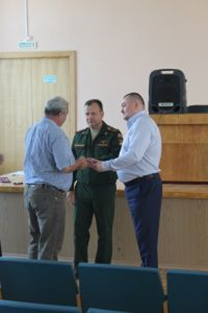 5 июня в Администрации муниципального образования «Дорогобужский район» Смоленской области состоялось торжественное вручение медалей «30 лет завершения выполнения задач 40-ой армией в Афганистане».Медали вручали Глава муниципального образования «Дорогобужский район» Смоленской области Олег Владимирович Гарбар и начальник отдела военного комиссариата Смоленской области  по Дорогобужскому району Олег Викторович Валуев.Олег Гарбар обратился со словами приветствия к участникам церемонии.Проходят годы, меняется мир, меняемся мы. Но никогда не наступит время, когда можно будет сказать: достаточно, все уже сказано. Поскольку нет меры героизму людей, проявленному в войне, нет меры горечи и страданию. Чтобы оценить наше сегодня, увидеть завтра, надо обязательно оглянуться в прошлое. Хранителями этого прошлого являетесь вы, ветераны. Именно на вас, знающих цену взаимовыручке и мужской дружбе, можно положиться в трудную минуту. – Подчеркнул Олег Гарбар. - Мы отдаем дань уважения всем воинам-интернационалистам, которые с честью и достоинством выполнили свой воинский долг, проявив мужество и героизм, и склоняем головы перед памятью погибших.Как отметил в своем выступлении начальник отдела военного комиссариата Олег Валуев, время не стерло из памяти поколений события 30-летней давности. Афганская война была одной из трагических страниц истории СССР и затронула многочисленные судьбы. Мы в неоплатном долгу перед теми, кто выполнил свой интернациональный долг. И то, что вы сделали для нашей некогда большой страны, невозможно оценить никакими наградами. В завершении пожелал присутствующим крепкого здоровья, благополучия и мирного неба над головой.В России ежегодно 3 сентября отмечается особая дата - День солидарности в борьбе с терроризмом.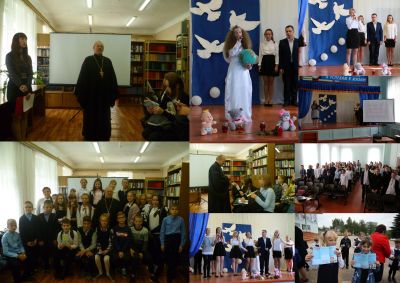 В нашей стране этот трагический день теперь неразрывно связан с событиями, произошедшими в Беслане в 2004 году. С 1 по 4 сентября при поддержке Комитета по образованию и Комитета по культуре, туризму и спорту Администрации муниципального образования «Дорогобужский район» Смоленской области в Дорогобужском районе прошли мероприятия, посвященные Дню солидарности в борьбе с терроризмом.3 сентября в актовом зале Дорогобужской СОШ № 2 собрались учащиеся старших классов, учителя и неравнодушные жители Дорогобужского района, чтобы вспомнить жертв Беслана и всех террористических актов, а также сотрудников правоохранительных органов, погибших при выполнении служебного долга.Для всех присутствующих сотрудниками и воспитанниками Районного дома культуры были подготовлены тематические номера, со сцены звучали стихи и песни о жестокости и ужасе терроризма, на большом экране был показан фильм о трагедии в Беслане и других бесчеловечных терактах современности. Особенно глубоко ребят затронуло обращение к экстремистам, опубликованное на Facebook Антуаном Лери, французским журналистом, чья супруга была убита во время теракта в парижском концертном зале «Батаклан». В своем открытом письме он заявил, что убийцы никогда не дождутся его ненависти. В память о детях Беслана, в память обо всех детях, ставших орудием в руках варваров, была объявлена минута молчания. Все участники мероприятия получили антитеррористические листовки, содержащие памятки о порядке действий в различных ситуациях террористического характера и номерами экстренных служб.В этот день россияне с горечью вспоминают людей, погибших от рук террористов. Их жертвами становятся тысячи человек, среди которых есть и дети. В центральной районной библиотеке состоялось тематическое мероприятие «Национальные, расовые и религиозные предпосылки терроризма», в ходе которого ребятам рассказали, что такое терроризм и международный терроризм, с какими террористическими актами столкнулся мир и Россия в разные годы. Мероприятие сопровождалось показом фотографий и видео этих страшных событий. Библиотекарь познакомила школьников с основными правилами поведения при теракте, как не попасть в террористическую организацию, какие действия нужно предпринять, если  оказался в заложниках у террористов.На встречу был приглашен настоятель Храма Святых апостолов Петра и Павла протоиерей Николай Канчук, который сказал напутственные слова, благословил ребят и вручил им памятные сувениры.Бояться терроризма нельзя, потому что жизнь под страхом очень тяжела и именно этого добиваются террористы. Но нужно быть в любой ситуации бдительным и осторожным. По окончанию встречи все получили памятки «Нет терроризму», в которых рассказываются основные правила поведения при терактах.Цель подобных мероприятий – рассказать детям о страшных трагедиях и необходимости солидарности в борьбе против угрозы терроризма. Присутствующие почтили память жертв всех терактов минутой молчания.18 октябрявс. Алексино Дорогобужского района состоялось событие, которое не может никого оставить равнодушным - открытие памятника генерал-майору К.И.Ракутину, кадровому пограничнику, одному из самых молодых генералов Красной Армии.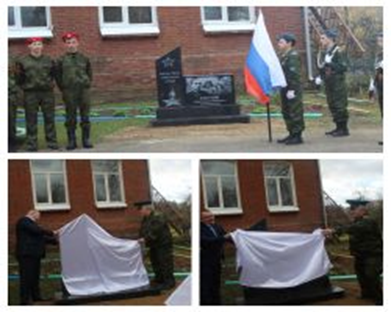 В торжественном митинге приняли участие: Глава муниципального образования «Дорогобужский район» Смоленской области О.В.Гарбар, и.о.начальника Главного управления Смоленской области по делам молодежи и гражданско-патриотическому воспитанию А.А.Гапеева, руководитель Сафоновского межрайонного отдела Следственного комитета Российской Федерации по Смоленской области Д.В.Иванов,председательСовета ветеранов пограничной службы Смоленской области Н.А.Посметный, инспектор по военным комиссариатам ЦФО И.И.Мозговой, сотрудник пограничного Управления ФСБ России по Смоленской области В.В.Буров, председатель Совета ветеранов военной контрразведки В.В.Талалаев, заместительпредседателяСовета ветеранов пограничной службы Смоленской области А.С.Абрамов, член Союза писателей России В.В.Королев.Великая Отечественная война – одна из печальных и знаменательных страниц в истории нашей страны. Тысячи памятников, обелисков, братских могил по всей стране напоминают нам о ней. Ведь память о прошлом – это наши дела в настоящем. Это наглядный пример всеобщего уважения, патриотического воспитания детей, подростков и молодежи.В Дорогобужском районе всегда уделялось самое пристальное внимание деятельности по формированию у граждан высокого патриотического сознания, чувства верности своему Отечеству, готовности к выполнению гражданского долга и конституционных обязанностей по защите интересов нашей великой страны.Дорогобужане – инициаторы и активные участники патриотических акций, а также межрегиональных, международных мероприятий гражданско-патриотической направленности.В районе на высоком уровне организована музейная деятельность, работают детские общественные объединения и клубы, развито поисковое движение, бережно хранится память о героях-дорогобужанах, в том числе об одном из самых молодых генералов Красной Армии.Константин Иванович Ракутин является почетным гражданином Дорогобужского района.Его именем назван переулок в г.Дорогобуже.В декабре 2018 года на предполагаемом месте гибели Ракутина в рамках патриотического проекта «Чтобы помнили» был установлен информационный стенд с краткой информацией об этом памятном месте и QR- кодом, при считывании которого можно найти подробную историческую информацию с фотографиями и видеозаписями.В 2012 году Алексинской школе присвоено имя героя Советского Союза К.И.Ракутина.В 2014 году на здании школы установлена мемориальная доска.В 2019 году в рамках конкурса «Лучшая практика ТОС» Алексинское общественное самоуправление выиграло субсидию на изготовление памятника Константину Ивановичу Ракутину.Денежные средства на эти цели были выделены Губернатором Смоленской области А.В.Островским.Памятник установлен у здания школы, носящей имя легендарного командарма.29 и 30 октября 2019 года в Дорогобужском районе в рамках проекта «Связь поколений» состоялись торжественные мероприятия, посвященные подведению итогов завершившейся в районе «Вахты памяти».Всего в эту Вахту были найдены останки 40 воинов.На прощание с героями смогли приехать три семьи, чьи родственники были обнаружены в ходе поисковой экспедиции в Дорогобужском районе.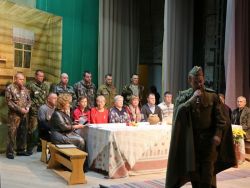 29 октября в храме Петра и Павла состоялось отпевание погибших защитников Родины, во второй половине дня в районном Дворце культуры прошел Вечер Памяти, в котором приняли участие более 500 человек: руководители органов местного самоуправления, депутаты Смоленской областной Думы, родственники троих погибших бойцов из разных уголков России, сотрудники районной Администрации, жители города и сельских поселений, школьники, ветераны.Председатель Смоленской областной Думы Игорь Ляхов, который возглавляет поисковый отряд «Славяне», общаясь с поисковиками и родственниками солдат, поднятых в ходе поиска, подчеркнул, что на этих встречах собираются люди разных поколений.«Сегодня они снова прониклись тем подвигом, который совершили наши солдаты.Прониклись и тем, что семьи, несмотря на большие расстояния, непогоду и финансовые затраты, приехали проститься со своими родственниками.К сожалению, в силу того, что было найдено братское захоронение, идентифицировать останки нельзя, поэтому хоронят солдат здесь, на Смоленской земле, где они приняли последний бой.Но главное – их помнят дома, главное, что родственники знают место гибели их славного предка.Сегодня появилось ещё одно место памяти, куда будет приходить молодежь и изучать историю.Ведь нашу историю мы должны беречь», - отметил спикер регионального парламента.Завершая Вечер Памяти, Глава МО «Дорогобужский район» Олег Гарбар выразил благодарность всем, кто участвует в поисково-патриотической работе.Обращаясь к семьям погибших воинов, он подчеркнул, что отныне они всегда будут не просто почетными гостями, но поистине родными людьми для всех дорогобужан, ведь благодаря подвигу их прадедов сегодня над Дорогобужской землей мирное небо.30 октября в селе Алексино состоялось торжественное захоронение останков 40 воинов.В последний путь с воинскими почестями защитников Отечества проводили родственники, жители Дорогобужа и села Алексино, руководители органов местного самоуправления.В Дорогобужском районе прошел митинг, посвященный 117 годовщине со дня рождения генерал-майора К.И. Ракутина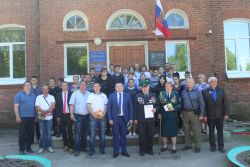 Ежегодно в Дорогобужском районе проводятся торжественные мероприятия, посвященные годовщине со дня рождения легендарного командарма 24-й армии генерал-майора Константина Ивановича  Ракутина.В Алексинской средней школе, которая с 2012 года носит имя генерал-майора Константина Ракутина, состоялся митинг, посвященный 117 годовщине со дня его рождения.Участники митинга почтили память защитников Родины минутой молчания.В митинге приняли участие Глава муниципального образования «Дорогобужский район» Смоленской области О.В. Гарбар, председатель Совета ветеранов пограничной службы Смоленской области Н.А. Посметный, председатель районной организации ветеранов войны, вооруженных сил и правоохранительных органов В.И. Власов.В своем приветственном слове  Глава района О.В. Гарбар отметил, что на примере таких героев, как генерал-майор К.И. Ракутин, воспитывается подрастающее поколение. «Мы всегда помним, что за свободу и независимость нашей Родины было заплачено дорогой ценой, - подчеркнул Олег Гарбар. - Я хочу пожелать, чтобы память о Великой Отечественной войне и ее героях никогда не стиралась в наших сердцах, чтобы мы были достойны этой памяти. Пока жива в наших сердцах благодарность тем, кто отстоял честь и свободу Родины, наше государство будет сильным, независимым, а народ непобедимым».Также Глава района поблагодарил за помощь в патриотическом воспитании молодого поколения Пограничное управление ФСБ России по Смоленской области, Совет ветеранов пограничной службы и лично Николая Анатольевича Посметного, который был награжден почетной грамотой Администрации муниципального образования «Дорогобужский район» Смоленской области за содействие Администрации муниципального образования «Дорогобужский район» Смоленской области в реализации концепции патриотического воспитания молодежи.День народного единства отмечается ежегодно 4 ноября, начиная с 2005 года. Праздничная дата была установлена в память о событиях 1612 года, когда народное ополчение под предводительством Кузьмы Минина и Дмитрия Пожарского освободило Москву от польских интервентов. Исторически этот праздник связан с окончанием Смутного времени в России в XVII веке.Сейчас в России День народного единства становится все популярней. Ведь гордость за свою Родину, за ее прошлое и настоящее, и вера в ее счастливое будущее – это то, что неизменно сплачивает людей и делает их единым народом.В преддверии праздника в Доме культуры «Лира» прошёл праздничный концерт «Ты живи, моя Россия». Открыл праздничное мероприятие депутат Смоленской областной Думы Е.Г. Анопочкин. В своём поздравлении депутат отметил, что праздник призывает людей не только вспомнить важнейшие исторические события, но и напомнить гражданам нашей многонациональной страны важность сплочения. Евгений Анопочкин пожелал всем мира, добра, крепкого здоровья, благополучия и успехов в трудовой деятельности на благо нашего края и великой России! Затем гости мероприятия узнали историю праздника и прочувствовали связь этой значимой даты с современностью. Продолжили праздничную программу выступления творческих коллективов района: народного хора русской песни имени Анисимова, народного театра «Акцент», народного вокального ансамбля «Надежда», народного танцевального ансамбля «Калинка» (руководитель В. Плисенкова), образцового коллектива вокальной студии «Каданс». Свои музыкальные поздравления зрителям подарили Сергей Святченко,МихаилКупоров, Сергей Шульгин, Дмитрий Тарасов, Егор Рубин. Концерт прошел в теплой, доброжелательной атмосфере, подарив зрителям множество приятных впечатлений.День славянской письменности и культуры напоминает нам о том, что язык – основа национального самосознания, а азбука, созданная великими христианскими святыми — братьями Кириллом и Мефодием — открыла путь к просвещению и развитию многогранной славянской культуры. На Руси введение письменности способствовало увеличению числа образованных людей, зарождению интеллигенции, сохранению фольклора, формированию разветвленной системы современных литературных жанров и укреплению основ государственности.День славянской письменности и культуры также имеет большое значение, как напоминание о национально-духовном единстве всех славянских народов, которые имеют общие истоки, единые традиции, обычаи и единое культурное пространство.Сегодня задача нашего поколения – сохранить и передать литературные и художественные сокровища нашей страны, любовь к родной речи, бережное отношение к памятникам старины, чувство гордости за своё Отечество. В Дорогобужском районе открыли мемориальную доску в честь Виктора Квасенкова, погибшего при исполнении служебного долга в Сирии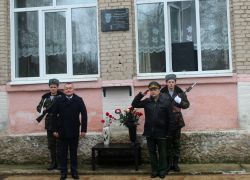 15 февраля, в День памяти о россиянах, исполнявших служебный долг за пределами Отечества, в Верхнеднепровской школе №2 состоялся митинг, посвященный открытию мемориальной доски выпускнику школы Виктору Квасенкову, погибшему в Сирии при исполнении служебного долга.В мероприятии приняли участие Глава муниципального образования «Дорогобужский район» Смоленской области О.В. Гарбар, председатель Дорогобужской районной Думы В.В. Таранов, военный комиссар Дорогобужского района О.В. Валуев, представители ветеранских организаций, сослуживцы, учителя, родители и родственники Виктора Квасенкова, школьники – участники патриотических объединений района.Обращаясь к участникам мероприятия со словами приветствия, О.В. Гарбар подчеркнул: «Война - очень страшное слово. Оно страшно еще и тем, что бывает и в мирное время, когда молодые люди, выполняя приказы правительства страны, участвуют в боевых действиях на территории дружественных государств. Отдавая дань памяти подвигу военнослужащих 15 февраля - день вывода войск из Афганистана, отмечен в календаре как День памяти о россиянах, исполнявших служебный долг за пределами Отечества. Сегодня Администрация района по согласованию с родителями устанавливает памятную доску Виктору Квасенкову, жителю поселка Верхнеднепровский, погибшему при исполнении служебного долга в Сирии. Военная служба требует особого склада характера и самоотверженности, готовности пожертвовать собой ради товарищей по оружию, ради мира и спокойствия в родном регионе, стабильности в стране. Молодой парень, наш земляк, выпускник второй Верхнеднепровской школы Виктор Квасенков был настоящим патриотом своей страны, поэтому, пройдя срочную службу, он принял решение продолжить служить по контракту. В 2017 году молодой боец был награжден медалью «Участнику военной операции в Сирии». Ефрейтор летной разведки Виктор Квасенков прекрасно понимал, что от его действий и поступков зависит будущее Отечества и мирная жизнь на всей его территории, он пожертвовал собой ради того, чтобы в любом уголке России, в том числе, и на Смоленщине, люди могли спокойно трудиться, а дети – учиться, заниматься спортом, развивать свои творческие способности. И погиб ради того, чтобы терроризм не пришёл на нашу землю. За мужество и отвагу военнослужащий Вооружённых Сил Российской Федерации Виктор Квасенков, награждён орденом Мужества посмертно». Олег Владимирович выразил признательность и благодарность родителям и учителям за воспитание настоящего патриота. – «Уверен, что поступок участника военной операции в Сирии, Виктора Квасенкова станет примером не только для одного поколения выпускников 2-й  Верхнеднепровской школы, а и для всей молодёжи нашего района».В ходе мероприятия со словами поддержки и благодарности к родным и близким Виктора Квасенкова обратились председатель Дорогобужской районной Думы В.В. Таранов, военный комиссар Дорогобужского района О.В. Валуев, и.о. директора 2-й Верхнеднепровской школы Т.Н. Шишкова, бортовой инженер в/ч 41536 капитан А.А. Приходченко.В свою очередь, со словами благодарности к Главе района О.ВГарбару и ко всем, кто принял непосредственное участие в организации мероприятия, за оказанную помощь в увековечении памяти Виктора Квасенкова обратилась его мама Марина Николаевна Квасенкова.Право открыть мемориальную доску предоставили Главе района О.В. Гарбару и военному комиссару Дорогобужского района О.В. Валуеву.Далее участники митинга почтили память Виктора Квасенкова и всех погибших в ходе вооруженных конфликтов за пределами Отечества минутой молчания, а также возложили цветы к мемориальной доске.Урок Мужества «Война. Блокада. Ленинград», посвященный 75-летию полного снятия блокады Ленинграда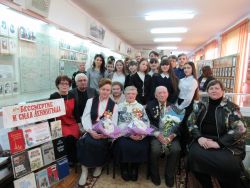 27 января страна отметила 75-ю годовщину полного освобождения Ленинграда от фашистской блокады. Пережить то, что довелось пережить жителям блокадного Ленинграда, — это настоящий подвиг. Подвиг защитников Ленинграда, в том числе и юных, бережно хранят в памяти все честные люди и прежде всего те, кто пережил блокаду. В Дорогобужском районе ныне проживает четыре свидетеля героического прошлого легендарного города: участник Великой Отечественной войны, защитник Ленинграда Иван Васильевич Глазков, жители блокадного Ленинграда: Нина Сергеевна Канчурина, Тамара Викторовна Шкадова и Михаил Николаевич Шахов. Они стали почетными гостями на Уроке Мужества, проводимом в районном музее 25 января 2019 г., в канун Дня воинской славы России. На встречу с учащимися 9 класса Верхнеднепровской средней школы №1 пришли также депутат Смоленской областной Думы Е.Г. Анопочкин, председатель районного Совета ветеранов В.И. Власов, консультант сектора соцзащиты в Дорогобужском районе Н.С. Балакирева, председатель районного совета женщин В.К. Садовская.Ведущая мероприятия Т.А. Московченко, директор музея, предложила небольшой исторический экскурс, сопровождавшийся показом слайдов о жизни блокадного Ленинграда. Каждый день жизни в блокадном городе был битвой за собственную жизнь, за Ленинград. Ленинградцы были настоящими бойцами, хотя не все они встречались с гитлеровцами лицом к лицу. Их противниками были смерть и её союзники: голод, жажда, холод, тьма… Это был период тяжелейших испытаний, страданий и героизма, доходивший до высот трагизма и мужества, почти недоступного нашему пониманию. «Запомни, этот город – Ленинград, Запомни, эти люди – ленинградцы!»Трогательными, порой трагичными были рассказы жителей блокадного Ленинграда. Нине Канчуриной не было восьми лет, когда началась война, младшему брату – три года. На их глазах от голода тяжело умирал десятилетний брат. Остальным зимой 1941-го помогли выжить клубни георгинов, которые мама жарила на олифе, и блокадный хлеб, зимой вместо воды – талый снег. Самое тяжелое: из памяти стерся целый период, как выживали, что ели. Осенью 1942 года семью эвакуировали, а после снятия блокады она вернулась в родной город. В декабре 2018 года Нина Сергеевна отметила свое 85-летие!Тамара Шкадова родилась 25 сентября 1941 года в уже блокадном городе. Знает по рассказам мамы, что выжили с трудом, по знаменитой «дороге жизни» - льду Ладожского озера удалось выехать из города в Ивановскую область. Девочке помогло козье молоко, и только в пять лет она начала ходить. Сейчас Тамаре Викторовне 77 лет, она мать троих детей, полна оптимизма и задора.Защитник города на Неве Иван Васильевич Глазков в течение 75 лет бережно хранит бесценную память о Ленинграде – подлинник наградного листа к медали «За оборону Ленинграда» (эта государственная награда была учреждена 22 декабря 1942 года, став одной из первых советских медалей военного времени). Иван Васильевич сохранил боевой задор, произнес пламенную речь, спел любимую песню о городе на Неве, песни военной поры.Присутствующие выразили благодарность ветеранам-блокадникам за подвиг, который совершили жители блокадного Ленинграда, за помощь в воспитании молодого поколения, пожелали здоровья, долгих лет жизни, внимания и заботы близких. Почетным гостям были вручены цветы, была сделана общая фотография.Невозможно было остаться равнодушным на этой встрече: блокадники преподали урок памяти, мужества и стойкости. Люди обязаны хранить вечную память о той страшной войне со всеми ее ужасами – чтобы она никогда не повторилась.17. Проведение независимой оценки качества оказания услуг организациями культурыВо исполнение Федерального закона от 05.12.2017 № 392-ФЗ «О внесении изменений в отдельные законодательные акты Российской Федерации по вопросам совершенствования проведения независимой оценки качества условий оказания услуг организациями в сфере культуры, охраны здоровья, образования, социального обслуживания и федеральными учреждениями медико-социальной экспертизы» Автономной некоммерческой организацией «Смоленский научно-образовательный центр» проведена работа по оценке качества условий оказания услуг в отношении МБУК «Дорогобужская районная централизованная клубная система» муниципального образования «Дорогобужский район» Смоленской области. По результатам отчёта, показатель оценки качества условий оказания услуг составил 77 баллов. Отчет составлен в полном соответствии с рекомендациями Министерства труда и социальной защиты Российской Федерации.Пожелания по улучшению качества условий оказания услуг в организации сферы культуры муниципальное бюджетное учреждение культуры "Дорогобужская районная централизованная клубная система" муниципального образования "Дорогобужский район" Смоленской области: - МБУК"Дорогобужская районная централизованная клубная система" является очень важным объектом в системе социально-культурного развития региона. Для всех жителей Дорогобужского района, в том числе для молодежи, Дома культуры должны быть ключевыми центрами досуга и источником культурно-просветительской информации. В наше время это невозможно сделать без официального сайта учреждения. Более того, в Смоленской области практически не осталось учреждений культуры, у кого бы не было собственного сайта, позволяющего дистанционно взаимодействовать с жителями региона и информировать их о своей деятельности и проводимых мероприятиях. Первостепенной задачей МБУК"Дорогобужская районная централизованная клубная система" должна стать разработка собственного полноценного сайта и размещение его в сети интернет (с последующим администрированием).- Учреждения культуры должны быть доступны для всех категорий населения, в том числе для людей с ограниченными возможностями здоровья. В связи с этим,  в Районном Доме культуры, как и во всех сельских Домах культуры, должны быть обеспечены условия доступности, позволяющие инвалидам получать услуги наравне с другими.  Информация о результатах проведения независимой оценки качества оказания услуг своевременно размещена на официальном сайте https://bus.qov.ru.18. Полученные грантыВ 2019 году заключено соглашение с Общественной организацией «Смоленское отделение Союза краеведов России» о сотрудничестве и взаимной деятельности по реализации проекта «Создание региональной сети «Народных центров гостеприимства» Смоленской области», поддержанного Фондом президентских грантов. Основной целью проекта является популяризация культурного наследия и формирование положительного имиджа Смоленской области путём вовлечения активных жителей в создание региональной сети «Народных центров гостеприимства». В районе сформирована команда активных жителей, желающих реализоваться в сфере гостеприимства и популяризации культурного наследия, проведено их обучение по программе «Школа профессионального гостеприимства». «Центром гостеприимства» в Дорогобуже является районный историко-краеведческий музей.Активно развивается сотрудничество со Смоленской епархией Русской православной церкви:в 2018 году заключено соглашение по реализации Международного проекта по развитию молодежного культурно-познавательного туризма «Жемчужное ожерелье Святой Руси», поддержанного Фондом президентских грантов. Администрация муниципального образования «Дорогобужский район» выступает партнером в реализации данного проекта. В ходе выездного практикума в Дорогобуже организовано обучение студентов-добровольцев основам проектирования туристских маршрутов. По благословению митрополита Смоленского и Дорогобужского Исидора МБУК «Дорогобужский музей» принял участие в Международном открытом грантовом конкурсе «Православная инициатива». Проект музея по развитию школьного культурно-познавательного туризма «Святыни земли Дорогобужской» был признан победителем и рекомендован к финансированию в рамках конкурса «Православная инициатива 2018-2019». Проект направлен на расширение знаний подрастающего поколения об истории родного края, понимание историко-культурной, эстетической и практической значимости православной культуры, осознание преемственности в формировании духовного наследияДорогобужской земли. В ходе проекта в период с апреля по сентябрь 2019 года силами школьников и для школьниковсоздан и апробирован культурно-познавательный туристский маршрут по 5 населенным пунктам с посещением православных монастырей и храмов, создан виртуальный путеводитель. Объединение детей и подростков в форме проектной работы, непосредственное личное знакомство с историко-культурным наследием края, опыт приобщения к культуре и исторической памяти будет способствовать их культурологической социализации, развитию патриотизма и других созидательных качеств.19. Материально-техническая базаУкрепление материально – технической базы остается важнейшим направлением деятельности учреждений культуры. Основой материальных ресурсов учреждения является оснащение его техническим оборудованием необходимым для качественного предоставления услуг населению, так же создание комфортных условий для населения.Муниципальное образование «Дорогобужский район» Смоленской области в 2019 году активно включилось в реализацию регионального проекта «Культурная среда» в составе национального проекта «Культура» по следующим направлениям:- создание (реконструкция) и капитальный ремонт культурно-досуговых учреждений в сельской местности. Васинскому сельскому Дому культуры была выделена субсидия в размере 693 362 рубля на капитальный ремонт кровли. Экономия денежных средств, образовавшаяся по итогам проведения электронного аукциона, составила 76 269 рублей 82 копейки. Данные денежные средства были перенаправлены на установку входных групп из ПВХ (3 шт.). За счёт денежных средств, выделенных из бюджета МО «Дорогобужский район» установлено 2 оконных блока и входная группа из ПВХ, проведён косметический ремонт фойе и зрительного зала. Благодаря спонсорской помощи ПАО «Дорогобуж» (140,0 тыс. руб.) отремонтировано крыльцо.- оснащение образовательных учреждений в сфере культуры (детских школ искусств по видам искусств и училищ) музыкальными инструментами, оборудованием и учебными материалами. На оснащение детской школы искусств музыкальными инструментами, оборудованием и учебными материалами было выделено 4 281 870 рублей. Приобретены балалайки, гитары, домры, баяны, аккордеоны, скрипки, саксофоны, флейты, трещотки и ксилофон. Классы художественного отделения укомплектованы новой мебелью. Звукоусилительный комплект, микшерные пульты и профессиональные микрофоны, позволяют совершенно в ином качестве проводить мероприятия в концертном зале. Интерактивное оборудование и учебные пособия, которые не обновлялись очень давно, позволят улучшить организацию учебно-воспитательного процесса.В рамках реализации партийного проекта «Культура малой Родины» на обеспечение развития и укрепления материально-технической базы домов культуры, расположенных в сельской местности была выделена субсидия в размере 678,1 тыс. руб. Для Васинского сельского Дома культуры приобретён ноутбук (16 500 руб.), портативная система звукоусиления (68 810 руб.), вокальная радиосистема (14 690 руб.). Для Княщинского сельского Дома культуры приобретён ноутбук (16 500 руб.), портативная система звукоусиления (68 810 руб.),2 микрофона с выключателем (9 572 руб.),2 микрофонные стойки «Журавель» (5 118 руб.). В Фрунзенском сельском Доме культуры установлено 5 металлических входных групп по периметру здания (146 000 руб.),4 входных группы и оконные блоки из ПВХ (166 500 руб.), приобретена мебель (11 600 руб.), проектор (27 550 руб.), экран напольный рулонный (5 700 руб.), принтер (14 500 руб.), звукоусилительный комплект (87 900 руб.), 2 микрофонные стойки «Журавль (5 400 руб.).В целях своевременной подготовки учреждений культуры к работе в осенне-зимний период 2019-2020 гг. был разработан и утверждён пан-график проведения текущих и капитальных ремонтов.Муниципальным бюджетным учреждением культуры «Дорогобужская районная централизованная клубная система» были приобретены дополнительные электроконвекторы для Усвятского сельского Дома культуры (6 шт.), Ушаковского сельского Дома культуры (2 шт.), Княщинского сельского Дома культуры (2 шт.), Быковского сельского Дома культуры (3шт.) на общую сумму 48 920 руб.Приобретены и установлены дверные блоки из ПВХ (4 шт.) в зрительном зале Районного Дома культуры (запасные выходы) – 88 000 руб.Приобретён и установлен новый газовый счётчик для Фрунзенского сельского Дома культуры – 40 700 руб.Приобретён и установлен новый газовый котёл в Слойковском сельском Доме культуры – 40 600 руб.Проведён частичный ремонт кровли в Слойковском сельском Доме культуры, Алексинском сельском Доме культуры, Фрунзенском сельском Доме культуры. Муниципальным бюджетным учреждением дополнительного образования «Детская школа искусств» проведён косметический ремонт в учебных классах и служебных помещениях (129 743 руб.), заменены энергосберегающие лампы на светодиодные (24 960 руб.), установлено 6 оконных блока из ПВХ (81 900 руб.). Специализированными организациями проведена поверка пожарных кранов (5 250 руб.), теплосчётчика (30 000 руб.), замеров сопротивления (32 688 руб.). 20. Муниципальные программы по культуре и туризмуДеятельность Комитета по культуре, туризму и спорту Администрации муниципального образования «Дорогобужский район» Смоленской области, муниципальных бюджетных учреждений культуры, искусства и спорта строится в рамках реализации муниципальной программы «Развитие культуры, туризма и спорта в муниципальном образовании «Дорогобужский район» Смоленской области» ипредусматривает следующие основные мероприятия:- Организация участия спортсменов в соревнованиях различного уровня, проведение спортивно-массовых мероприятий среди различных слоёв населения;- Организация социальных выплат имеющим право на их получение. В структуру муниципальной программы включены и успешно реализовываются следующие подпрограммы:- «Развитие культуры в муниципальном образовании «Дорогобужский район» Смоленской области». Основное мероприятие подпрограммы: организация библиотечного обслуживания населения, обеспечение устойчивого функционирования и развития культурно - досуговых учреждений, развитие музейного дела.- «Развитие творческих способностей детей, обучающихся в муниципальных бюджетных учреждениях дополнительного образования в муниципальном образовании «Дорогобужский район» Смоленской области».Основное мероприятие подпрограммы:обеспечение деятельности муниципальных бюджетных учреждений дополнительного образования.- «Развитие туризма в муниципальном образовании «Дорогобужский район» Смоленской области».Основное мероприятие подпрограммы - организация работы по развитию туристско–рекреационной инфраструктуры.- «Развитие и популяризация традиционной народной культуры в муниципальном образовании «Дорогобужский район» Смоленской области».Основное мероприятие подпрограммы - организация работы по созданию благоприятных условий для культурно - досугового обслуживания населения.- «Развитие физической культуры и спорта в муниципальном образовании «Дорогобужский район» Смоленской области».Основное мероприятие подпрограммы - обеспечение условий для развития физической культуры и спорта.- «Обеспечение реализации общественных инициатив некоммерческих организаций и общественных объединений в муниципальном образовании «Дорогобужский район» Смоленской области».Основное мероприятие подпрограммы – поддержка общественных объединений и некоммерческих организаций.- «Бухгалтерское обслуживание учреждений культуры, искусства и спорта в муниципальном образовании «Дорогобужский район» Смоленской области».Основное мероприятие подпрограммы - обеспечение деятельности муниципального казенного учреждения «Централизованная бухгалтерия Комитета по культуре, туризму и спорту» муниципального образования «Дорогобужский район» Смоленской области.- Обеспечивающая подпрограмма.Основное мероприятие подпрограммы – обеспечение организационных условий для реализации муниципальной программы. Цель муниципальной программы - обеспечение устойчивого функционирования, комплексного развития сферы культуры, туризма и спорта путём повышения качества предоставляемых услуг отвечающих современным требованиям, интересам и потребностям различных социально - возрастных групп населения в муниципальном образовании «Дорогобужский район» Смоленской области.Общий объём финансирования программы на 2019 год составляет – 86888,6тыс. руб., в том числе:76022,1тыс. руб. – бюджет муниципального образования «Дорогобужский район» Смоленской области;5248,7тыс. руб. - средства областного бюджета;5617,8 тыс. руб. - средства федерального бюджета.Объём бюджетных ассигнований, необходимый для реализации муниципальной программы, утверждается в составе бюджета муниципального образования «Дорогобужский район» Смоленской области и подлежит корректировке при рассмотрении проекта бюджета муниципального района и внесения в него изменений.Программа ориентирована на дальнейшее сохранение и развитие культуры, туризма и спорта в Дорогобужском районе: создание условий для дальнейшего развития творческих способностей, увеличение числа культурно - досуговых мероприятий, проводимых учреждениями культуры, поддержка творческих коллективов, улучшения условий для занятий физической культурой и спортом, укрепления материально-технической базы учреждений культуры и спорта.21. Финансово экономическая деятельностьФинансирование сети муниципальных бюджетных учреждений культуры и искусства в 2019 году осуществлялось в рамках реализации муниципальной программы «Развитие культуры, туризма и спорта в муниципальном образовании «Дорогобужский район» Смоленской области». На деятельность учреждений в 2019 году было выделено – 69 340,9 тыс. руб., в том числе:- 58 881,2 тыс. руб. - бюджет муниципального образования «Дорогобужский район» Смоленской области;- 4 841,9 тыс. руб. – средства областного бюджета;- 5 617,8 тыс. руб. – средства федерального бюджета.На протяжении 2019 года муниципальные бюджетные учреждения культуры, искусства и спорта проводили платные мероприятия (концерты, театрализованные мероприятия, утренники, дисковечера). Доход от предпринимательской деятельности за 2019год составил:- МБУК «Дорогобужская межпоселенческая централизованная библиотечная система» - 17,0 тыс. руб.;- МБУК «Дорогобужская районная централизованная клубная система» - 211, 1 тыс. руб.;- МБУК «Дорогобужский районный историко-краеведческий музей» - 11,0 тыс. руб.;- МБУДО «Детская школа искусств» - 150,0 тыс. руб.Все денежные средствабыли израсходованы на нужды учреждений: приобретение расходных материалов, ремонт звукового оборудования, поверка счётчиков, стимулирующие выплаты работникам.22. Кадровая работаНа сегодняшний день, очевидно, что сфера культуры требует модернизации. Несмотря на то, что из года в год улучшается профессиональный уровень кадрового состава, возрастают и требования к специалистам. Условия современности требуют от специалистов постоянной переподготовки, непрерывного обучения и совершенствования профессионального уровня. На данный момент особо важно поддержать и сохранить уже существующий кадровый потенциал как важнейший интеллектуальный и профессиональный ресурс, обеспечивающий эффективное функционирование и развитие муниципальных бюджетных учреждений культуры, разработать систему стимулирования работников, путём применения выплат стимулирующего характера. Необходимо предусмотреть участие специалистов в обучающих семинарах, курсах по повышению квалификации и повышению профессионального уровня. Создать благоприятные условия для обновления кадрового состава посредством ориентации учащихся старших классов и выпускников, получивших профессиональное образование.Выполнение поставленных задач позволит в значительной мере повысить качество и количество проводимых мероприятий, быть конкурентоспособными активно развивающемуся бизнесу на рынке досуговых услуг.В настоящее время в муниципальных бюджетных учреждениях культуры и искусства работает 132 человека, из них 33 человека имеют высшееобразование.Проблема кадров и социальной защиты творческих работников одинаково важна для всей сферы культурной деятельности в Районе. Средняя заработная плата работников муниципальных бюджетных учреждений культуры на 01.01. 2019 года составляет – 25 500-23 рублей.Средняя заработная плата работников Комитета по культуре, туризму и спорту на 01.01. 2019 года составляет – 35 680 – 90 рублей.23. Правовая базаДеятельность Комитета по культуре, туризму и спорту Администрации муниципального образования «Дорогобужский район» Смоленской области, муниципальных бюджетных учреждений культуры и искусства,определяющих деятельность на территории Российской Федерации, Смоленской области и муниципального образования «Дорогобужский район» строится в соответствии: Законами Российской Федерации: - от 10.07.1992 № 3266-1 «Об образовании» (в редакции Федерального закона от 21.07.2007 N 194-ФЗ); - от 09.07.1993 № 5351-1 «Об авторском праве и смежных правах» (в редакции Федерального закона от 20.07.2004 № 72-ФЗ); - от 29.12.1994 № 78-ФЗ «О библиотечном деле» (в редакции Федерального закона от 26.06.2007 № 118-ФЗ); - от 25.06.2002 № 73-ФЗ «Об объектах культурного наследия (памятниках истории и культуры) народов Российской Федерации» (в редакции Федерального закона от 26.06.2007 № 118-ФЗ); - от 06.10.2003 № 131-ФЗ «Об общих принципах организации местного самоуправления в Российской Федерации» (в редакции Федерального закона от 21.07.2007 N 187-ФЗ); - от 27.07.2006 № 149-ФЗ «Об информации, информационных технологиях и о защите информации»;-«Основы законодательства Российской Федерации о культуре», утверждены Верховным Советом Российской Федерации 09.10.1992 № 3612-1 (в редакции Федерального закона от 29.12.2006 № 258-ФЗ) (с изменениями и дополнениями, вступающими в силу с 08.01.2007); Законами Смоленской области: - от 28.12.2004 № 117-з «О культуре»; - от 31.03.2009 № 10-з «Об объектах культурного наследия (памятниках истории и культуры) народов Российской Федерации, расположенных на территории Смоленской области»;- Устав муниципального образования «Дорогобужский район» Смоленской области, утвержденный Решением Дорогобужской районной Думы от 28.06.2005 № 56 (в редакции решений Дорогобужской районной Думы  от 23.03.2006 № 24,  от 22.11.2006№ 88, от 28.03.2007 №26, от 21.11.2007 №93, от 28.05.2008 №43, от 26.11. 2008 № 88, от 22.04. 2009 № 20, от 23.11. 2009 № 99).24. Календарный план мероприятий (Приложение № 1)25. Фото-отчёт об основных мероприятиях учреждений культуры муниципального образования «Дорогобужский район» Смоленской области (Приложение в электронном виде)И.о. председателя Комитета по культуре, туризму и спорту Администрации МО«Дорогобужский район» Смоленской области				В.А. ЛукшинаПоказателипобиблиотекамрайона2018 год2019 год+/-  % охватанаселения5958- 1количество пользователей, в т. ч. удаленных1526014821- 439количество выданных документов,в т. ч. удаленным пользователям352657340045-12612количество выданных пользователям копий д-в2234кол-во выданных справок в удаленном режиме239268+29кол-во изданий, полученных по системе МБАколичество посещений библиотек, в т. ч. мер-ий121016(22038)126653(28569)+5637(+6531)кол-во посещений читателей  детей, в т. ч. на мер-ях6159(12087)6046(10996)-113(-1091)количество посещений веб-сайтов библиотек2924854390+25142ОТНОСИТЕЛЬНЫЕ ПОКАЗАТЕЛИ:читаемость2323-посещаемость89+1обращаемость22-документообеспеченностьодногопользователя1011+1документообеспеченностьодногожителя66-